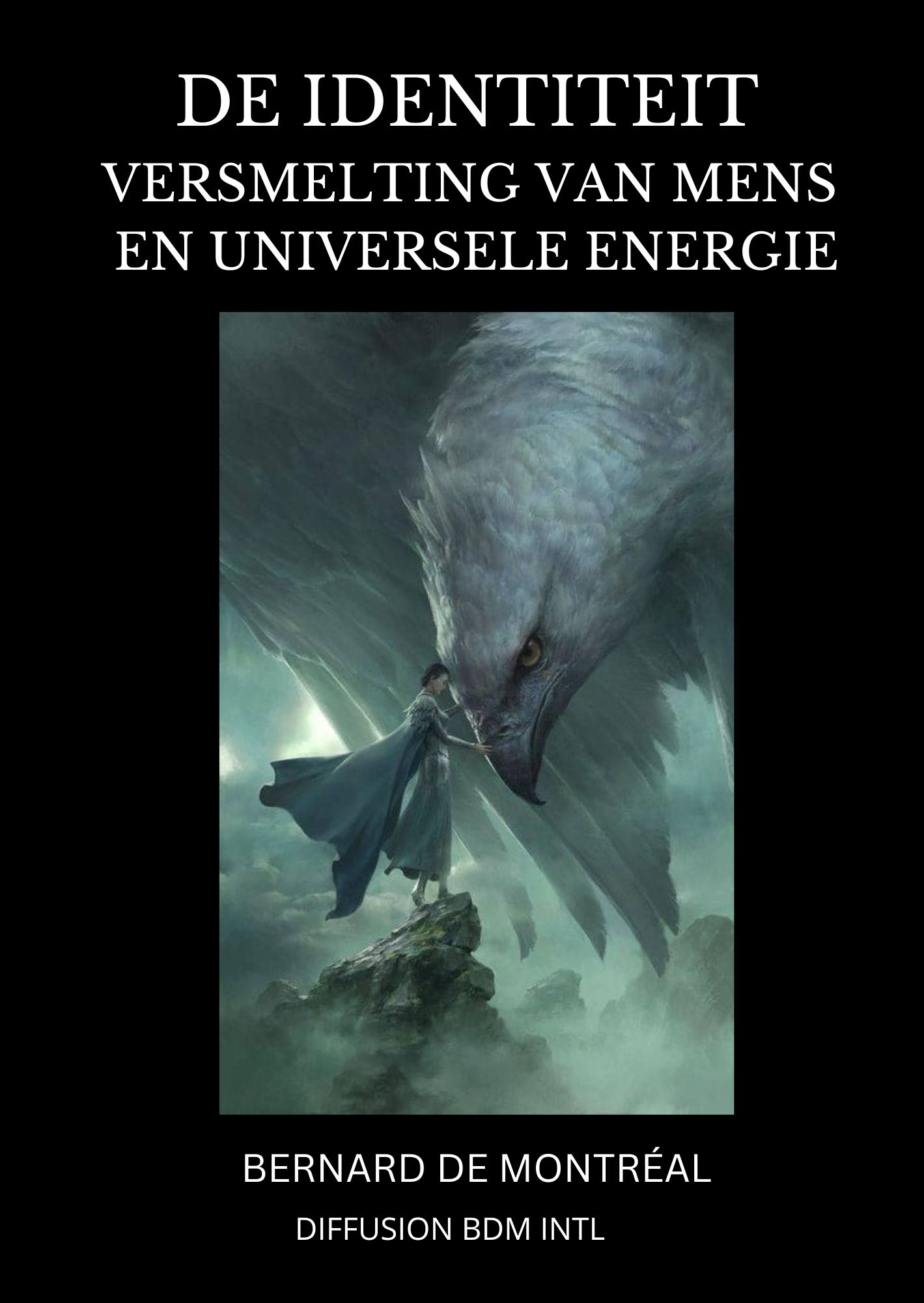 TIJDELIJK FORMAATDit boek is vertaald door kunstmatige intelligentie, maar niet gecontroleerd door een persoon.  Als u wilt bijdragen door dit boek te beoordelen, neem dan contact met ons op. Hoofdpagina van onze website: http://diffusion-bdm-intl.com/Onze e-mail: contact@diffusion-bdm-intl.com INHOUDSOPGAVE1 - Identiteit                                                      2 - Identiteitscrisis                                             3 - De ontwikkeling van identiteit                       4 - Het astrale vlak                                               5 - De geest                                                        6 - De eenzaamheid van planetaire initiatie                7 - Involutie versus evolutieHOOFDSTUK 1IDENTITEIT CP036Zelfidentiteit in relatie tot anderen is een universeel menselijk probleem. En dit probleem wordt nog groter wanneer de mens leeft in een complexe samenleving zoals de moderne. Het identiteitsprobleem is het levensleed van het ego, dat hem volgt vanaf de leeftijd waarop hij zichzelf ziet in vergelijking met anderen.  Maar het probleem van de identiteit is een vals probleem dat voortvloeit uit het feit dat het ego, in plaats van zichzelf te realiseren volgens zijn eigen maatstaf, zichzelf tracht te realiseren in concurrentie met de andere ego's die in feite lijden onder hetzelfde probleem als het ego.Terwijl het ego over zijn hek naar het land van de ander kijkt om zijn bloemen te bewonderen, ziet het niet dat de ander hetzelfde met zichzelf doet. De identiteit, of identiteitscrisis, bij de mens van vandaag is zo acuut dat het resulteert in een verlies van zelfvertrouwen dat na verloop van tijd ontaardt in een totaal verlies van persoonlijk bewustzijn. Dit is een gevaarlijke situatie, vooral als het ego al zwak van karakter is en vatbaar voor onzekerheid.Het probleem van de identiteit, dat wil zeggen de eigenschap van het ego dat het zichzelf niet waardig acht, is in feite een probleem van creativiteit. Maar wanneer het ego creatief is, wordt het probleem van de identiteit niet vanzelf opgelost, want het ego is nooit volkomen tevreden met zichzelf totdat het de illusie van zijn lagere zelf heeft gerealiseerd. Zodat een ego met een lage status hetzelfde identiteitsprobleem zal ervaren als een ego met een hoge status, want de vergelijking tussen hem en een ander zal alleen van schaal veranderen, maar altijd aanwezig blijven, want het ego is altijd in de macht van verbetering. En er komt geen einde aan de verbetering die het voor zichzelf nastreeft. Maar zelfverbetering is een dekmantel waaronder het ego zich verschuilt om zichzelf een reden te geven om gelukkig te leven. Maar weet hij niet dat alle verbetering al voortkomt uit een lichaam van verlangen?Het probleem van de identiteit vloeit voort uit de afwezigheid van bewustzijn van echte intelligentie in de mens. Zolang de mens leeft bij zijn verstand, zolang hij in zijn opvattingen alleen gesteund wordt door zintuiglijke ervaring, is het moeilijk voor hem om wat hij denkt te weten of te begrijpen te vervangen door een absolute waarde van intelligentie die niet bepaald wordt door egocentrische ervaring. Zolang de mens zich in het leven wil manifesteren om zijn stempel te drukken, lijdt hij onder dit verlangen. Als hij erin slaagt zijn verlangen te verwezenlijken, zal een ander hem terugduwen, enzovoort. Daarom vormt voor de mens elke vorm van nederlaag een identiteitscrisis, ongeacht zijn status, want het probleem van de identiteit is geen probleem van succes, maar een probleem van bewustzijn, dat wil zeggen een probleem van werkelijke intelligentie.De mens die in de loop van zijn leven ontdekt dat echte intelligentie belangrijker is dan intellect, begint al minder te lijden onder het probleem van de identiteit, hoewel hij nog steeds kan lijden onder een gebrek aan echte creativiteit gelijk aan wat hij meent te kunnen manifesteren. Pas als zijn identiteit zich voegt naar de manier van leven die bij hem past, zal hij beseffen dat creativiteit een groot aantal vormen kan aannemen, en dat ieder mens een vorm van creativiteit heeft die mentaal bij hem past. En vanuit deze vorm kan hij in volmaakte harmonie leven op het vlak van zijn verlangend lichaam en zijn scheppende intelligentie.Creatief zijn betekent niet de wereld veranderen, maar de dingen doen op een manier die perfect is voor jezelf, zodat de innerlijke wereld geëxternaliseerd wordt. Zo verandert de wereld: altijd van binnenuit, nooit andersom. Het supermentale wezen begint het probleem van de identiteit te beseffen. Hij ziet dat wat hij is nog steeds een beetje is van wat hij was. Maar hij ziet ook dat naarmate zijn lichamen veranderen, zijn bewustzijn groeit en het identiteitsprobleem langzaam verdwijnt, aan de oppervlakte van wat voorheen het onbewuste ego was.De geleidelijke eliminatie van het identiteitsprobleem in het surmentale wezen stelt hem in staat zijn leven te leiden zoals hij het werkelijk ziet, en steeds beter in zijn vel te zitten. Er is niets in de mens dat zo moeilijk is als het lijden aan identiteit. Want hij lijdt aan illusoire vormen, d.w.z. aan redenen die hij voor zichzelf creëert, juist omdat hij niet intelligent is, d.w.z. zich bewust van de scheppende intelligentie in hem. Een van de kanten van identiteit is schaamte in sommige gevallen, verlegenheid in andere, onzekerheid in de meerderheid. Waarom zou een man met een goed karakter schaamte moeten ervaren als het slechts de sociale weerspiegeling is van zijn geest die gevangen zit in de netten van het sociale denken? Hetzelfde geldt voor de verlegenheid die voortkomt uit het onvermogen van het ego om zich te ontdoen van wat anderen ter plekke kunnen denken. Als het zelfbewuste ego zich zou ontdoen van wat anderen mogen denken, zou zijn ongemak verdwijnen en zou het sneller toegang krijgen tot zijn werkelijke identiteit, dat wil zeggen die geestesgesteldheid waardoor een mens zichzelf altijd ziet in het licht van zijn eigen dag. Het probleem van de identiteit komt voort uit de afwezigheid van centraliteit in de mens. En deze afwezigheid vermindert het doordringend vermogen van de intelligentie, waardoor de mens een slaaf wordt van zijn intellect, dat deel van zichzelf dat de wetten van de geest noch de mechanismen van de geest kent. Zodat de mens, aan zijn eigen ervaring overgelaten, het licht in zijn intelligentie mist en gedwongen wordt de mening van anderen over de aard van de mens te aanvaarden. Als de mens zichzelf in twijfel trekt, hoe kan een andere mens hem dan verlichten, als die andere mens zich in dezelfde situatie bevindt als hij? Maar de mens beseft dit niet, en zijn identiteitsprobleem verergert naarmate de gebeurtenissen druk uitoefenen op het ego. Het ego in de geest is ongetwijfeld gevangen door zijn manier van denken die niet is aangepast aan zijn werkelijke intelligentie. En deze manier van denken is in tegenspraak met de werkelijkheid van zijn intelligentie, want als hij de werkelijkheid van zijn intelligentie zou waarnemen via bijvoorbeeld zijn intuïtie, zou hij de eerste zijn om de werkelijkheid ervan te verwerpen, want het intellect heeft geen vertrouwen in de intuïtie, het beschouwt haar als een irrationeel deel van zichzelf.  En aangezien het intellect rationeel is of verondersteld wordt rationeel te zijn, is alles wat daartegen ingaat het niet waard om als intelligentie erkend te worden. En toch is intuïtie inderdaad een manifestatie van echte intelligentie, maar deze manifestatie is nog te zwak voor het ego om het belang en de intelligentie ervan te vatten. Het trekt zich dan terug in zijn rationaliteit en verliest de kans om de subtiele mechanismen van de geest te ontdekken die licht kunnen werpen op zijn identiteitsprobleem. Maar het probleem van de identiteit moet bij de mens blijven totdat het intellect heeft losgelaten en het ego zich innerlijk op zichzelf heeft afgestemd. Als het ego bewust wordt gemaakt van de aard en de vorm van de werkelijke intelligentie in hem, past het zich geleidelijk aan en maakt het een thuis voor zichzelf in die intelligentie. Na verloop van tijd gaat het daar steeds regelmatiger heen, en zijn identiteitsprobleem verdwijnt, want het beseft dat alles wat het van zichzelf dacht slechts een psychologische en mentale vervorming was van zijn werkelijke intelligentie, niet in staat om verder te gaan dan de hoge muren van zijn redenering.In een complexe samenleving, zoals wij die kennen, kan alleen de innerlijke kracht van het ego, zijn werkelijke intelligentie, het verheffen boven het geblaf van meningen en het plaatsen op de rots van zijn ware identiteit. En hoe meer de samenleving desintegreert, hoe meer haar traditionele waarden instorten, hoe meer het ego ten onder gaat, want het heeft niet langer de formele sociale steigers om op te staan, tegenover het steeds verbijsterender fenomeen van het moderne leven.Maar het ego is niet altijd bereid te luisteren naar degenen die het de essentiële sleutels kunnen geven om zijn eigen mysterie te begrijpen. Want reeds zijn psychologische vervorming brengt hem ertoe alles in twijfel te trekken wat niet overeenstemt met zijn subjectieve denkwijze. Daarom kan het ego alleen de schuld krijgen van zijn weigering om verder te zien, maar het kan wel aan het verstand worden gebracht dat, hoewel het vandaag niet verder kan zien, zijn visie zich morgen zal verbreden naar gelang de mate waarin de energie in hem doordringt. Want in feite is het niet het ego dat door zijn eigen inspanningen de muur van zijn identiteit overwint, maar de ziel die het door het lijden, dat wil zeggen door het doordringen van zijn licht, ertoe brengt om voorbij het intellect de trilling van de intelligentie te registreren. En deze trillingsschok wordt het begin van het einde.Er zijn minder trotse ego's die zich openstellen voor de werkelijkheid, omdat een soort nederigheid hen al predisponeert voor hun eigen licht. Aan de andere kant zijn er ego's die te trots zijn om dit licht door te laten, dit dunne net. En het zijn deze ego's die het meest vatbaar zijn voor grote keerpunten, grote tegenslagen die hen verdoven en realistischer maken. De identiteitscrisis wordt vereenzelvigd met de onvolwassenheid van de mens. Ware identiteit toont de ontwikkeling van echte volwassenheid. De ziel is in haar handelingen onafhankelijk van het ego, en het staat het ego vrij dit te doen zolang het zich niet in kracht laat gelden in het ego. Het is dit moment dat het ego niet kent. En wanneer het dat doet, beseft het dat zijn ijdelheid, zijn trots, zijn verliefdheid op zichzelf, op zijn ideeën, barst als een ei onder druk. Het lijden van de ziel heeft zijn redenen die het ego aanvankelijk niet kan begrijpen, maar die het ook niet kan helpen te ervaren. Het is de ziel die werkt. Het is tijd om van het ene stadium naar het andere te gaan. Het identiteitsprobleem, dat hij in het begin ondervond, heroriënteert zich, en zijn trots stort in als een kinderspel. Of het ego nu meer of minder trots is, het komt allemaal terug op onzekerheid. Vaak ontmoet men zogenaamde "solide", "sterke" ego's, voor wie de werkelijkheid pure fantasie is; het zijn deze ego's die het meest lijden onder het effect op hun identiteit, wanneer de ziel het mentale en emotionele doet trillen, onder de druk van levensgebeurtenissen die het ego niet langer kan beheersen.Het is hier, tijdens deze moeilijke ervaringen, dat het ego zichzelf begint te zien in het ware licht van zijn zwakheid. Hier ziet hij dat de zekerheid van zijn valse identiteit, waarin de trots van zijn intellect voorop stond, barst onder de vibrerende druk van het licht. Men zegt dan dat hij verandert, dat hij niet meer dezelfde is of dat hij lijdt. En dit is nog maar het begin, want wanneer de ziel door de muren van de valse identiteit begint te breken, stopt zij niet met haar werk. Want de tijd is gekomen voor de afdaling van bewustzijn in de mens, van ware intelligentie en wil en liefde. Het ego, dat zich sterk voelt in zijn valse identiteit, voelt zich zwak als riet wanneer de trillingsschok wordt gevoeld. En pas later krijgt het zijn kracht terug, de kracht van de ziel, niet de valse macht van zijn begeerlichaam, over de vorm die de emotie en de lagere geest voedt.De identiteitscrisis in de mens komt overeen met het verzet van het ego tegen het licht van de ziel. Deze overeenstemming veroorzaakt lijden in het leven van het ego in verhouding tot dat verzet. En alle verzet wordt geregistreerd, ook al wordt het psychologisch of symbolisch of filosofisch waargenomen door het ego. Want voor de ziel is alles energie in de mens, maar voor de mens is alles symbool. Daarom heeft de mens zoveel moeite met zien, want wat hij zal zien, als hij eenmaal vrij is van deze vormen, zal door trillingen zijn, niet door het symbool van de vorm. Daarom wordt gezegd dat de werkelijkheid niet door vorm wordt begrepen, maar gekend wordt door trilling, die vorm genereert en schept om zich uit te drukken. Het probleem van de identiteit roept altijd een overschot aan symbologie op, dat wil zeggen, aan subjectieve gedachtevormen in de mens. Dit overschot valt op een bepaald moment samen met de inspanning van de ziel om contact te maken met het ego via het symbool van de gedachtevorm, want dit is haar enige middel om het in de geest te laten evolueren. Het ego beseft, zonder de diepe redenen te begrijpen, dat het zichzelf probeert te situeren ten opzichte van zichzelf. Maar omdat hij nog steeds een gevangene is van zijn gedachten-vormen, van zijn emoties, denkt hij dat hij in zijn beweging is, in zijn beweging!  Dat wil zeggen dat hij gelooft dat dit proces van onderzoek alleen van hem uitgaat. En dit is zijn achilleshiel, want het ego zit in de illusie van waarheid en onwaarheid, in de illusie van vrije wil.Wanneer de energie van de ziel doordringt en de barrière van de valse identiteit doorbreekt, beseft het ego dat het er niet langer om gaat gelijk te hebben, maar toegang te hebben tot zijn werkelijke intelligentie. Dan begint het te begrijpen. En wat hij begrijpt, wordt niet begrepen door hen die niet tot dezelfde intelligentie behoren, hoe goed ze het ook bedoelen. Want alles is buiten het symbool, alles is trillend. Het probleem van de identiteit is ondenkbaar wanneer het ego en de ziel zich aan elkaar aanpassen, want het ego trekt de "deken" van de werkelijkheid niet meer van zijn kant, terwijl de ziel vanuit de andere kant werkt. Er is een overeenkomst tussen de twee, en de persoonlijkheid is de begunstigde. Want de persoonlijkheid is altijd het slachtoffer van de kloof tussen de ziel en het ego. Zolang het identiteitsprobleem in de mens bestaat, kan hij niet gelukkig zijn. Want er is verdeeldheid in zijn leven, ook al lijkt zijn materiële leven aan de oppervlakte goed te gaan. Het kan alleen echt goed gaan in verhouding tot de eenheid van zichzelf. De identiteitscrisis van de moderne mens is alleen gunstig voor hen die al genoeg tegenslagen hebben geleden om in hen een groot verlangen naar evenwicht op te wekken. Maar dit verlangen naar evenwicht kan alleen volledig worden gerealiseerd wanneer het ego zijn martelwerktuigen terzijde heeft gelegd om de fijne energie van de ziel te manipuleren. Op het gebied van het menselijk leven waar grote spiritualiteit bestaat, kan de identiteitscrisis even acuut, zo niet nog acuter zijn dan wanneer men niet te maken krijgt met deze grote gevoeligheid van het ego voor dat innerlijke iets dat het onverbiddelijk naar een steeds grotere, steeds meer gezochte en uiteindelijk steeds meer onvolmaakte spiritualiteit duwt. Zij die tot deze categorie van de mensheid behoren, moeten zien dat alle vormen, zelfs de hoogste, mooiste, het ware gezicht van de ziel verhullen, want de ziel is niet van het niveau van het ego; zij ziet oneindig, en wanneer het ego te zeer gehecht raakt aan vorm, zelfs geestelijke vorm, verstoort zij de kosmische energie die door de ziel moet gaan en de trillingsgraad van alle lagere principes van de mens moet verhogen, zodat hij meester kan worden over het leven. Wanneer de supramentale mens meester is over het leven, hoeft hij niet langer geestelijk aangetrokken te worden tot het zielenvlak, want het is de ziel, zijn energie, die tot hem neerdaalt en haar kracht van licht doorgeeft.De geestelijke identiteit van de mens is een aanwezigheid in hemzelf, in de vorm van zielsenergie. Maar deze energie heeft geen kracht van transmutatie, hoewel zij de macht van transformatie heeft over de persoonlijkheid. Maar de transformatie van de persoonlijkheid alleen is niet voldoende, want dat is het laatste aspect van de mens. En zolang het ego niet ook verenigd is met de ziel, kan de geestelijke persoonlijkheid de mens gemakkelijk leiden tot een snelle bekering van zijn moraal, zodanig dat elk gebrek aan evenwicht in het mentale en het emotionele, hem kan leiden tot de acute crisis van de spiritualiteit, religieus fanatisme.Zo kan zelfs de hevig spirituele mens zichzelf en de maatschappij schade berokkenen. Want fanatisme is een geestelijke ziekte, en zij die eraan ten prooi vallen, kunnen door hun eigenaardige exploitatie van de geestelijke vorm gemakkelijk bij anderen een aantrekkingskracht teweegbrengen die sterk genoeg is om hen tot grote gelovigen te maken, dat wil zeggen tot nieuwe slaven van de vorm, door het fanatisme verheven tot het voetstuk dat alleen de geestelijk zieke mens kan houden, als hij geholpen wordt door het onderdanige geloof van hen die even onwetend zijn als hij, maar ongevoeliger voor deze vorm van ziekte.Steeds meer mensen raken, zonder fanatiek spiritueel te worden, te zeer onder de indruk van hun spiritualiteit en kennen de grenzen ervan niet, d.w.z. de illusies van de vorm. Vroeg of laat kijken ze terug en zien ze dat ze het slachtoffer zijn geworden van de illusie van hun spiritualiteit. Dus gooien ze zichzelf in een andere spirituele vorm, en dit circus kan vele jaren doorgaan, totdat ze op een dag, walgend van de illusie, er voorgoed uit komen, en zich realiseren dat bewustzijn voorbij de vorm is. Deze hebben de mogelijkheid om voorbij de grenzen van de vorm te gaan en eindelijk de grote wetten van de hogere geest te ontdekken.De geestelijke identiteitscrisis is voor hen nu niet meer mogelijk. Want zij weten uit eigen ervaring dat alles de ervaring van de ziel tegen het ego dient, tot de dag waarop het ego uit de noodzaak van de ervaring stapt om alleen het supramentale bewustzijn in zichzelf te kennen. De geestelijke identiteitscrisis wordt steeds meer de crisis van de moderne tijd. Want de mens kan niet langer leven van technologie en wetenschap alleen. Hij heeft iets anders dichterbij nodig, en de wetenschap kan hem dat niet geven. Maar de oude orthodoxe vorm van religie ook niet.  Dus gaat hij op een groot aantal spirituele, of esoterisch-spirituele, avonturen met de vaste bedoeling te vinden wat hij zoekt, of zoekt naar wat hij wil vinden, maar niet precies weet. Dan voert zijn ervaring hem naar de grenzen van alle sekten, alle filosofische of esoterische scholen, en opnieuw ontdekt hij, als hij intelligenter is dan het gemiddelde, dat er grenzen zijn waar hij dacht antwoorden te vinden.Hij komt uiteindelijk alleen te staan, en zijn geestelijke identiteitscrisis wordt steeds ondraaglijker. Tot de dag dat hij ontdekt dat alles in hem intelligentie, wil en liefde is, maar dat hij de wetten nog niet voldoende kent om het mechanisme te ontdekken dat verborgen en versluierd is voor de ogen van de Man die zoekt. Wat een verrassing ervaart hij! Als hij beseft dat wat hij tijdens zijn crisis zocht slechts een mechanisme van de ziel in hem was, dat diende om hem vooruit te helpen, zodat hij tot zichzelf, dat wil zeggen tot haar, kon ontwaken.En wanneer dit stadium eindelijk is begonnen, ontgeestert de mens, het ego van de mens, en begint hij de aard te begrijpen van de supramentale intelligentie in hem die aan het ontwaken is, en doet hij de illusie herkennen van alle mensen die buiten zichzelf zoeken, met de beste bedoelingen in de wereld, en die nog niet hebben ingezien dat dit alles deel uitmaakt van de ervaring van de ziel die het ego gebruikt om hem voor te bereiden op het aangaan van een vibrerend contact ermee.De mens is niet langer in contact met de realiteit van zijn wezen. En dit verlies van contact is zo wijdverspreid op de aardbol dat deze aarde een schip vol gekken voorstelt die niet weten waar het schip naartoe gaat. Zij worden geleid door onzichtbare krachten, en niemand heeft enig idee van de oorsprong van deze krachten, noch van hun bedoelingen.   De mens is zoveel eeuwen gescheiden geweest van het onzichtbare, dat hij het besef van de werkelijkheid volledig is kwijtgeraakt. En dit verlies van bewustzijn is de reden achter de muur van zijn existentiële probleem: identiteit. En toch is de oplossing zo dicht bij hem, en tegelijkertijd zo ver weg. Kon hij maar luisteren naar wat hij niet wil horen. De oorlog van woorden en de strijd van ideeën is alles wat hem rest. Welke mens kan zelfvoorzienend zijn, als hij niet beseft dat een deel van hem groot is, terwijl een ander deel beperkt wordt door zijn zintuigen, en dat die twee samen kunnen komen? Als de mens ooit zou kunnen beseffen dat niemand buiten zichzelf voor hem kan, en dat alleen hijzelf dat voor zichzelf kan... Maar hij is bang om voor zichzelf te leven, omdat hij bang is wat anderen over hem zullen zeggen... Arme man! Mensen zijn wezens die voortdurend de strijd tegen de illusie verliezen, want zij zijn het die haar in leven en krachtig houden. Ieder vreest te vernietigen wat hem schaadt. Een echte nachtmerrie! En het ergste moet nog komen! Want de mens van de twintigste eeuw zal wezens tot hem zien neerdalen die zich tussen de sterren bewegen en die ooit goden voor hem waren.Het probleem van de persoonlijke identiteit duurt voort op planetaire schaal. Aangezien dit probleem voortvloeit uit het gebrek aan verbinding tussen de lagere en de hogere geest, is het effect ervan zowel op het wereldvlak als op het persoonlijke vlak voelbaar, want alleen de hogere geest kan de mens de grote mysteries van zijn planeet en van zijn oude goden uitleggen. Zolang deze goden deel uitmaken van de oude geschiedenis, is de mens niet verontrust. Maar wanneer deze zelfde wezens terugkeren en zich in een modern licht bekendmaken, weerklinkt de schok op wereldschaal, en de mens, die zijn ware identiteit niet heeft ontdekt, zit gevangen tussen zijn valse identiteit - en wat deze denkt en gelooft - en het cyclische verschijnsel.Als zijn geest openstaat voor ervaring en hij van de echte intelligentie in hem de nodige informatie ontvangt over een van de meest verontrustende verschijnselen voor een planeet die hij niet kent en die hij niet kent, ervaart de mens geen planetaire identiteitscrisis, omdat hij de persoonlijke identiteitscrisis in zichzelf al heeft opgelost. Aangezien de mensheid snel een keerpunt in de geschiedenis en het leven nadert, moet individualiteit, dat wil zeggen de steeds volmaakter wordende relatie tussen de mens en de kosmos, tot stand worden gebracht, want het is vanuit echte individualiteit dat de vibratie die gevonden wordt in de mens die zijn ware identiteit heeft ontdekt, zich manifesteert. En zolang deze werkelijke identiteit niet gestabiliseerd is, is de individualiteit niet volledig bereikt, en kan men niet zeggen dat de mens "volwassen" is, dat wil zeggen in staat om elke persoonlijke of wereldgebeurtenis onder ogen te zien zonder gestoord te worden, omdat hij er al van op de hoogte is en de reden ervan kent.Als we het hebben over identiteitscrisis in het algemeen, hebben we het erover op een psychologische manier, in die zin dat we proberen de relatie tussen de mens en de samenleving te definiëren. Maar de identiteitscrisis gaat veel verder dan dat. Het is niet langer de sociale mens die de maatstaf wordt, de normaliteit die we moeten bereiken. Integendeel, normaliteit moet worden omgezet, d.w.z. opnieuw worden gesitueerd ten opzichte van zichzelf.Wanneer de mens begint te beseffen dat zijn werkelijke identiteit boven de normale identiteit van de normale mens tussen haakjes staat, beseft hij twee dingen. Ten eerste, dat wat de normale mens verontrust, hem niet langer verontrust; en dat wat een sub-normale planeet verontrust, tussen haakjes, normaal is. Dan wordt het verschijnsel van de werkelijke identiteit, gezien vanuit dit perspectief, steeds belangrijker, want het bepaalt welke Mens de normale zwakheden van de normale of onbewuste Mens kan overwinnen, en bepaalt bovendien welke Mens die niet meer normaal is - dat wil zeggen, in de mate van onbewuste en betrekkelijk evenwichtige Mens - bestand is tegen druk van planetaire aard die een normaal wezen dreigt te verstoren en een cultuur die een dergelijke Mens voortbrengt, dreigt in te storten. Een mens die zijn werkelijke identiteit heeft ontdekt, staat onbetwistbaar boven alle vormen van psychologische ervaringen die een mens die slechts het product is van zijn cultuur, en die slechts leeft volgens de waarden van zijn cultuur, dreigen te verstoren. Een cultuur is namelijk een zeer dun en kwetsbaar weefsel wanneer externe gebeurtenissen haar verstoren, dat wil zeggen haar herdefiniëren ten opzichte van een werkelijkheid die zij niet kent of die zij volledig negeert. Dit is het gevaar voor de mens van het verschijnsel onopgeloste identiteit.Want als hij zijn ware identiteit niet ontdekt, zal hij emotioneel en mentaal verslaafd zijn aan de sociale psychologie en aan zijn natuurlijke reacties wanneer de gebeurtenissen aan het einde van de cyclus het normale verloop van zijn evolutie verstoren. Hier moet de mens vrij zijn van sociaal-individuele reacties, zodat hij kan ervaren vanuit een universele wijze van begrijpen. Alleen echte identiteit komt overeen met echte mens en echte intelligentie. Alleen de echte identiteit kan de kosmische gebeurtenissen zonder problemen interpreteren, volgens een intelligentie die losstaat van de beperkende emoties van de mens. Het probleem van de identiteitscrisis van de mens is veel meer een levensprobleem dan een eenvoudig psychologisch probleem. De psychologische categorieën die de mens probeert te begrijpen in zijn zoektocht naar zichzelf passen niet meer bij de man die zijn ware identiteit ontdekt, want hij heeft niet meer dezelfde belangstelling voor het leven als toen hij met zichzelf worstelde. Nadat zijn werkelijke identiteit elke hoek van zijn wezen heeft gevuld, wordt hij geconfronteerd met een zelf dat is ondergebracht in een andere dimensie van zijn geest, een dimensie of vlak van energie die niet te associëren is door imitatie omdat het volledig onafhankelijk is van de psychologische categorieën gevormd door de emotionele en mentale structuren van de onbewuste mens zonder werkelijke identiteit.Het verschijnsel identiteitscrisis is een lijden voor de mens, omdat hij nooit volmaakt gelukkig kan zijn in zichzelf, met zichzelf, waarnaar hij voortdurend op zoek is. Voor hem is gelukkig zijn een ervaring die hij permanent wil beleven. Maar hij beseft niet dat om te zijn wat hij "gelukkig" noemt, hij zich goed moet voelen over zichzelf, dat wil zeggen dat hij zich in perfecte innerlijke harmonie moet kunnen voelen zonder dat de buitenwereld deze harmonie verstoort. Hij beseft niet dat het leven zich niet onderscheidt totdat hij de innerlijke kracht heeft om de achtergrond te doorboren die het zijn kleur geeft. Een man die zijn ware identiteit heeft ontdekt, leeft niet meer hetzelfde leven als voorheen. De kleuren zijn veranderd, het leven heeft niet meer dezelfde aantrekkingskracht, het is in alle opzichten anders. Want het verschilt van het andere vorige leven doordat het echte individu zijn mogelijkheden bepaalt, in plaats van dat deze hem categorisch worden opgelegd door de cultuur waarin hij is geworteld. Het leven van de mens die zijn identiteit heeft ontdekt vertegenwoordigt een continuïteit die verloren is gegaan in de tijd en geen grens meer heeft, d.w.z. een einde. Dit besef is al aanwezig in de manier van leven en de creativiteit van het leven. Zolang de mens lijdt aan identiteit, zolang hij geen contact heeft met de werkelijke intelligentie in hem, kan hij alleen in zichzelf voorzien. Wanneer hij in het licht is, hoeft hij niet langer in zijn eigen onderhoud te voorzien, want hij kent reeds, door trillingen, de wijze van zijn leven, en deze kennis stelt hem in staat de creatieve energie op te wekken die nodig is voor zijn behoeften. De psychologische categorie van overleving verdwijnt en wordt vervangen door een creatieve energie die alle middelen van de mens inzet en ter beschikking stelt van zijn welzijn. Wil de mens zijn identiteitsprobleem overwinnen, dan moet er in hem een verschuiving van waarden plaatsvinden van het psychologische vlak naar het vlak van de zuivere intelligentie. Terwijl psychologische waarden bijdragen tot zijn crisis, omdat zij beperkt zijn tot zijn zintuigen, tot zijn intellect dat zintuiglijk materiaal interpreteert, heeft hij een meetregel nodig die niet onderworpen is aan de goedkeuring van zijn intellect. Hier ontstaat voor het eerst in hem een soort verzet tegen iets dat hem doordringt en dat hij in zijn beweging niet kan verhinderen. Wanneer de beweging is begonnen, is het het licht van die intelligentie die onafhankelijk is van zijn ego en zijn hersenschimmen. Het is hier dat de verschuiving in waarden begint te voelen, die resulteert in een innerlijk lijden, voldoende om de intelligentie van het licht te doen doordringen overeenkomstig wat moet worden ervaren door de ontwakende Mens.De verschuiving in waarden gebeurt slechts geleidelijk, zodat het ego een zeker evenwicht kan bewaren. Maar na verloop van tijd wordt een nieuw evenwicht gevormd en is het ego niet langer normaal, sociaal gesproken; het is bewust. Dat wil zeggen, het doorziet de illusie van vorm en norm, en wordt meer en meer geïndividualiseerd om de trilling van zijn subtiele lichamen te verhogen, waarop zijn werkelijke individualiteit en identiteit gebaseerd zullen zijn. De verschuiving in waarden is eigenlijk een instorting van waarden, maar wij noemen het een "verschuiving" omdat de veranderingen die plaatsvinden overeenkomen met een vibrerende kracht die de manier van zien transformeert, zodat de manier van denken zich kan aanpassen aan de intelligentie van een hoger centrum in de mens. Zolang het ego deze vibrerende ineenstorting niet heeft meegemaakt, blijft het de categorieën van gedachten, van symbolen, die de muren van zijn valse identiteit vormen, in stand houden. Maar zodra deze muren beginnen te verzwakken, komt de verschuiving in waarden overeen met een diepgaande verandering, die niet door het ego kan worden gerationaliseerd. En aangezien het niet door het ego kan worden gerationaliseerd, wordt het uiteindelijk getroffen door het licht, d.w.z. het is er definitief mee verbonden op een permanente en groeiende manier. Zijn leven verandert dan in cycli en weldra leeft hij het niet meer in grenzen, maar in mogelijkheden. Zijn identiteit wordt meer en meer gedefinieerd in relatie daarmee, in plaats van in relatie tot zijn subjectieve verlangens.  En hij begint te beseffen wat "het echte en objectieve zelf" betekent. Wanneer hij het werkelijke en objectieve zelf realiseert, ziet hij heel goed dat dit zelf zichzelf is, plus iets anders in zichzelf dat hij niet ziet, maar waarvan hij voelt dat het er is, ergens in hem. Iets intelligents, permanent en voortdurend aanwezig. Iets dat door zijn ogen kijkt, en de wereld interpreteert zoals hij is, en niet zoals het ego hem eerder zag. We zeggen niet langer dat deze Mens "mentaal" is, we zeggen dat hij "supramentaal" is, dat wil zeggen dat hij niet langer hoeft te denken om te weten. Lijden aan identiteit staat zo ver van hem af, van zijn ervaring, dat hij verbaasd is als hij terugkijkt in zijn verleden en ziet wat hij nu is en dat vergelijkt met wat hij was.HOOFDSTUK  2IDENTITEITSCRISIS CP 033Het identiteitsprobleem van de moderne mens is ver genoeg gevorderd om een wereldwijde crisis te creëren die nog nooit in de annalen van de mensheid is opgetekend. Het identiteitsprobleem is niet alleen een persoonlijk, maar ook een planetair probleem. Op wereldschaal wordt dit probleem versterkt door de vernietigende kracht van de beschaving. Hoe meer de beschaving naar de afgrond neigt, hoe meer zij op haar beurt bij de mens het onvermogen opwekt om zich creatief te situeren ten opzichte van zichzelf. Want het verlies van beschavingswaarden schept in hem een soort wanhoop die hem "afsnijdt" (snijdt) van de eens zo vruchtbare aarde, van zijn volk, van zijn natie, en hem alleen in de chaos stort, waar hij als mens geen echte reden meer heeft om het leven te waarderen, omdat het niet meer gezond is als geheel, d.w.z. in een evenwichtig psychologisch kader.Hier wordt de identiteitscrisis geaccentueerd en wordt de mens een slaaf van alle externe druk die hij psychologisch niet kan vermijden, omdat hij niet meer over voldoende intelligentie en wil beschikt. Dan kijken we naar het menselijk drama. De slavernij van de mens door de mens en de geleidelijke desintegratie van de persoonlijkheid. Op individuele schaal blijft het probleem beperkt tot persoonlijk lijden; op wereldschaal heeft het probleem geen "beperkingen" meer en wordt een vernietigingsoorlog waarschijnlijker dan een periode van vrede. Maar aangezien wij geïnteresseerd zijn in de mens als individu, trachten wij de aard van de mechanismen te definiëren die hem kunnen bevrijden van de immense vloedgolf die hem dreigt mee te zuigen in de afgrond van een beschaving waarvan de riffen reeds de oppervlakte van het moderne leven beginnen te doorboren.Het probleem van de identiteit moet door de mens volledig worden opgelost voordat hij zich kan overgeven aan een volwaardig en plezierig leven. Zolang het individu zichzelf probeert te vinden, of zijn positie zoekt in relatie tot de maatschappij of tot andere mensen, in plaats van in relatie tot zichzelf, binnen die maatschappij, is hij niet in staat te leven vanuit deze scheppende en regeneratieve krachten, want deze krachten moeten het web doorboren dat hem van zichzelf scheidt, voordat hij ze kan gebruiken en zo een leven kan leiden dat zichzelf waardig is.De ware individualiteit van de mens vloeit voort uit de strijd die hij in zichzelf kan voeren voor de verovering van zijn ware zelf, zijn ware ego, dat wil zeggen dat ego onbesmet door de ongehoorde invloeden van buitenaf, onwaarneembaar voor iemand die de aard van de mens niet begrijpt en beseft. Het ego van de mens moet innerlijk worden versterkt en niet uiterlijk worden gevoed. Uit deze innerlijke kracht komt de scheppende kracht en regeneratieve krachten voort die hij nodig heeft om gezond te zijn. De identiteit van de mens, zijn ware identiteit, is een perfecte samenstelling van wat hij is, dat wil zeggen, wat hij waarneemt en begrijpt door de hogere geest. Er is geen andere uitweg voor de mens, aangezien deze uitweg verbonden is met het universele in hem. En het is van het universele dat hij moet leren leven, niet van de maatschappij. Hier ligt het probleem van de identiteit. De mens is zo verward door zijn ideeën dat zijn identiteit steeds vager wordt naarmate hij nieuwe ideeën produceert waarvan de intelligentie te onvolmaakt is om aan zijn diepste behoeften te voldoen. Wanneer de mens begint te leven met intelligentie, vrij van louter sociale ideeën, begint zijn geest op een nieuwe manier te functioneren, en geleidelijk verandert het leven in hem, en zijn creatieve intelligentie verandert zijn uiterlijke gedrag, zodat het probleem van de identiteit vervaagt. Zijn ware individualiteit krijgt vorm, en de mens ontdekt dat hij werkelijk alles is wat hij ooit is geweest, alles wat hij ooit heeft gevoeld maar weigerde te beseffen. Want het ego leeft liever door gewoonte dan door zuivere, dat wil zeggen onmiddellijke, intelligentie en wil. Het probleem van de identiteit valt samen met het gebrek aan echte, d.w.z. supramentale, intelligentie, en dit gebrek aan intelligentie vloeit voort uit het gebrek aan echte wil. Zodra deze twee krachten in de mens actief worden, verdwijnt de inferioriteit van het ego en maakt het plaats voor een egobewustzijn waarvan het centrum boven het lagere mentale bewustzijn van het ego ligt, waardoor dit laatste wordt bevrijd van het juk van zelfverheffing, om in zichzelf de vrede van de mens te verwekken.Zolang het ego - alleen om de vele aspecten van het leven die de ziel voor zijn evolutie genereert onder ogen te zien - niet het belang heeft ingezien om zich te verzekeren van de intelligentie van de ziel, zal de valse zekerheid die het in zijn onbewuste geest kan scheppen, zich tegen hem keren, want geen mens kan blijvend gelukkig zijn als hij niet waarlijk intelligent en waarlijk bereid is. Want het leven zal hem op den duur de valse steun ontnemen waarmee hij het heeft geleefd.Het leven is pas een vriend van de mens als hij geleerd heeft het te temmen, zoals men een wild dier temt. En het is in de loop van deze leertijd dat de mens een van de grote geheimen van dit leven leert: dat het verlangt te worden getemd, te worden onderworpen, zodat het de mens kan dienen in plaats van dat de mens het dient. Het is het doel van het licht om ten dienste te staan van de mens, die wij toepasselijk "evolutie" noemen.Maar de mens begrijpt dit niet, noch weet hij dat het zo is, want hij heeft nooit met het licht, de intelligentie, het leven in zich gesproken. Hij heeft het nooit begrepen. Vandaar zijn eeuwige identiteitscrisis en existentieel lijden. Natuurlijk beseft de mens niet dat het leven niet wordt getemd volgens zijn rede, maar wordt getemd volgens de ontwikkeling van zijn werkelijke intelligentie en wil. En deze twee principes groeien in hem mettertijd, dat wil zeggen in de loop van de strijd, totdat hij de totale en onvoorwaardelijke winnaar is geworden. Zolang de mens aan identiteit lijdt, is dat omdat hij iets wezenlijks in zichzelf niet begrijpt, omdat hij niet over voldoende echte intelligentie beschikt. Alleen tijd kan deze situatie verhelpen. Maar de tijd is alleen in het voordeel van de mens als hij het ware gezicht van zijn ego begint te beseffen. En dit gezicht komt pas opvallend naar voren als hij lijdt aan identiteit, als hij zoekt. Maar dit lijden moet ophouden, anders kan hij zijn leven niet ten volle leven. Zozeer als het bestaan een voortdurende reeks verstoringen is, zozeer is het echte leven de permanentie van rust, zowel op het materiële vlak als in de ether. Maar het leven moet worden vervolmaakt op het materiële vlak voordat de mens overgaat in de ether, dat wil zeggen dat de universele intelligentie en wil bewust moeten worden gemaakt, gekanaliseerd via het ego, voordat de mens verder leeft in een dimensie parallel aan de materie. Maar het zijn niet de continue en oneindige stadia van het leven die ons op dit moment interesseren, maar het materiële leven binnen een materiële beschaving. Niet het vlak of de dichtheid van het vlak is het obstakel van de mens, maar zijn ego, verstoord door krachten waarvan hij de invloed niet ziet, die hem zijn ware identiteit, zijn ware zelf, ontnemen. Maar de mens heeft geen excuus, want de mens weet nu dat er meer in hem zit dan hij kan beseffen. Het hele spel is voor hem en het hele spel zit in hem. De noodzaak om te leven volgens de wetten van een kosmische psychologie, dat wil zeggen een psychologie die volledig en volkomen onafhankelijk is van het menselijke zintuiglijke apparaat, zal steeds duidelijker worden voor de identiteit-kwellende Mens, naarmate de toekomstige gebeurtenissen van het aardse materiële leven steeds ondraaglijker worden voor een materialistische en planetaire psychologie. Tegen het einde van deze generatie zal de mens een innerlijke intelligentie nodig hebben waarin zijn intellect niet kan voorzien, want dit laatste zal op zijn grondvesten worden geschud, want de tijd komt dat er wezens naar de aarde zullen komen die niet van ons ras zijn, maar superieur aan het onze in intelligentie en kracht. Alleen de innerlijke, universele kosmische intelligentie van de mens zal in staat zijn dit raadsel van de moderne tijd op te lossen, dat het intellect trots heeft teruggedrongen naar de grenzen van het onkenbare, het onbekende of sciencefiction. Maar de mens leert alleen door ervaring als hij niet intelligent is. Deze vorm van leren kan zeer pijnlijk zijn voor de mens en zijn valse identiteit. Het is beter te weten dan te vergaan in de waanzin die zulke gebeurtenissen veroorzaken bij primitieve rassen. Het probleem van de identiteit is gelijk aan de afwezigheid van intelligentie, en evenredig aan het gebrek aan licht dat het ego verlicht. Hoe meer het ego in het licht staat, in intelligentie, hoe minder het lijdt onder identiteit en hoe meer het in macht is in de wereld, d.w.z. dat het werkelijk creatief is in zijn leven. We moeten ervoor zorgen dat we begrijpen wat "creativiteit" betekent. Alles wat de mens en zijn beschaving naar harmonie leidt, is creatief. Zelfs de constructieve intelligentie van de mens is onderworpen aan dit fundamentele principe van leven en intelligentie. Als de mens een wetenschap construeert die disharmonie creëert, is deze intelligentie niet creatief, ze komt niet van de ziel maar van de lagere niveaus. Daarom is de mens met een hoge intelligentie niet immuun voor het identiteitsprobleem. Zolang de mens het probleem van de identiteit niet heeft overwonnen, zal hij ervan overtuigd blijven dat zijn natuur onderworpen is aan de manier van leven die hem door de planeet wordt aangeboden, d.w.z. een manier van leven die zuiver materieel is, discontinu en beperkt door de tijd, d.w.z. de dood. De inspanning van de mens om zijn identiteit te ontdekken is een enorme energieverspilling, want zijn mentale en emotionele centra vertragen de doorgang van creatieve energie naar zijn twee levenscentra. Terwijl zijn intelligentie en emotionele centra gebruikt zouden moeten worden door de creatieve krachten, zijn zij de egocentrische steun van de mens geworden, die hem voorziet van de lagere energieën die de kern vormen van zijn identiteitsprobleem. De scheppende krachten moeten vrij in deze centra van de mens kunnen stromen, zonder dat zijn ego zich met zijn subjectiviteit bemoeit. Want het is de subjectiviteit van het ego die de doorgang van kosmische energie naar de mens in gevaar brengt, in een trilling die niet wordt verminderd door emotionalisme of de lagere geest. Daarom is het probleem van de identiteit ernstig, zowel voor het individu als voor de hele planeet. Want noch de mens, noch de maatschappij ontwikkelt zich volgens de wetten van harmonie die de kosmische krachten vormen. Zolang de krachten van de evolutie geen trillingsschokken in het ego teweegbrengen, lijdt het ego aan zijn identiteitsprobleem op persoonlijke schaal. Maar wanneer deze kosmische krachten het planetaire bewustzijn binnendringen door trillingsschokken op de schaal van de hele planeet te veroorzaken, wordt de mens gedwongen zijn identiteitsprobleem op planetaire schaal te ondergaan. Want de wetten van de mens worden omvergeworpen en zijn ego kan de waarde van zijn worden niet langer rationaliseren, want hij ziet de vernietiging door vuur tegemoet. Alleen de mens die zijn werkelijke identiteit heeft ontdekt, dat wil zeggen, die leeft vanuit een werkelijke intelligentie die zijn ego verlicht, kan een dergelijke vuurzee overleven zonder erdoor getroffen te worden. Hij weet immers heel goed dat er een nieuwe cyclus aankomt waarin de levensomstandigheden een nieuw tijdperk zullen inluiden, waarin de vrije mens een vrij leven zal leiden, d.w.z. intelligent en creatief, in plaats van constructief en destructief.Waar de mens zijn identiteitscrisis het meest intens ervaart, is in de beleving van zijn seksualiteit. Want hier probeert zijn lagere menselijke natuur zijn hogere natuur te overheersen, door de emoties en ideeën die hij voor zichzelf construeert om zichzelf te verbeteren. De mens is een geheel! Dat wil zeggen, de universele krachten in hem moeten zijn hele wezen harmoniseren. Zelfs seksualiteit moet volgens deze krachten geleefd worden. Maar de mens beseft niet dat zelfs de seksualiteit door deze krachten wordt beïnvloed, en zodra zij niet overeenkomt met zijn idee ervan, gaat hij over tot rationalisatie van zijn seksualiteit. Dan heeft hij er last van en ontstaat er een identiteitsprobleem.Evenzo erkent hij op het gebied van de liefde niet de werking van de scheppende krachten in zijn leven en ziet hij niet dat zijn hele wezen kan worden getransformeerd door de voorwaarden die deze krachten voor zijn ervaring kunnen scheppen. Zich niet bewust van hun aanwezigheid, lijdt hij nog steeds aan een identiteitscrisis die maar al te bekend is voor degenen die de pijn van de liefde hebben ervaren. In het werk kampt de mens met hetzelfde probleem, omdat het doel, het succes dat hij zich gesteld heeft om zichzelf als ego te waarderen, hem ergens in de loop van zijn ervaring ontglipt... Dus, nog een identiteitscrisis. En het hele leven wordt zo geleefd, buiten de werkelijkheid die alleen echte intelligentie kan verlichten en inzichtelijk maken. De mens moet, als hij een persoonlijkheid wil ontwikkelen die in overeenstemming is met zijn intelligente innerlijk, de absurditeiten van de fictieve persoonlijkheid overwinnen. Maar zijn emotie en intellect maken het hem niet gemakkelijk, want het grondbeginsel van elk wezen wordt in de loop van zijn ervaring voortdurend geschonden: dat wat voorschrijft dat elke mens is wat hij zou moeten zijn, mits hij naar zichzelf kijkt en ophoudt naar anderen te kijken om zich met hen te vergelijken. Dit is natuurlijk makkelijk gezegd, als we het weten.Maar of het gemakkelijk of moeilijk te bereiken is, is hier niet aan de orde, want ieder mens, wie hij ook is, kan het begrijpen op de schaal van zichzelf. Dat iets gemakkelijk is voor de ingewijde en moeilijk voor de buitenstaander betekent niet dat het niet toegankelijk is voor de buitenstaander. Als dat zo was, zou de ingewijde geen reden van bestaan hebben. Laat de mens dus kijken naar wat hem "onzeker" maakt, minderwaardig, ongeschikt, en laat hij ophouden zichzelf op te vatten volgens deze opvatting. En laat hem beginnen zichzelf te zien als "veilig" door zijn echte intelligentie. Hij zal zichzelf ontdekken als een wezen, dat wil zeggen, hij zal niet lijden onder de identiteit. Het is het begin van deze ontdekking dat belangrijk is, niet de perfectie ervan, want de tijd brengt perfectie voort, maar de tijd wacht niet op de mens, maar het is de mens die een gevangene van de tijd is. Het bewustzijn van psychologische leegte is de maatstaf van de Mens die niet lijdt aan identiteit, van de supramentale Mens. Dit bewustzijn, afgezien van de rol van de intelligentie daarin, is de grondslag van het kosmische zijn, van het universele zijn, van de mens bevrijd van de identiteitscrisis die de werking van de drie universele principes van intelligentie, wil en liefde belemmert.De mens kan niet vol van zichzelf zijn en tegelijkertijd leeg. Op een dag moet hij het volle, dat zijn vormillusies, vandaar zijn identiteitscrisis, vervangen door het lege, dat wil zeggen de afwezigheid van zulke illusies, van zulke vormen. Maar de mens, gevuld als hij is met zichzelf, vreest de leegte, omdat hij die niet begrijpt. Hij vreest de leegte omdat hij erdoor verstoord wordt als ze gevoeld wordt, hoewel de verstoring slechts het gevolg is van de interne reiniging van zijn mechanische bewustzijn. Alleen leegte elimineert voorgoed het probleem van identiteit in de mens, want er zijn geen vormen meer in hem die hij kan gebruiken om een valse identiteit te construeren.Zolang de leegte niet volstaat, streeft de mens onophoudelijk een of ander ideaal na dat hij van zichzelf maakt - of al gemaakt heeft - om er in de loop der jaren achter te komen dat het leven niet is wat we willen. Natuurlijk niet, want we kennen het alleen door onze illusies. Dus zijn we voortdurend teleurgesteld in onszelf en in het leven. En toch is het niet de schuld van het leven! Het is het probleem van de mens, van zijn identiteit die alles heeft bedorven.De mens leeft oog in oog met een idee dat hij van zichzelf heeft, of zou willen hebben. En dit idee is nooit wat hij zou willen, want het is opgebouwd uit emoties. De emotionele basis is gekoppeld aan zijn sociale rol, en zijn sociale rol is een psychologisch verzinsel dat hij construeert volgens wat de omgeving hem biedt. Als de omgeving gezond is, neemt de constructie een omvang aan die meer in overeenstemming is met zijn wensen; zo niet, dan rafelt de constructie beetje bij beetje af, als de zwakke steken van een slecht bewerkte wol. Maar als er iets onverwachts gebeurt in het leven van de mens... De identiteitscrisis steekt weer de kop op en de mens weet niet waar hij zijn hoofd moet laten. Leven vanuit intelligentie en wil dwingt de mens om voorbij de psychologische grenzen van het onbewuste ego, van zijn emoties, te gaan en in zijn bewustzijn krachten op te nemen die van hem een steeds "zekerder" wezen maken, d.w.z. een wezen dat niet langer opgeslokt hoeft te worden door allerlei problemen die op hem afkomen en die hij verplicht is te leven.Aangezien alle problemen van de mens voortkomen uit zijn onbewustheid, d.w.z. zijn emotioneel onvermogen om ze van aangezicht tot aangezicht te zien, is het duidelijk dat zijn valse identiteit het grootste slachtoffer is. En de mens, die niet "zeker" is in zijn leven, wentelt voortdurend zijn identiteitsprobleem af op zijn levensproblemen en gelooft dat die problemen de bron zijn van zijn ongeluk, terwijl zijn ongeluk in feite het product is van zijn valse identiteit, zijn zwakke persoonlijkheid, zijn emoties.Laat de mens inzien dat het tijd is om het web van zijn verstand en zijn emoties te doorprikken, om de schakeringen, de kleuren te zien, want het web zoals het is kan hem alleen maar problemen bezorgen in het leven. Want elke valse identiteit ontneemt het individu jaren van aangenaam leven ten gunste van anderen, ten gunste van zijn emoties. Want het is overduidelijk dat de mens alleen gelukkig kan zijn als hij zijn leven leeft volgens zichzelf, in elk opzicht. En dat is zo, wanneer de krachten van de ziel in hem hem dwingen een ander referentiepunt te vinden dan dat van zijn naaste.Identiteitscrisis kan niet samengaan met bewustzijn. Dit is absoluut. En de identiteitscrisis moet worden overwonnen, wil het bewustzijn permanent in de mens aanwezig zijn. En merk op dat bewustzijn echte intelligentie, wil en liefde betekent. Wanneer de mens ontdaan is van de valse intelligentie, de valse wil en de al even valse subjectieve liefde, begint hij te leven vanuit zijn werkelijke identiteit, dat wil zeggen vanuit het licht in hem. En vanuit de energie van dat licht transmuteert hij zijn lagere principes om op een dag zijn dimensie, zijn levensvlak, te veranderen. De strijd tegen zijn valse identiteit is voelbaar zodra hij zich bewust wordt van het feit dat de mens pas echt zichzelf is als hij het "zichzelf" waaraan hij zich vastklampt, terzijde heeft geschoven. Er zijn geen twee wegen in het leven, er is er maar één: de echte. Het ware en het valse zijn geen paden maar wegen. De echte is één pad, omdat alle paden ernaar toe leiden. De identiteitscrisis valt samen met de tijd van de mens. En als de mens de tijd van de mens verlaat, komt hij in de tijd van de Superman. En deze tijd is niet onderworpen aan de wetten van het ego, maar aan de wetten van het licht in het ego. En het zijn de wetten van het licht die in de mens de energie opwekken die zijn valse persoonlijkheid, zijn valse identiteit, vernietigt. Het is heel belangrijk te begrijpen dat de psychologische crisis van de onbewuste mens voortkomt uit zijn psychologische afwezigheid, dat wil zeggen uit zijn onvermogen om te begrijpen wat hem in het leven overkomt. Wanneer de mens begint te leven vanuit psychologische aanwezigheid, begint hij de verschillende manifestaties van deze energie te zien en te begrijpen. En het is vanuit dit besef dat hij leeft en dat hem ertoe brengt zich te bevrijden van de identiteitscrisis.  Men kan niet ontsnappen aan de identiteitscrisis totdat men is doorgedrongen tot deze psychologische aanwezigheid, waardoor men onmiddellijk de reden beseft van elke invloed die ertoe neigt het ego te definiëren, dat wil zeggen het subjectieve materiaal te geven waarmee het zijn leven zou kunnen kleuren en het aanzetten tot de identiteitscrisis.De identiteitscrisis is een dekmantel die het licht niet kan doorboren, want het wordt tegengehouden door emotie en intellect. Maar zodra de mens zich begint te verplaatsen van de lagere geest naar de supramentale, begint hij te zien dat in feite alles wat hij doet samenvalt met wat hij kan doen in een bepaalde tijd van zijn evolutie. Zodra zijn evolutie versnelt, komt zijn evolutionaire potentieel overeen met deze psychologische aanwezigheid. En het is van deze aanwezigheid dat hij zich egocentrisch losmaakt om zich open te stellen voor zijn centriciteit, waardoor zijn identiteitscrisis geleidelijk verzwakt. Zolang de mens ontevreden is met zichzelf, lijdt hij aan de identiteitscrisis. Wanneer hij voldoende vordert in het supramentale, kan zijn valse identiteit hem niet langer schaden, want hij denkt niet langer "tegenover" zichzelf zoals in het verleden, maar "voor" zichzelf. En het is het denken "voor" zichzelf dat een energie in hem losmaakt die hem dwingt de invloed van anderen tegen te gaan. Op het moment dat hij voor zichzelf denkt, in plaats van naar zichzelf toe, wordt de reflectie in het ego verzwakt, en wordt de geest versterkt ten koste van de subjectieve emoties die de valse identiteit cultiveren. Elke valse identiteit leidt tot isolatie van het individu. Echte identiteit, d.w.z. centriciteit, biedt geen weerstand tegen de buitenwereld, omdat er geen inspanning meer is, maar creëert een muur tussen zichzelf en de buitenwereld die voorkomt dat deze laatste de psychologie van het individu verstoort. Niet langer gestoord, hij lijdt niet langer aan identiteit. Maar de mens heeft de komende cyclus nooit beleefd, hij beseft niet dat deze cyclus een volledige cyclus is, dat wil zeggen dat de mens volledig zal worden getransformeerd door energie, en niet geleidelijk in de loop van eeuwen naar een hoger bewustzijnsniveau zal worden gebracht. Daarom is deze eeuw de moeilijkste van allemaal, de moeilijkste van alle voorgaande. Want in het verleden dienden de grote sociaal-culturele krachten om de mens te onderrichten, terwijl in de toekomst de mens vanuit zichzelf zal worden onderricht en de last van dat onderricht alleen zal moeten dragen. Terwijl de innerlijke instructie samenvalt met de intelligentie van het licht in de mens, valt zij ook samen met de supramentale psychologie van de mens. Wanneer de mens deze intelligentie ondervraagt, ontdekt hij dat zij volmaakt is, maar boven zijn ego staat, waardoor het ego wordt bevrijd van elke behoefte om een persoonlijke identiteit met zichzelf te vinden of te zoeken. Het probleem van de identiteit is een illusie van het ego, want het ego alleen is in zijn interpretatie van de psychologische werkelijkheid niet in staat de lijnen van zijn denken perfect te volgen en zich te verhouden tot de oorsprong van zijn gedachten, want het verkeert in de illusie dat het denkt. Maar zodra hij deze illusie begint te begrijpen, wordt het voor hem steeds gemakkelijker om via het open of objectieve denken terug te gaan naar de oorsprong van zichzelf, en daarbij te beseffen dat zijn zelf slechts een manier is voor zijn verbeelding om het psychologische materiaal te interpreteren volgens een prepersoonlijk principe dat hem losmaakt van de gevoelswaarde van zijn persoonlijkheid.Zodra hij zich heeft losgemaakt van de emotionele waarde van zijn persoonlijkheid, gaat hij zichzelf begrijpen in relatie tot zijn werkelijke intelligentie, in plaats van zichzelf te begrijpen in relatie tot zijn intellect, dat gedwongen wordt de emotionele conclusies van zijn persoonlijkheid te aanvaarden. Conclusies die neigen naar overeenstemming met de sociale mens, zodat het ego zich goed voelt over zichzelf in de sociale mens. Maar het ego kan geen gelijk hebben met zichzelf als het concludeert volgens een schaal buiten zichzelf. De identiteitscrisis is altijd evenredig met de afstand van het ego tot het centrum van zichzelf. En dit centrum kan niet worden bereikt door een emotionele of intellectuele conclusie, maar door het overwinnen van zijn subjectieve waarden. Het ego moet zich laten doordringen door de vibratie van de supramentale intelligentie, om te zien dat wat het is, en natuurlijk wat het moet zijn, en wat het wordt, een uitbreiding in de tijd is en een vervolmaking van wat het is, want ieder mens is een wezen van potentieel. Maar het potentieel kan alleen worden gerealiseerd na het waarnemen van de intelligentie van het licht in hem dat het intellect beweegt en verlicht.De identiteitscrisis is het vergeten van zichzelf onder het puin van de valse persoonlijkheid. En wil de mens uit de zelfvergetelheid komen, dan moet hij worden teruggeroepen tot zijn kosmische geheugen, vandaar de noodzaak om te communiceren met de echte, kosmische, universele intelligentie in hem. Maar het is niet gemakkelijk om het web van de valse identiteit te doorbreken om in communicatie te treden met een intelligentie die deze subjectieve identiteit voor altijd dreigt te vernietigen. En dit is het probleem van het ego. Daarom gaat de man die naar het supramentale gaat, alleen en ontdekt alleen de ware aard van de identiteit van de mens. En wanneer hij dit beseft, is hij niet meer dezelfde, zoekt hij niet meer wie hij is, want wat hij ontdekt is alles wat hij is. Omdat hij niet meer of minder is dan wat hij ontdekt, leeft hij niet langer zonder zichzelf te kennen, maar vanuit zichzelf. Hij zit goed in zijn vel en niemand kan het voor hem dragen, want alleen hij kent het en alleen hij waardeert het, en alleen hij transformeert het in een huid die steeds werkelijker is, steeds weidser, steeds meer in overeenstemming met zichzelf, dat "zichzelf" dat niet onder het juk van emotionele en mentale subjectiviteit staat, gevoed door waarden buiten hemzelf. Hij begint vrij te zijn, dat wil zeggen vrij van het probleem van de identiteitscrisis.Als de mens zichzelf analyseert, ontdekt hij niet de echte zelf, maar degene die hij zou willen zijn. Dit is een ernstige vergissing, want de mens is slechts opgebouwd uit het materiaal dat hij bereid is vrijelijk tot zich te laten doordringen, en niet uit de ideeën die hij aanneemt omdat ze goed lijken te passen bij het verlangen zichzelf op een bepaalde manier te zien. Het leven is geen kleermakerij voor de persoonlijkheid, maar een kracht die de persoonlijkheid doordringt en haar tot in de perfectie bewoont, als deze voldoende robuust en intelligent is, dat wil zeggen als het ego voldoende sterk van geest en gevoelig is.Vanuit deze toestand beseft de persoonlijkheid dat zij zich niet hoeft bezig te houden met de kleding die het leven haar op haar eigen manier en op volmaakte wijze zal bieden, zolang het ego zich ertoe verbindt zichzelf goed te definiëren, dat wil zeggen, zichzelf goed te zien door het licht dat door haar heen gaat. Als het erin slaagt zichzelf door dit licht te zien, zal de persoonlijkheid goed gekleed zijn, want het ego zal goede stoffen hebben gekanaliseerd om haar in te wikkelen.De identiteitscrisis verstoort het ego en vermindert de persoonlijkheid. Als het voorbij is, is het ego kalm en straalt de persoonlijkheid, want de twee zijn eindelijk verenigd in één tuniek: de psychologische werkelijkheid van het wezen, een werkelijkheid die alleen van binnenuit leeft en zich creatief naar buiten toe verspreidt. Zolang de aardse mens zijn werkelijkheid blijft perverteren, zal hij zijn eigen lijden genereren, want lijden is de interferentie van het ego met de trillingsschokken van het licht van de ziel, dat gebeurtenissen creëert voor de opbouw van het ego of voor zijn evolutie.Als het ego zijn plaats in het leven begrijpt, maakt het licht het leven gemakkelijk voor het, anders maakt het het leven moeilijk, want het onbewuste leven is anti-licht. Om goed te kunnen leven moet de mens zich losmaken van zijn kleinheid en zich volmaakt verbinden met de universele natuur van zichzelf, zijn intelligentie, zijn wil, zodat hij op een dag kan leven vanuit de liefde die schept en harmoniseert. Maar zolang hij aan zichzelf twijfelt, sleept hij zich voort in de diepte van zijn existentiële probleem, de identiteitscrisis.En op een dag zal de mens moeten beseffen dat de identiteitscrisis, op planetaire schaal, de wortel is van de grote angst, het grote verdriet, de grote en angstaanjagende openbaring. De tijden zijn getekend en de mens moet zichzelf kennen of sterven. Niet de mens als onbewust ego zal morgen de evolutie van zijn leven dicteren, maar de geest van het ego die in zijn geheugen de wet van het licht zal inprenten. En deze wet zal de wet zijn van de nieuwe Mens, de Superman. De identiteitscrisis is voorgoed voorbij!HOOFDSTUK 3IDENTITEITSONTWIKKELING CP103De identiteit van de mens is een kwestie van zijn psychologische macht over planetaire invloeden die hem bindt aan psychologische emotie, dat wil zeggen aan de emotie die geworteld is in de psychologische waarden van zijn cultuur, van zijn ras. De ontwikkeling van de identiteit van de mens kan alleen komen met de min of meer gevorderde neutralisatie van zijn emotionele, astrale behoeften tegenover het leven en de door menselijke emotie gekleurde eisen. De mens is geen volmaakt evenwichtig wezen in zijn energieën, zodat zijn identiteit slechts een functie kan zijn van dit min of meer ontwikkelde evenwicht.De identiteitscrisis wordt geaccentueerd wanneer de grondslagen van de menselijke psychologie in twijfel worden getrokken. De mens heeft dan alleen zichzelf als referentiepunt. Hij kan niet langer vertrouwen op een structuur die hij tijdens zijn sentimentele opvoeding heeft geabsorbeerd. Het is vanaf dit punt in het leven van de mens dat hij de min of meer verborgen aspecten van zijn identiteit begint te ontdekken en zich begint te realiseren, niet wat hij in het begin is, maar waaruit hij is opgebouwd. Nu hij zich heeft gerealiseerd waaruit hij is opgebouwd, kan hij begrijpen wat hij is en wat hij in het leven kan doen om zijn bestemming te vervullen, los van de planetaire invloeden die hebben gediend om zijn lagere vlakken op te bouwen.De identiteitscrisis van de moderne mens is diep en biedt geen volledige en perfecte oplossing totdat hij zich bewust wordt van de wetten van energie die het diepe materiaal vormen dat zijn leven beheerst van de hogere tot de lagere niveaus van planetaire invloeden. Opdat de moderne mens zijn identiteit kan ontdekken, opdat hij wat duidelijker kan beseffen wat hij is, waaruit hij bestaat, moet hij in zichzelf een basisprincipe kunnen herkennen dat al zijn lagere principes activeert, en dit basisprincipe is de energie van zijn dubbelganger, van zijn scheppende intelligentie. Dit principe kan alleen worden waargenomen en herkend door mentale communicatie of door trillingen.Wil de mens dus zijn identiteit ontdekken, dan moet hij op een bepaald moment in staat zijn de intelligente, verhulde uitdrukking van dit beginsel te slim af te zijn of te doorzien, en zich toe te leggen op het leven vanuit de creatieve energie van dit beginsel. Maar om te leven van de scheppende energie van dit principe, moet het ego niet langer in staat zijn zijn werking op het materiële vlak in twijfel te trekken. Als het twijfelt aan zijn actie, onderwerpt het zich aan het astrale of aan de weerspiegeling van het principe en wordt dan gedwongen te leven of te lijden onder wat wij mentale kwellingen kunnen noemen, dat wil zeggen een amalgaam van gedachten van allerlei aard die de overeenstemming van zijn raciale geheugen en zijn systematische verzet tegen de creatieve energie van actie die voortkomt uit de identiteit van het supramentale bewustzijn vertegenwoordigen.Voor de geëvolueerde mens geldt dat hoe meer hij zijn identiteit zoekt, hoe meer zijn cultuur hem in zijn greep heeft, en hoe moeilijker die identiteit te verwerven is, want hij dreigt vandaag meer te verliezen dan in het verleden in deze persoonlijke zoektocht, tenzij hij voldoende innerlijk bewust is om de talloze vormen die van buitenaf op hem afkomen en hem blind proberen te houden, terzijde te schuiven. De identiteitscrisis, zoals de mens die kent, wordt dus de uiteindelijke uitdaging van zijn menselijke natuur tegenover zijn kosmische natuur, en verder de uiteindelijke versmelting tussen zijn kosmische en menselijke natuur. Maar de mens moet de uitdaging erkennen, anders loopt hij het risico zijn menselijke natuur zodanig te vergeestelijken dat hij de verborgen kracht ervan nooit kan ontdekken.De mens moet niet vergeten dat zijn zogenaamde lagere natuur zo is door de planetaire invloeden die haar hebben samengesteld. Wanneer de mens dit heeft ingezien, is hij bereid zijn kosmische natuur onder ogen te zien en deze te kanaliseren volgens zijn steeds harmonieuzere behoeften, zodat hij op den duur zijn identiteit leert herkennen, dat wil zeggen de hogere kwaliteit van zijn intelligentie en de hogere aard van zijn wil. In het verleden geloofde de mens dat zijn identiteit kon worden geharmoniseerd met de geestelijke krachten om hem de eenheid te geven die hij zocht voor geluk op aarde. En toch hebben alle mystieke en spirituele inspanningen van de mensheid de mens tot een min of meer definitieve en min of meer goedaardige kracht van psychologische vervreemding gebracht.De mens moet erkennen, vrij leven buiten de goede of slechte planetaire invloeden, omdat hij moet uitdrukken wat totaal nieuw in hem is. Als we zeggen nieuw, bedoelen we dat wat geen deel uitmaakt van zijn geheugen. Pas wanneer de mens nieuwheid en vernieuwing ervaart, leert hij zijn creatieve intelligentie en wil meten en ontdekt hij dat zijn leven en identiteit een integraal onderdeel zijn van zijn zogenaamde supramentale bewustzijn. De moeilijkheid van de mens om zijn identiteit te ontdekken is te wijten aan het feit dat hij onvoldoende bewijs heeft van de realiteit van zijn dubbelganger. Maar hij beseft niet dat de zwakte van het bewijs juist samenhangt met de instroom van planetaire invloeden die dienen als materiaal voor zijn psychologisch en subjectief bewustzijn.Zij die, om redenen van bijzonder werk, het bewijs, de absolute ervaring hebben gekend, worden niet gekenmerkt door deze moeilijkheid, maar zijn verplicht, vanwege de diepe relatie die zij met het dubbele hebben, de gave van hun persoonlijkheid te doen. Aan de ene of de andere kant is de mens verplicht langzaam vooruit te gaan, of wreed te lijden onder de ontdekking van zijn identiteit. Zolang de mens het verschil tussen goed en kwaad moet erkennen om er zeker van te zijn dat hij op weg is naar de ontdekking van zijn identiteit, is hij verplicht elke dag de identiteitscrisis te beleven, want deze crisis komt voort uit zijn verbondenheid met de psychologie van zijn ras, van zijn volk.De mens moet voorbij de psychologische toestand van zijn rassenervaring gaan om toegang te krijgen tot de werkelijkheid van zijn dubbelganger, dat wil zeggen tot de energie van zijn hoger bewustzijn. Maar dit moet gebeuren zonder het contact met zichzelf te verliezen, zonder op enigerlei wijze te worden onderworpen aan enige indruk die hem de keuze om ten volle te leven zou willen ontnemen. Zodra de mens de keuze verliest om zijn leven ten volle te leven, bezwijkt hij voor een planetaire invloed in hem die deel uitmaakt van zijn geestelijk bewustzijn. Welnu, het geestelijk bewustzijn van de mens is het geheel van de planetaire invloeden op zijn egoïstisch bewustzijn, de som van de hoogste astrale invloeden. En deze toestand, indien niet door de mens zelf gecontroleerd, zal waarschijnlijk de deur naar zijn identiteit in dit leven sluiten, want de identiteit van de mens kan niet worden gescheiden of verdeeld in spiritualiteit en materialiteit. Het is opgebouwd uit het bewustzijn van beide aspecten in hem en een derde, namelijk zijn zuivere intelligentie en zijn echte wil. De identiteit van de mens staat boven de polariteit van zijn geestelijk en materieel bewustzijn. Hoe groter en dieper de identiteit, hoe hoger de mens staat boven zijn geestelijk en materieel bewustzijn, en hoe beter hij beide kent om ze goed te kunnen gebruiken.Dus de identiteit van de mens, zijn crisis, is een weerspiegeling van zijn onvermogen om zowel het ijzer van de materialiteit als de balsem van zijn spiritualiteit in zijn linker- en rechterhand te houden. En toch zijn beide belangrijk omdat beide deel uitmaken van de ervaring van zijn lagere natuur. Maar de mens gelooft dat zijn spiritualiteit deel uitmaakt van zijn hogere natuur, want hij kan nog niet begrijpen dat intelligentie en wil boven die natuur staan. Alleen wanneer zijn lagere natuur in zijn waarnemingsvermogen is toegenomen, kan hij in zijn lagere natuur de intelligentie en de wil opbrengen die hij nodig heeft om haar te verrijken, en zijn leven op het materiële vlak de kracht geven die het nodig heeft om de hindernissen van een verfijnde en mechanische beschaving te overwinnen.De identiteitscrisis van de moderne mens is de grote voorbode van een komende evolutie. De mens moet alleen nog de indicatoren ontdekken die hem zullen leiden, om de sluier van psychologische onzekerheid die het gevolg is van deze acute crisis definitief te doorbreken. De mens heeft geen echt bewustzijn, dus kan hij pas echt zien wat hij wordt wanneer de energie van zijn bewustzijn, de energie van zijn dubbelganger, de mechaniciteit van zijn ego begint te belemmeren. Dit is het eerste bewijs dat aan de nieuwe mens wordt gegeven.Dan komt de fase waarin hij de energie moet beheersen om ze te kanaliseren voor zijn welzijn. Maar hij zal het alleen kunnen beheersen wanneer hij deze twee lagere aspecten, het geestelijke en het materiële, volledig heeft begrepen en ze hun rechtmatige plaats heeft gegeven, zonder zichzelf het voordeel van de vrijheid te ontnemen. Het is dan dat de mens zijn identiteit ontdekt, want deze ontdekking van de identiteit zal precies samenvallen met het evenwicht in hem van het geestelijke en het materiële. De energie van de mens, zijn subjectieve en kosmische principes, kunnen door hem niet worden gebruikt en beheerst totdat dit evenwicht is bereikt, want het gebruik van deze energie vereist dat de mens noch aan het geestelijke, noch aan het materiële gehecht is, maar volledig en zuiver intelligent en vrijwillig is.Welnu, de wil en de intelligentie die voortkomen uit het evenwicht van deze aspecten van zijn lagere natuur kunnen door geen van deze aspecten worden geconditioneerd, want zij kunnen alleen worden geactiveerd wanneer deze aspecten niet langer een psychologische greep op hem hebben, deze aspecten moeten worden beperkt in hun invloed op de intelligentie en de wil van de mens. Hij is dan in zijn identiteit, hij is dan bovenbewust, hij is dan aan de deuren van de onsterfelijkheid van zijn bewustzijn. De identiteitscrisis van de mens is slechts het begin van zijn evolutie, want hij moet niet alleen zijn identiteit ontdekken, maar ook zijn mogelijke band met de organisatorische krachten van de evolutie. Deze ontdekking kan alleen worden gedaan wanneer de mens de energie van zijn hogere principes volledig in zichzelf heeft geïntegreerd met die van zijn lagere principes. Zijn hogere principes zijn intelligentie, wil en liefde. Zijn lagere principes zijn intellect, emotie, vitaliteit en het materiële lichaam. Wil de identiteit van de mens kosmisch zijn, echt, dat wil zeggen volmaakt, dan moet hij opnieuw geboren worden, hij moet ophouden te leven door de herinnering aan zijn lagere principes, en beginnen te leven door de energie van zijn hogere principes via zijn lagere principes.Deze toestand elimineert in hem de behoefte om, menselijk gesproken, normaal te zijn, om supranormaal te worden, geordend in zijn leven, op een manier die past bij zijn hogere principes geharmoniseerd met zijn lagere principes. Maar de overgang van het ene bewustzijn naar het andere is zo kronkelig dat het normale wezen, of het normale bewustzijn, moeite heeft om "supra-normaal" te worden, omdat te veel herinneringen, te veel planetaire invloeden, het tegenhouden. En daarom kan het bovenbewustzijn alleen met de tijd tot de mens komen, want alleen de tijd vernietigt het geheugen, alleen de tijd verhindert de reflectie van het ego, alleen de tijd verheft de mens tot een bewustzijn waarvan de aard op alle vlakken volmaakt geharmoniseerd is.Aangezien de mens wordt opgeroepen om samen te werken met andere mensen, die wij onsterfelijken noemen, om de verbinding tussen de aarde en andere planeten te perfectioneren, is het noodzakelijk dat hij begrijpt en erkent dat zijn identiteit het paspoort is voor deze ontmoetingen, voor deze heel normale, maar bovennormale verbindingen. En het is deze kwaliteit van "supra-normaliteit" die vereist dat de mens zijn energie gebruikt voor andere functies dan het uitoefenen van een subjectief en raciaal geheugen. Het zoeken naar identiteit zal de mens leiden naar de verovering van de materie en naar de toepassing, op het materiële vlak, van scheppende krachten die alleen kunnen worden opgewekt door een totaal en onverdeeld bewustzijn. Deze toekomstige toestand van de mens zal hem in staat stellen de evolutie van zijn biosfeer en de daaraan verbonden opdrachten op het persoonlijke vlak opnieuw onder controle te krijgen. De identiteitscrisis van de moderne mens zal mettertijd acuut worden bij de meer beschaafde volkeren, want de psychologische ontwrichting die de technologie en haar gevolgen teweegbrengen, zal voor de gewone man te groot zijn, en hem dwingen zijn toevlucht te nemen tot andere wegen die hem te zijner tijd worden voorgesteld voor zijn evolutie, en de ontdekking van een kosmische werkelijkheid die dichter bij hem staat dan hij zich nu kan voorstellen. De identiteitscrisis zal voor de mens samenvallen met een belangrijke gebeurtenis in zijn leven, en uit deze gebeurtenis zal zijn toekomstige evolutie voortvloeien.Ieder mens heeft, onbewust, een trilling die hem verbindt met het onzichtbare, en deze trilling kan, hoewel hij het zich aanvankelijk misschien niet realiseert, zijn psychologie diepgaand veranderen, zodat hij steeds meer de diepe illusies van zijn psychologische werkelijkheid herkent. De persoonlijkheid van de mens kan worden omvergeworpen zodra hij naar een verder gevorderd stadium van evolutie gaat, omdat hij in dat stadium voor zichzelf moet erkennen dat hij niet is wat hij dacht dat hij was. En vanuit dit besef vindt een proces van psychologische mutatie in hem plaats waardoor hij inziet dat er meer is in het planetaire leven dan zijn zintuigen hem in dit stadium kunnen doen inzien.De identiteit van de mens is noodzakelijk op verschillende niveaus. Ten eerste, op psychologisch niveau, om hem te laten inzien dat hij een totaal onevenwichtig wezen is. Ten tweede, op het niveau van de vibratie, om hem in een energieveld te plaatsen dat in harmonie is met zijn lagere principes. En ten derde, om hem de mogelijkheid te geven de aard van het leven bewust te beseffen, zowel op het materiële vlak als op andere parallelle vlakken, zodat hij bij zijn afdaling naar de aardbol voorbereid zal zijn op scheppende krachten die hem de wetten van de materie en van de levenskracht zullen doen ontdekken, een ontdekking die een nieuwe impuls zal geven aan de huidige beschaving, die misschien niet meer in staat zal zijn, tot op zekere hoogte, de gevolgen te beheersen van hetgeen zij de planetaire en onbewuste Mens ter beschikking zal hebben gesteld. De identiteitscrisis moet dus worden gezien als een onvermijdelijk aspect van de confrontatie tussen het onzichtbare en het materiële. Deze confrontatie is theoretisch uitgesloten door de logica van de mens. Het zal in de komende eeuwen onvermijdelijk moeten worden erkend door de mens die door de gebeurtenissen is geschokt en getransmuteerd door de energie die zich aan hem zal openbaren op de meest ongewone manieren van menselijke ervaring.De mens kan niet volmaakt gelukkig zijn als hij zijn identiteit niet heeft ontdekt, omdat hij niet zeker kan zijn van de aard van zijn wezen en de kwaliteit van zijn leven. Dus kan hij zijn echte wil niet gebruiken om zijn leven de balans te geven die het nodig heeft om het ten volle te leven. Waarom is het zo moeilijk voor de mens om zijn identiteit te ontdekken? Omdat hij niet genoeg wil in zijn intelligentie en intelligentie in zijn wil heeft. Zodat hij alleen leeft volgens zijn gevoelens, meer of minder echt, meer of minder voordelig. Als de mens onmiddellijk het werkelijke nadeel van zijn subjectieve gevoelens zou kunnen inzien, zou hij zich door het leven voortbewegen, zou hij in staat zijn te leven volgens de scheppende energie van zijn dubbelganger, in plaats van te leven aan de staart van zijn egoïstische en indirecte herinnering.Maar de ontdekking van identiteit kan alleen plaatsvinden doordat het ego zich voortdurend verzet tegen de energie van zijn scheppend bewustzijn, zodat het eraan wordt herinnerd, aangetoond, voortdurend en onophoudelijk, dat het veel meer is dan het denkt, en veel dichter bij zichzelf staat dan het durft of wil toegeven. Vandaar de fascinatie van de bewuste mens voor zijn nieuwe manier van leven, wanneer hij beseft dat het leven niet begint op de vaste aarde, maar op de subtiele vlakken van zijn werkelijkheid. De identiteit van de mens wordt vanaf dit punt meer en meer permanent, want hij kan niet langer achteruitgaan of de indruk hebben achteruit te gaan. Hij kan alleen van dag tot dag ontdekken dat hij lang geleden anders was. Het zoeken naar identiteit kan op vele manieren, filosofisch, spiritueel, psychologisch. Maar het kan alleen definitief zijn in termen van de totale integratie van de hogere en lagere beginselen van de mens. De tijd heeft hier geen maat, want zij dient voor de reorganisatie van de mens, en alle tijd die nodig is, moet worden gebruikt om op het sterfelijke vlak de toekomstige voorwaarden van de nieuwe mens tot stand te brengen. Als de ontdekking van de uiteindelijke identiteit van de mens verbonden is met de toepassing van de trillingswetten, is dat om hem ervan te weerhouden te geloven in een spirituele identiteit, die slechts een illusie van het ego zou zijn.Als de trillingstoestand van het nieuwe bewustzijn van de mens tegelijkertijd de maatstaf is voor zijn lijden en scheppende werking, dan is dat om hem eraan te herinneren dat er meer is aan zijn identiteit dan de louter psychologische, filosofische of spirituele troost die zijn evoluerende ego hem kan bieden. De maat van zijn persoonlijk bewustzijn wordt steeds uitgestrekter en ongrijpbaarder, en vervolgens steeds reëler naarmate hij geleerd heeft zijn belangstelling voor zichzelf te temmen, dat wil zeggen voor een zelf dat nog niet in overeenstemming is met het werkelijke zelf, een zelf dat nog niet waar is, want het is nog niet identificeerbaar met een kosmische bron in hem die wil, intelligentie en liefde is, objectief en universeel.Wat de ontdekking van de identiteit moeilijk maakt, is ook het natuurlijke onvermogen om te leven zonder een schijnbaar recht op keuze, een toestand die hij steeds meer erkent wanneer hij zich bewust wordt en de energie in hem nog niet onder de knie heeft. Deze energie, die hij eerst wil neutraliseren, moet hem uiteindelijk dienen. Maar voordat hij het kan gebruiken, gebruikt het hem, en deze situatie duurt zolang hij zijn illusies niet doorziet. Vanuit deze situatie ontdekt de mens zijn identiteit in weerwil van zichzelf, in weerwil van de erkenning dat er een geheel is, een eenheid van actie en bewustzijn die het sterfelijke met het onzichtbare verbindt en hem de scheppende kracht van zijn identiteit geeft.Als de identiteit van de mens hem zou worden gegeven zonder deze lange aanpassingsperiode, zou hij zijn belang als mens niet kunnen erkennen, hij zou alleen leven in een veeleisende relatie tussen energie en zichzelf. Dit zou een ondraaglijk leven zijn, want de mens zou zijn planetaire belang uit het oog hebben verloren. De identiteit van de mens moet in overeenstemming zijn met zowel de wetten van zijn planetaire wezen als met de wetten van zijn universele bewustzijn, anders kan hij op het materiële vlak niet als een vrije agent opereren. Daarom zal het voor allen die contact ervaren met hun energie steeds belangrijker worden te beseffen dat de pool van de Mens een absolute pool is, zoals de pool van de dubbelganger een absolute pool is. Anders zal er sprake zijn van psychologische ontbinding van de menselijke pool, totaal verlies van werkelijke identiteit, vervangen door het veel voorkomende verschijnsel van onzichtbare astrale en planetaire bezetenheid. De identiteit van de mens is een nieuw kenmerk van de nieuwe Mensheid. Er kan niet mee worden geknoeid omwille van een valse identiteit, die het gevolg is van planetaire invloeden. De belangstelling van de mens voor zijn bewuste zelf is absoluut belangrijk om te voorkomen dat laagvibrerende krachten zich met de evolutie bemoeien en dubieuze en dubbelzinnige listen toepassen die de mens de indruk zouden kunnen geven echt te zijn. Wanneer een mens echt is, is hij echt voor zichzelf en niet noodzakelijkerwijs voor anderen. Als anderen echt zijn, zal er een vereniging van hun geest zijn, anders is scheiding op den duur onvermijdelijk. Identiteit kan niet worden gesmeed, geknoeid, gevoed of opgebouwd vanuit de lagere niveaus van de mens, want zij is het product, in het begin, van het bewustzijn dat ontstaat door het afdalen naar de lagere niveaus van de scheppende energie van het kosmische wezen in de mens. Elke invloed op de mens vanuit de lagere niveaus van zijn planetaire bewustzijn, hoe occult ook, kan slechts een sluier van illusie voor zijn ogen opwerpen die alleen de energie van zijn eigen intelligentie, van zijn eigen wil, kan vernietigen.Als de mens het bewustzijn van zichzelf op een psychologisch niveau verliest, is dat niet om zich op een ander psychologisch niveau valselijk bewust te worden van zichzelf. Wat is anders het nut van de evolutie van de mens? Hij hoeft alleen maar van de ene illusie in de andere over te gaan. Daarom moet de mens, wanneer hij zijn identiteit ontdekt, op een bepaald moment in zijn leven de ervaring opdoen van de bamboe die barst, de ervaring van de knoop die zich oplost, en die dan een glimp geeft van zijn diepe werkelijkheid, die noch verbonden is met zijn subjectieve psychologie, noch met enige planetaire, spirituele of occulte invloed. De identiteit van de mens vereist een hoog niveau van begrip van zijn ego-realiteit, d.w.z. zijn ego-intelligentie. De intelligentie van het ego, hoe reëler het is, hoe psychologisch ongrijpbaarder het is, en hoe haalbaarder het is in actie. Het verband tussen intelligentie en actie is van groot belang, want het impliceert een psychologische ontkoppeling, dat wil zeggen een emotionele, subjectieve of astrale ontkoppeling. Het is dan dat het ego vanuit zijn bron in de ether zijn werkelijkheid omzet in het materiële. De identiteit van het ego is een min of meer gevorderd verschijnsel, afhankelijk van de evolutie van het ego, van de nauwe relatie tussen het etherisch dubbel en de Mens. Wanneer het ego zijn werkelijke identiteit ontdekt, is zijn geest in vrede, dat wil zeggen dat de energie van het dubbele in harmonie is met zijn lagere principes.De geest van de mens is de totaliteit van zijn lagere principes. Wanneer zijn principes in harmonie zijn met het dubbele, is het ego in een staat van gevorderd bewustzijn, van zuiver bewustzijn, want er is geen planetaire of astrale invloed meer op. Vanaf dat moment ontdekt de mens zichzelf in zijn creativiteit, in zijn creatieve intelligentie, en erkent hij de aard van zijn werkelijke identiteit. Het is duidelijk dat de mens in de loop van de involutie heeft opgehouden zichzelf te zijn, aangezien het contact tussen hem en zijn ego-realiteit, of zijn dubbelganger, een wending heeft genomen die omgekeerd evenredig is aan zijn werkelijke intelligentie. Daarom is het probleem van de identiteit het grootste probleem van de mensheid geworden.Zolang het ego de totale manifestatie van zijn dubbelganger niet in zichzelf kan registreren, kan het zichzelf niet kennen als een wezen dat identiek is aan zichzelf, want het kan geen onderscheid maken tussen de illusie van zijn persoonlijkheid en de werkelijkheid van zijn persoon. Het ego moet zijn persoon ontdekken en zijn persoonlijkheid moet slechts de uitdrukking zijn, in de wereld, van zijn persoon. De persoon van de mens is echt, omdat hij in trilling identiek is aan de dubbelganger. De persoon van de mens is als de omtrek van de dubbelganger, terwijl de persoonlijkheid van de mens de inkleuring van die omtrek is. En als er te veel kleuring is, ontdekken we een persoonlijkheid die de persoon verhindert zich te manifesteren, vandaar het probleem van de identiteit.De esoterische wetenschappen wilden de mens een glimp van zijn persoon laten zien, hem in staat stellen uit zijn persoonlijkheid te treden, de verborgen aspecten van zijn persoon te onderzoeken of aan te raken. Maar zij konden dat niet, want het was niet de tijd om de mens bewust te maken, volkomen in overeenstemming met zijn dubbelganger, die nog meer verborgen is dan zijn persoon. Dus de zoektocht naar de persoon, voorbij de persoonlijkheid, creëerde een beweging voor de terugkeer van de mens naar zijn bron. Maar het werk was nog niet klaar. Opdat de mens zich bewust wordt van zijn persoon, moet de dubbelganger zijn indruk, zijn vibratie registreren, zodat de persoon volledig wordt aangepast aan de persoonlijkheid, zodat de mens zijn identiteit kan ontdekken.Daarom zullen de meest geavanceerde wezens in de toekomst voelen dat de oude scholen, of de oude filosofieën, of de oude en esoterische systemen, voor hen niet langer toereikend zijn. En het is vanaf dit punt dat de mens alleen de penetratie van de energie van de dubbelganger door de persoon zal moeten ervaren, om uiteindelijk de persoonlijkheid te transformeren. Deze beweging van energie in de mens zal een verbinding tot stand brengen tussen het dubbele en het ego, en de mens zal zijn identiteit ontdekken, hij zal dan creatief zijn. Mettertijd, als de vibratie van de dubbelganger subtieler en doordringender wordt, zal de mens creatief worden.Maar voordat hij een schepper wordt, zal hij creatief moeten worden. Want creativiteit is de volmaakte relatie tussen de dubbelganger en de persoon en de persoonlijkheid, terwijl schepping de macht van de dubbelganger op het materiële vlak is. Maar wil de dubbelganger op het materiële vlak kunnen handelen, dan moet de mens in zijn identiteit staan, dat wil zeggen dat hij zijn persoon buiten zijn persoonlijkheid moet erkennen en als persoon in perfecte harmonie kan leven met de krachtige en scheppende energie van de dubbelganger. Zijn persoonlijkheid is dus slechts een uiting van zijn persoon. En het ego is niet langer een gevangene ervan, d.w.z. het is niet langer astraal in zijn intelligentie, want wanneer er astraliteit is in de intelligentie van het ego, kan zijn persoon zich niet volmaakt manifesteren, zodat zijn persoonlijkheid min of meer echt is.Daarom heeft het moeite zijn identiteit, die de relatie tussen deze drie aspecten van zichzelf is, te realiseren. De identiteit van het ego komt min of meer overeen met zijn persoonlijk bewustzijn, omdat het voortdurend onderworpen is aan geastraliseerde gedachten die geen macht hebben. Denken is macht, maar het verliest zijn macht zodra de persoonlijkheid een verlies aan weerklank op de persoon inhoudt. Want via de persoon kan het denken actief en creatief worden. En als de mens er niet in slaagt zich op het niveau van zijn persoonlijkheid te verbinden met zijn persoon, zullen zijn gedachten, in plaats van hem te helpen de illusies van de vorm te overwinnen, geneigd zijn de vorm te versterken. En het is dit proces in de mens dat we astraal bewustzijn kunnen noemen, of geastraliseerd bewustzijn, of planetair bewustzijn.Nu verliest het geastraliseerde bewustzijn van de mens zijn macht over de persoonlijkheid wanneer het ego de smaak of het verlangen verliest om zijn lot te beheersen. Dit is niet gemakkelijk voor het ego, want het beseft niet dat wat het is slechts een onmiddellijke verzinsel is van zijn dubbelganger door zijn persoon, naar of tegen zijn persoonlijkheid. Als de stof naar de persoonlijkheid toegaat, is het ego gelukkig, als het tegen de persoonlijkheid ingaat, is het ego ongelukkig. Terwijl het ego zich op een dag gewoon goed moet voelen over zichzelf, moet het perfect in vrede zijn in zijn geest, perfect in balans in zijn lagere principes. De ontdekking van de identiteit van de mens is een nieuw evolutionair fenomeen.Er komt een tijd dat de aardse mens niet langer onderworpen zal zijn aan de astrale of de etherintelligenties, zodat hij volkomen echt zal zijn. En fusie zal dan het kenmerk van de mens zijn, en de intelligentie in hem, zijn dubbelganger, zal in harmonieuze relatie staan met de intelligenties van de ether. Terwijl de astrale intelligenties door zijn licht gedwongen worden zich van hem terug te trekken. Daarom zal zwarte magie niet langer de macht van het nieuwe wortelras zijn, en zal witte magie worden vervangen door de wetenschap van het atoom. Wil de mens beseffen en begrijpen dat zijn identiteit geen verband houdt met zijn persoonlijkheid, dan zal hij moeten erkennen dat zijn ego het enige aspect in hem is dat dit besef kan blokkeren. Want het ego is ofwel ondergeschikt aan de persoonlijkheid, ofwel steeds meer onder de indruk, vibrationeel, van het dubbel dat zich verzet tegen een van zijn werkelijke aspecten, met andere woorden de persoon. Maar het ego houdt niet van zijn persoon, het geeft de voorkeur aan zijn persoonlijkheid, totdat het voelt dat zijn persoon intelligent is, in de volgende zin. Als het ego voelt dat zijn persoon intelligent is, maar zonder persoonlijkheid, dan begint hij te leven, zijn persoon te herkennen, en de energie van de dubbelganger ondersteunt hem meer en meer op alle niveaus. Maar als hij in plaats daarvan voelt dat zijn persoonlijkheid intelligent is, bevindt hij zich in de illusie van zijn wezen en verliest hij het contact met datgene wat het dichtst bij hemzelf staat, zijn persoon. Er zitten nog te veel sluiers in hem, en de tijd moet zijn werk doen. De identiteitscrisis van de moderne mens kan niet worden verlicht, want het ego van vandaag wordt in sommige delen van de wereld geperfectioneerd vanuit de vibrerende invloed van het dubbele. Maar deze crisis maakt geen deel uit van het algemene bewustzijn van de Aarde, deze crisis is slechts een deel van de ontwrichting tussen het ego en zijn diepste aspiraties, die het niet kan herkennen en terugbrengen naar zijn werkelijkheid. Als we spreken over de identiteitscrisis, dan spreken we daar occult over, dat wil zeggen dat we eerst werken vanuit een laag van zogenaamd spiritueel bewustzijn, om het tot een supramentaal en supranormaal bewustzijn te brengen, zodat de ether van de Aarde gevoed wordt door de ether van de Mens.HOOFDSTUK 4HET ASTRALE VLAK CP006Het astrale vlak is een energielaag die deel uitmaakt van het bewustzijn van alle evoluerende wezens die het dierlijke stadium van evolutie zijn gepasseerd. Dit energievlak bevat speciale eigenschappen die het de kwaliteit geven om, in de wereld van het bewustzijn, een breed scala aan beelden te vertegenwoordigen die door evoluerende wezens in ervaring zijn gecreëerd. Deze oneindige beelden zijn de basis waarmee deze wezens de omgekeerde wereld van de materie interpreteren. In deze bewustzijnslaag wordt de relatie tussen licht en de zwaartekracht van de kosmos volledig opgeschort. Zodat de zwaartekracht die in het universum dient om de werelden bij elkaar te houden, geen kracht heeft. En dit gebrek aan zwaartekracht in de astrale wereld, of in wat men "het astrale vlak" noemt, maakt het mogelijk een wereld van verbeelding te scheppen, of als zodanig erkend te worden, waar alle mogelijkheden bestaan, en waar alle werkelijkheden geconditioneerd zijn door ervaring.Dit energievlak is uiterst belangrijk voor de evolutie, omdat het dient als opslagplaats voor alle vormen van emotionele en mentale ervaring, verzameld door een Mensheid die in haar evolutie alle ervaringscategorieën nodig heeft om aan de menselijke geest, aan het ego, de symbolische waarden van haar ervaring uit te leggen. De astrale wereld is geen echte wereld, maar het is een wereld die alle mogelijkheden van de werkelijkheid in zich draagt. Ik leg uit: de mogelijkheden van de werkelijkheid zijn de waarschijnlijkheden die in de levensvlakken van de mens zijn geprogrammeerd, zowel in de toekomst als in het verleden, om hem in staat te stellen de verschillende aspecten van zijn leven zo goed mogelijk te interpreteren, in relatie tot de gegevens die hem in de onbewuste geest worden ingeprent wanneer hij in een slaaptoestand verkeert. Deze indruk in de onbewuste geest wanneer de mens in een slaaptoestand verkeert, komt overdag tot leven wanneer hij zijn emoties en gedachten gebruikt om een denkbeeldige wereld te scheppen die nodig is voor het psychologische voortbestaan van zijn verlangens. Het astrale vlak is een enorm scala aan mogelijkheden dat alle mogelijke en denkbare voorwaarden bevat die een Mens nodig heeft om uiteindelijk de verre hoogten van het kwikbewustzijn te veroveren. Dit mercuriaal bewustzijn verschijnt in ons menselijk systeem wanneer de mens zijn geestelijk lichaam voldoende ontwikkeld heeft om de natuurlijke intelligentie van zijn dierlijk bewustzijn opnieuw af te stemmen op de gegevens van een hogere evolutie, die voor hem noodzakelijk zijn om vooruitgang te boeken in de grote scholen van de kosmos, wanneer hij klaar is met zijn overleving op de fysieke en materiële Aarde. Het astrale vlak heeft een precieze functie in de mens, namelijk hem het voedsel geven dat nodig is om in zijn slaaptoestand de verschillende toepassingen van zijn dagelijks leven te bepalen wanneer hij wakker is. Het astrale vlak wordt door de mens over het algemeen verkeerd begrepen, omdat de mens het alleen vanuit menselijk oogpunt ziet. Het menselijke standpunt over dit energievlak is een standpunt dat al geastraliseerd is. Dat wil zeggen, het menselijk gezichtspunt is al gekleurd door het feit dat de mens tot het astrale behoort en nog steeds leeft op het niveau van het astrale bewustzijn, zowel in wakende als in slapende toestand.Wanneer de mens de hoogten van het kwikbewustzijn heeft overwonnen, zal hij begrijpen dat het astrale bewustzijn niet langer nodig is. Want dit bewustzijn draagt bij tot de vermindering van de mentale kracht in de mens en dient een fase van zijn evolutie die hij op het punt staat te voltooien. Een van de interessante aspecten van het astrale bewustzijn van de mens is dat het zowel wezens in de duistere gebieden als wezens in de lichte gebieden kan dienen. Deze dualiteit van het astrale ligt ten grondslag aan de vele psychologische en filosofische problemen die de mens ervaart. En het is alleen door de vernietiging van deze dualiteit dat de mens eindelijk in staat zal zijn de oneindigheid van het universele denken te begrijpen en voor eens en altijd op te houden met het zoeken naar oneindigheid binnen zijn spirituele ervaringen.Het astrale is voor de mens, vooral voor de komende mens, een wereld die zinloos zal zijn omdat die wereld geen nut meer zal hebben voor de nieuwe mens. Het astrale zal een betekenisloze wereld zijn, omdat de perfecte contemplatie van de mentale wereld, die de nieuwe mens ervaart, hem in staat zal stellen zo snel in of door de wegen van het licht te gaan, dat al het astrale voor hem een genegenheid zal vertegenwoordigen die hem bindt aan het involutieve verleden van zijn ervaring. Het astrale vlak van vandaag is zo vol van allerlei wezens, allerlei vormen, en de energieën die deze wezens en vormen manifesteren zijn zo besmet door de vorige ervaringen van de mens, dat de mens van de toekomst dit materiaal niet zal kunnen gebruiken. Dit materiaal zal worden gerecycleerd, en alle eigenschappen die het nu bezit zullen opnieuw worden uitgevonden, dat wil zeggen, er zullen nieuwe vormen worden gecreëerd met de energie van het geheugen van dit materiaal. De materiële organisatie van het astrale vlak wordt al op haar grondvesten geschud door de activiteiten van bepaalde grote zielen die werken op de onzichtbare vlakken parallel aan onze materiële wereld. Deze grote zielen kennen de wetten van de werelden en bestuderen al jaren de verschillende manieren van distributie, verspreiding en recycling die nodig zijn voor de voltooiing van de zuiver planetaire functie van die laag energie die "het astrale" wordt genoemd.Een van de meest merkwaardige aspecten van astraal bewustzijn is dat er in deze wereld of op dit vlak twee vormen van werkelijkheid zijn. Een vorm die goed is en een vorm die slecht is. Het meest bijzondere is dat de slechte vormen van het astrale vlak de goede vormen zijn, en dat de goede vormen van het astrale vlak de slechte vormen zijn. Wat ik zeg zal u verrassen en velen verbazen, dat begrijp ik, maar let op: als er onder u mensen zijn die het vermogen hebben om astraal te gaan, doe dan de volgende test: Ga eerst in het astrale gebied en als je eenmaal ervaren genoeg bent om daar voldoende lang te blijven - bijvoorbeeld 25 of 30 minuten - begin dan mijn naam te roepen! Dus zoals ik zeg, roep mijn naam in het astrale met al je kracht, en je zult zien dat het roepen van mijn naam op dit vlak je direct terugbrengt in je materiële lichaam. Waarom? Want in het astrale ontvangt iemand die bewust mijn naam roept automatisch een indruk in zijn mentale lichaam die hem dwingt terug te keren naar het materiële lichaam, om zijn ervaring te beperken en zijn evolutie niet te belemmeren. Aangezien de mens multidimensionaal is en de mens op verschillende vlakken tegelijk werkt, kan iedere mens die op het materiële vlak de energie van zijn supramentale kan beheersen, ook op de andere vlakken de evolutie van de wezens die zich daar bevinden, beheersen. En het is vanwege deze situatie, deze kracht zo u wilt, dat sommige Mannen de evolutie van de Mensheid helpen. Wanneer ik spreek over het astrale vlak, spreek ik over een wereld die de mens dient zolang de mens een gevangene is van de planetaire zwaartekracht van de planeet waar hij evolueert, maar deze wereld dient niet langer de mens die vrij is van de planetaire zwaartekracht waar hij evolueert. Dit betekent dat elke Mens die in zichzelf de energie van zijn supramentale bewustzijn kan opwekken, in staat is om naar believen de dynamische evolutie van wezens op het astrale vlak te vertragen, om hen te dwingen alle activiteit op dat vlak te staken. En deze wezens, met wie zij in deze richting werken, behoren automatisch tot dezelfde evolutionaire groep van de planeet waaraan deze Mens verbonden is. Het is heel belangrijk om de verborgen aspecten van de astrale evolutie te begrijpen, en de astrale ervaring waar mensen over praten niet te verwarren met de dynamische ervaring van astraal bewustzijn waar sommige mensen onbewust aan lijden. Veel mensen geloven dat astraal reizen een voordeel is voor de mens. In zekere zin is dit waar, zolang de mens een verbeelding heeft en zolang hij zijn intelligentie nog gebruikt om astrale ervaringen op het materiële vlak te cultiveren. Maar de mens begrijpt nog niet, omdat deze kennis nog niet is geopenbaard, dat het astrale vlak werkelijk een oceaan is. Een oceaan die op het kosmische vlak dezelfde functie heeft als de oceaan op het materiële vlak. Nu is de functie van een oceaan in het universum om genoeg kracht te genereren op het vlak waar hij zich bevindt om alle evolutiecycli op dat vlak te dwingen er op een dag naar terug te keren. Het is hetzelfde met het astrale. Het astrale is zo gemaakt dat het, zonder dat de mensen het beseffen, allen dwingt om op een dag terug te keren naar een lager bewustzijn. Want alle stromingen van het astrale, alle vormen in het astrale, goed of slecht, worden direct beïnvloed door wat "de krachten van de tijd" genoemd kunnen worden. De krachten van de tijd zijn zeer krachtige energiestromen die de mens verhinderen het licht binnen te gaan en die hem gevangen houden in zijn illusies. Merk op dat illusies uiterst belangrijk zijn in de werking van het universum, omdat zij de zwaartekracht bezitten om op de lagere vlakken voldoende krachten op te wekken om wat jullie "menselijke tijd" noemen te bevatten.Maar wanneer de menselijke tijd is vernietigd, wanneer het bewustzijn van de mens, die supramentaal is geworden, niet langer in de tijd is, worden alle krachten van het astrale machteloos, en houdt de zwaartekracht van deze wereld op actief te zijn in zijn geest. Zodat deze mens, vrij geworden van de tijd, nooit meer kan terugkeren naar het astrale. Dat wil zeggen, om nooit een zwarte dood te sterven.Elke vorm van onsterfelijkheid in de evoluerende werelden vereist dat de Mens volledig vrij is van de stromingen van het astrale. En aangezien de krachten die jullie de krachten van het kwaad noemen, werken in de richting van overheersing, is de astrale wereld voor deze krachten een wereld, of beter gezegd een opslagplaats, waar zij al het materiaal vinden dat nodig is om de tijd uit te stellen waarop de mens het licht zal binnengaan, vrij van menselijke psychologische tijd en in staat om, in zijn eigen kracht, de stromingen of krachten te bestrijden die zich in de astrale wereld ontwikkelen.Het is duidelijk dat wat er op het spel staat in de astrale wereld, gezien vanuit een kosmisch standpunt, zeer uitgestrekt en zeer groot is, en van groot belang voor de involutie of evolutie van de Mensheid. Als mensen denken, hebben zij geen steun in hun geest om alle banden met dit vlak van energie te verbreken, zij gebruiken dit vlak om experimenten te doen waaruit zij meer of minder voordeel halen, al naar gelang zij op de ene of de andere manier denken. De astrale ervaring is voor de mens een belangrijke fase in zijn evolutie geweest, omdat hij daardoor bepaalde dingen heeft kunnen begrijpen over de aard van andere werelden. Maar andere werelden zijn niet noodzakelijkerwijs de realiteit. Deze werelden maken deel uit van de materiële organisatie van alle decadente energie in het universum, gecreëerd sinds de beweging van de Luciferiaanse intelligenties naar de absolute ruimte. Wat de mens moet begrijpen is dat het astrale, hoewel een bron van waardevolle ervaring voor hem, tegelijkertijd ook een bron van ketenen is die hem gemakkelijk tot een gevangene van de tijd kan maken. Nu, als de mens het licht wil binnendringen, als de mens vrij wil zijn, als de mens de energieën van de ziel wil kunnen gebruiken en de energie van de vlakken wil transmuteren naargelang hij moet bouwen of vernietigen, wordt zijn mentaal begrip, d.w.z. zijn zuiver begrip van de functie van deze vlakken noodzakelijk.Sommige mensen zullen tegen me zeggen: "maar ja, we zijn in het astrale geweest, we hebben de reis van de ziel gemaakt, we hebben heel belangrijke ervaringen gehad, we hebben mooie dingen gezien"... Daar ben ik het helemaal mee eens. Daar gaat het niet om. Het punt is dat de astrale wereld, het astrale vlak, het astrale bewustzijn, ongeacht de deugd ervan, ongeacht de waarde of het belang ervan in uw persoonlijke leven, op het kosmische vlak, in relatie tot de grote Mercuriaanse scholen, een punt vertegenwoordigt in de evolutie van de kosmos waar de onbruikbare mentale materie moest eindigen. Nu, het astrale vlak, de astrale wereld - noem het wat je wilt - is een wereld van verwerping, is een wereld van onvolmaaktheid, en zelfs de meest perfecte dingen, de meest perfecte ervaringen die je in deze wereld kunt vinden, maken deel uit van de verwerping, de verspilling, die voortkomt uit het mentale vlak. Dit is een categorische verklaring die ik u doe, en het is niet om uw vertrouwen in uw astrale ervaringen van hoge spirituele waarde te beschamen dat ik u dit vertel. Ik zeg gewoon de feiten zoals ze zijn. De astrale wereld, van het laagste tot het hoogste, vertegenwoordigt het afval van het mentale vlak. Wanneer je dit begrepen hebt, kun je jezelf, als je dat wilt, onderwerpen aan een andere ervaring: keer terug naar het astrale vlak, blijf daar voor een vrij lange periode, en overdenk in dat vlak wat voor jou van hogere trilling is. En vraag dan je geest om je het licht van het Oosten te laten zien, en je zult zien dat alles in het astrale waar je bent verdwijnt en alleen dit licht van het Oosten voor je overblijft. Dit betekent twee dingen. Het betekent dat het astrale vlak, of het nu mooi of minder mooi is, een categorische dimensie van de mentale werkelijkheid vertegenwoordigt. En dat deze categorische dimensie van de mentale werkelijkheid onderhevig is aan onmiddellijke temporele arrestatie zodra zij geconfronteerd wordt met het licht van die mentale categorie. De ervaring die hier moet worden opgedaan is die welke ons in staat stelt voor eens en altijd te begrijpen dat de astrale wereld een wereld is die alleen door licht kan worden beheerst wanneer de mens zich van deze wet bewust is. En wanneer de mens zich bewust is van deze wet, is de kracht van het licht dat ontspringt aan zijn hogere geest zo groot dat de astrale wereld voor hem tijdelijk ophoudt te bestaan. En als het voor hem ophoudt te bestaan, kan het voor een hele mensheid ophouden te bestaan. Het kan ophouden voor een heel ras, voor een hele planeet, het kan ophouden voor een heel sterrenstelsel. En wanneer deze wereld ophoudt, zullen de krachten die deze wereld gebruiken om de evolutie van de mens te vertragen, niet langer vat hebben op de mens. Omdat de mens zelf al buiten dit vlak zal zijn. Wanneer ik u in de seminars zeg niets te geloven, is het hier, in een geval waarin ervaring onvermijdelijk is, dat men moet weten en begrijpen wat het betekent niets te geloven. Occult gesproken betekent "niets geloven" dat je nooit emotioneel of mentaal geraakt wordt door welke vorm dan ook. Alleen wanneer je niet langer wordt beïnvloed door enige vorm, kun je met het grootste gemak de mentale wereld binnengaan en de meest kwalijke aspecten van alle lagere werelden op het bewustzijn van de mens herkennen. En dan zul je begrijpen waarom elke inwijding die de mens ertoe brengt zijn innerlijke werkelijkheid te confronteren met zijn psychische werkelijkheid, hem de totale ervaring van twijfel en de totale ervaring van psychisch isolement moet opleggen, want alleen in deze situatie, onder deze voorwaarde, is de mens in staat zich definitief te ontdoen van de zeer krachtige banden die tussen het astrale en hem bestaan.Wanneer je, in het astrale, zielen ziet die hier en daarheen gaan, is wat je ziet slechts de herinnering aan die zielen, het zijn niet de zielen zelf. Want als je de zielen zelf zou zien, zou je automatisch hun geheimen moeten doorgronden, omdat zielen geen barrières tussen hen hebben.  Ze hebben geen geheimen voor elkaar. Dus, als je in het astrale bent en de zielen lijken voorbij te komen en er lijkt individualiteit te zijn, en mensen praten min of meer met elkaar, weet dan één ding, dat wat je ziet niet de zielen zijn, wat je ziet is de herinnering van de zielen. Wanneer je werkelijk een ziel ziet, zul je in die ziel zijn en die ziel zal in jou zijn, je zult er deel van uitmaken zoals zij deel van jou zal zijn. Er zal geen verdeling zijn en dat is de beste manier, dat is de zekerste manier om te weten of we op één vlak zijn, of op een ander. Het is zo echt wat ik jullie vertel, dat als een ziel niet de kracht had om in een andere ziel te zijn en omgekeerd, de liefde niet zou bestaan in de wereld. Omdat de liefde in de wereld voortkomt uit het feit dat alle zielen uit dezelfde essentie zijn geschapen en dezelfde liefde delen. Dat wil zeggen, alle zielen delen dezelfde band. Nu, als zij allen dezelfde band delen, is het duidelijk dat als zij elkaar ontmoeten, zij volledig in hetzelfde wezen, in hetzelfde geheugen, in hetzelfde begrip moeten zijn. Maar de mens is nog niet in staat onderscheid te maken tussen het geheugen van de ziel en de ziel zelf. En aangezien de nieuwe Mens de kracht zal hebben om de energieën van de ziel te gebruiken en de ziel te zien, is het duidelijk dat elke astrale ervaring voor hem onmogelijk zal zijn. Want de ziel kan niet leven van de astrale ether, zij is verplicht zichzelf te vervangen, en die vervanging is haar geheugen. Er zijn voortdurend fouten in de westerse esoterie en in de oosterse esoterie, omdat esoterie op de planeet Aarde een filosofie is, een experimentele filosofie. En alle experimentele filosofie komt voort uit ervaring. Maar ervaring is niet absoluut maar altijd relatief. Want alle ervaring wordt gemaakt, geleefd, binnen een vorm. Alleen wanneer het wezen zich in een staat bevindt die volledig vrij is van vorm, kan het omgaan met de relativiteit van ervaringen en deze projecteren tegen een pre-experientiële, pre-persoonlijke versie van de werkelijkheid. Zolang de mens moet leren, is hij onderworpen aan de wetten van de ervaring. Zolang hij zich aan de vormen van die ervaring moet conformeren, is zijn kennis aangetast. Daarom zeg ik vaak dat kennis een illusie is. Niet omdat kennis niet goed is, maar omdat kennis deel uitmaakt van de tijd. Terwijl kennis buiten de tijd staat. Kennis behoort niet tot de vorm, daarom kan de mens met zijn intellect zich die niet toe-eigenen. Evenzeer als kennis reduceerbaar is, is kennis onreduceerbaar. Als de kennis wil doordringen in het mysterie der mysteries, heeft zij de vrije wil om dat te doen, aangezien de kennis in zichzelf het mysterie van de kennis is, niet in haar manifestatie, maar in de oorsprong van haar manifestatie. En het is in de oorsprong van de manifestatie van kennis dat we alle verschillende wijzen van evolutie van kennis vinden. Kennis is tijdelijk, kennis is eeuwig, het heeft geen tijd, het maakt deel uit van het licht. Onthoud dus dat het astrale vlak, zolang je het gebruikt, deel uitmaakt van een persoonlijke ervaring. Maar het is niet vanuit deze persoonlijke ervaring dat je in staat zult zijn in jezelf de energie op te wekken die nodig is, het licht dat nodig is om in het weten te zijn. Dit plan geeft je altijd een extra reden om het te beleven! Dit plan zal u altijd een andere reden geven om andere aspecten ervan te kennen! Maar het zijn niet deze aspecten of deze ervaringen die u in staat zullen stellen voldoende licht te genereren op het materiële vlak waar u leeft om voor eens en altijd te begrijpen dat er niets te begrijpen valt. Het is in kennis dat je zult kunnen beseffen dat de werelden lager dan de ziel werelden zijn die de ziel gebruikt voor de evolutie van het ego, dat wil zeggen voor de evolutie van haar geheugen, dat wil zeggen voor het dynamische begrip van de lagere werelden waartoe zij alleen door de ervaring van het ego gerechtigd is. De ziel is contemplatief, ze evolueert, maar ze is contemplatief, ze zoekt niet naar begrip. Het ego daarentegen is niet contemplatief, het is progressief, het moet evolueren en zijn evolutie dient de ziel, want het geheugen dat de accumulatie is van alle vormen van ervaring, wordt een bouwmateriaal in de werelden van licht. Ervaring wordt bouwmateriaal voor de zich ontwikkelende lagere werelden. Nu, wat uw ervaring op het astrale vlak ook is, die ervaring zal altijd in relatie staan tot de afvalproducten die worden uitgestoten door de hogere vlakken, die de ervaring van het ego hebben gebruikt voor de opbouw van meer geavanceerde, meer volmaakte werelden. Ik heb deze tape opgedragen aan sommigen van u die geïnteresseerd zijn in het occulte en die geïnteresseerd zijn in deze ervaringen in het vlak dat u het astrale noemt, om u andere referentiepunten te geven waarop ik later zal terugkomen als ik met u verder ga in het uitleggen van de mysteries. Dus wat je moet weten over het astrale zijn deze drie punten: ten eerste, het astrale is een wereld of vlak dat de dumpplaats is voor alle vormen die uit het mentale vlak komen, die vormen die niet langer van nut zijn op het mentale vlak, omdat ze te onvolmaakt zijn. Ten tweede is het astrale een ingebeelde en onwerkelijke versie van de zielenwereld. Ten derde geeft dit vlak de mens gemakkelijker toegang, op het niveau van zijn verbeelding en zijn materiële intelligentie, tot aspecten van het onzichtbare die hem tijdelijk dienen als toevluchtsoord in zijn beweging hoger en hoger in de evolutie.Dus als je naar het astrale gaat en je krijgt werkvlakken, weet dan één ding: dat deze werkvlakken ook deel uitmaken van je astrale ervaring. De plannen zijn reëel en uw activiteiten in verband met deze plannen stellen u in staat om beetje bij beetje bepaalde banden met intelligenties in deze plannen te ontwikkelen. Maar de banden die u ontwikkelt met deze intelligenties zullen op een dag moeten ophouden, want ook deze intelligenties zullen voorbij de functies van hun taak zijn geleid om tot de realisatie te komen van de meer volmaakte eigenschappen van het zich ontwikkelende Mercuriaanse bewustzijn.HOOFDSTUK 5DE GEEST CP010Tot de mens de diepere aard van zijn denken beseft, tot hij de kracht van communicatie met hogere niveaus beseft, tot hij op intelligente wijze communiceert met de oorsprong van zijn denken, tot hij het mechanisme van zijn denken kent, is het voor hem onmogelijk te begrijpen wat het woord "Geest" betekent. En als hij de aard van het woord "Geest" niet begrijpt, als hij het wezen van de Geest niet begrijpt, hoe kan hij dan in zijn leven voldoende licht genereren om zijn leven te begrijpen en de werkelijke waarde ervan in te schatten, zowel de huidige als de toekomstige waarde?De mens moet zich losmaken van zijn psychologische opvattingen over intelligentie als hij op een of andere dag meer of minder inzicht wil krijgen in de werkelijkheid van zijn eigen geest, zijn eigen leven en zijn eigen intelligentie. De geest is niet alleen een filosofische opvatting, de geest is een werkelijkheid die gecoördineerd is met de activiteiten van de mens en die in zijn intelligentie een toereikendheid verwekt, dat wil zeggen een vermogen om zijn eigen evolutie te begrijpen, zijn reden van bestaan en de toekomst die zich voor hem ontwikkelt. De geest is een kracht, een intelligente kracht, de geest is intelligentie. En elke relatie tussen mens en geest wordt er een van communicatie die de mens in staat stelt zijn leven zelf te bepalen en zijn energie te wijden aan een vitaal creatief proces, dat hem brengt waar hij heen moet, niet waar hij wordt gedreven door de existentiële gebeurtenissen van een onbewust en mechanisch leven.Het belang voor de mens om de wet van alle communicatie met de geest te begrijpen, gebaseerd op de intelligentie van zijn geest, in relatie tot de intelligentie van de geest waarmee hij communiceert, is de fundamentele steen waarop elke uiteindelijke opvatting van de werkelijkheid moet worden gebouwd. Zonder deze fundamentele steen put de mens zijn krachten snel uit en draagt hij bij tot de continuïteit van de vervreemding tussen hemzelf en de onzichtbare kosmos. Het is nutteloos voor de mens om door praktische, spirituele of filosofische formules de eigenschappen van de geest te zoeken, aangezien de geest in de mens alleen de intelligentie voortbrengt die de mens bereid is te ontvangen. En deze intelligentie die hij bereid is te ontvangen, wordt altijd gemeten op de schaal van de menselijke persoonlijkheid en in samenhang met het levensplan van deze of gene Mens. Maar het is niet langer de kwaliteit of de grootheid van de intelligentie die belangrijk wordt wanneer de mens in verbinding staat met de geest en zijn geest geleidelijk leert ontdekken, maar de kwaliteit van zijn intelligentie, de diepte van die kwaliteit en de eigenlijke deugd van de intelligentie van die kwaliteit. Zodat elke mens, ongeacht zijn levensniveau, die de intelligentie van de geest bezit, gemakkelijk in het reine kan komen met een andere mens, wiens levensniveau en intelligentie breder kunnen zijn, maar wiens oorsprong uit dezelfde voorraad komt, namelijk de krachten van het licht.De universaliteit van de mens, de universaliteit van de mensen, wordt vertegenwoordigd door het bewustzijn van de geest in de mens. En elke relatie tussen de krachten van het licht en de intelligentie van de mens heeft geen kwaliteit, behalve in de afwezigheid van de intellectuele verschillen die de persoonlijkheden willen toeschrijven aan de universele intelligentie.De last van de menselijke fout is gebaseerd op de opvatting over de intelligentie van de mens, zoals die tot uitdrukking komt in zijn gecultiveerde persoonlijkheid en is geconditioneerd door de traditie. Terwijl in feite de menselijke intelligentie, ongeacht haar deugden of kwaliteiten, een beeld achter zich verbergt waarop de universele intelligentie is ingeschreven. Maar, helaas, deze foto... (cut). Omdat de mens - bezorgd over zijn kennis, en omdat hij het schrift op het bord niet heeft herkend - weigert er een pre-persoonlijkheid in te zien. Zodat hij mettertijd geneigd is zijn intelligentie te verheerlijken en zichzelf alle aspecten van deze intelligentie toe te schrijven zonder de onzichtbare adem te herkennen. Op den duur verdwijnt het besef van de onzichtbare adem en stort de mens zich halsoverkop in zijn verkeerde vooroordelen over de werkelijke en onzichtbare wereld.  De mens moet leren de aard van zijn gedachten af te stemmen op de intelligente oorsprong van zijn gedachten. Dus als zijn gedachten hem voorkomen alsof ze niet van hem afkomstig zijn, moet hij onmiddellijk de balans opmaken en erkennen dat een andere intelligentie dan de zijne deze gedachten in hem inademt, om hem te leiden in het filosofische proces van zijn leven. Maar als de mens niet bereid is deze werkelijkheid te erkennen, of niet wordt geïnstrueerd in de erkenning ervan, is het duidelijk dat hij nooit in staat zal zijn het volledige bewustzijn van zichzelf te bereiken en uiteindelijk de diepte van zijn werkelijkheid te beseffen. Het gaat er niet om dat de mens verwikkeld raakt in het spel van alle gedachten die zijn geest kunnen binnendringen, maar dat hij beseft dat van deze gedachten sommige afkomstig zijn van een hogere intelligentie die over hem waakt en hem begeleidt in zijn evolutie.Deze eerste stap zal volstaan om hem beetje bij beetje de onophoudelijke stroom van intelligentie, of van intelligente of onintelligente gedachten die door zijn geest gaan en die verwarring in hem willen scheppen, opzij te zetten. De mens, die altijd bezorgd is over zijn geest, over zijn oriëntatie, is verplicht gedurende een bepaalde tijd een soort verwarring te ondergaan die juist voortvloeit uit het feit dat de begrenzing of afbakening tussen de universele intelligentie in hem en de door hem in de loop der jaren geschapen vormen van planetaire intelligentie nog niet vaststaat. Het is het gebrek aan afbakening tussen de innerlijke intelligentie en de mens dat ervoor zorgt dat deze laatste een verward leven leidt naarmate hij zich meer en meer bewust wordt van de oorsprong van zijn gedachten. Verwarring is een essentiële toestand die deel uitmaakt van het stadium van herstructurering van zijn lagere geest voor de ontwikkeling van de hogere geest in hem. De wetten van de geest zijn eenvoudig, maar de energie die de geest met zich meedraagt wanneer zij de lagere geest van de mens binnendringt, is ongewoon in de denkervaring van de mens. Daarom kan de mens een periode van verwarring in zijn geest doormaken. Maar deze verwarring staat altijd in verhouding tot de persoonlijke gehechtheid aan zijn gedachten. Aangezien alle gedachten vorm zijn, en alle onverdunde gedachtevormen een emotionele kwaliteit in zich dragen die rechtstreeks verband houdt met de menselijke ervaring, is het duidelijk dat de mens, een neofiet in zijn ervaring, de werkelijkheid ervan moet ervaren volgens de structuur van zijn lagere geest.De conditionering van de mens is zo uitgebreid, zo genuanceerd, dat hij pas na verloop van tijd leert om achter zijn gedachten, in de jungle van zijn gedachten, een andere vorm van denken te onderscheiden, die uitgaat van een hoger centrum van zichzelf en dient om het zeer uitgestrekte veld van zijn denkervaring te verlichten. De actualisatie in hem van het objectieve denken, van het universele denken, openbaart hem met verbijsterende zekerheid dat het denkveld onderworpen is aan vorm en dat zolang de mens onderworpen is aan de illusie van die vorm, hij niet in contact kan staan met de universele intelligentie. De mens moet vrij worden in zijn denken, dat wil zeggen dat zijn denken uit zichzelf moet komen, volledig persoonlijk moet zijn, en niet het resultaat van enige conditionering. Zonder dit vermogen tot persoonlijk denken, dat tegelijkertijd prepersoonlijk is, is de mens niet in staat zich in het leven te plaatsen tegenover zijn eigen innerlijke werkelijkheid. Juist daardoor wordt hij gedwongen zich te plaatsen tegenover een werkelijkheid die niet de zijne is en die noodzakelijkerwijs boven hemzelf moet prevaleren, omdat zij uit het niets is geschapen door het collectieve bewustzijn van de maatschappij of de beschaving.Hoe kan de mens zichzelf vinden, zichzelf onder ogen zien, als hij niet in staat is de steeds dunner wordende draad van zijn meest persoonlijke gedachten in zichzelf te vatten? Daarom is het supramentale bewustzijn, of het contact van de mens met de universele intelligentie, het fundament van de individuele vrijheid van de mens en de haven van zijn persoonlijke vrijheid. Het is niet het universele in de mens dat "onbevredigendheid", schuld, dwaling, domheid creëert, maar de intelligentie van de mens die verlamd wordt door gedachten, door gevoelens, die niet uit de diepte van hemzelf voortkomen, maar uit de geconditioneerde lagen van zijn geest. Het is voor ons moeilijk te begrijpen, te vatten, de ongelooflijke mogelijkheid die wij hebben om onszelf te dienen, om te leven in verbinding met de supramentale intelligentie, die met alle middelen probeert door te dringen in ons bewustzijn. Wij leven ons hele leven onder een dak dat uit het niets is gecreëerd door de meningen van anderen, door de gedachten van anderen, en vaak aan elkaar genaaid door de fouten van anderen, die we gedwongen zijn te accepteren, omdat we geen persoonlijk alternatief hebben. Met andere woorden, we gebruiken onze interne of supramentale intelligentie niet. En wat ons verlamt in het gebruik van onze supramentale intelligentie is precies de angst die we hebben om te communiceren met de vlakken waaruit deze intelligentie voortkomt.Want ons wordt verteld, wordt bevestigd, dat alle communicatie in onszelf ofwel infantiel ofwel vervreemd is. Dat bepaalde mededelingen vervreemdend of vervreemdend werken is vanzelfsprekend. Maar wanneer de mens de wetten van de geest begrijpt, is het gemakkelijk voor hem om de mechanismen van vervreemding te herkennen. Zodat velen die lijden onder communicatie met andere vlakken die hun evolutie vertragen en verwarring scheppen in hun geest, verlost kunnen worden van hun kwelling.Maar vervreemding van de mens is niet gebruikelijk bij mensen die kennis, filosofische wijsheid of zelfinzicht zoeken. De mens hoeft niet bang te zijn voor de oneindigheid van zijn eigen geest, noch voor de universele intelligentie die zich aan zijn geest wil binden om hem te verlichten en hem zijn eigen oneindigheid te laten voelen. De wetenschap van de psychologie is een relatief nieuwe wetenschap. Het belang van deze wetenschap zal duidelijk worden als de mens de kracht van zijn geest ontdekt.  Maar de kracht van zijn geest zal altijd gerelateerd zijn aan de groeiende krachten van zijn intelligentie, en zijn intelligentie zal groeien naarmate zijn geest steeds meer verlicht wordt door de universele geest die de evolutie stuurt.Vanaf dat moment zal de psychologie van de mens een diepgaande, wonderbaarlijke wetenschap zijn, die in hem de totale kennis van zijn wezen tot stand brengt en het diepgaande besef van zijn banden met de onzichtbare vlakken die de evolutie sturen. De mens kan niet langer alleen blijven werken, gevangene als hij is van materie, ruimte en tijd. De parapsychologie zal steeds meer de deuren openen naar wat nu nog ondoorgrondelijk is, en de psychologie zal trachten in haar studies het mysterie van de mens te integreren, van alles wat voorbij de zintuigen, voorbij het zintuiglijke, voorbij het logische is, dat wil zeggen dat wat is, en wat uitgaat van de geestelijke werkelijkheid van de mens.Zij die, om welke reden dan ook, de kans krijgen om op persoonlijk niveau de aard van hun gedachten en de oorsprong van hun gedachten te gaan bestuderen, en in een oogwenk hun ware gedachten te vergelijken met hun subjectieve gedachten, zullen automatisch de pioniers zijn van een persoonlijke, intuïtieve en supramentale psychologie. De afname van het onbewustzijn bij een aantal mensen kan alleen maar leiden tot de toename van het supramentale bewustzijn en de communicatie tussen de mens en de onzichtbare vlakken. Dit is onvermijdelijk gezien de realiteit zelf van de geestestoestand die ontstaat door de band tussen de geest van de mens en het supramentale bewustzijn, zoals dat zich manifesteert door een gedachteaanpasser. Het zal je helpen te weten en te begrijpen dat elke tegenstrijdigheid die in je geest ontstaat over woorden of ideeën die uitgaan van het supramentale bewustzijn, voortkomt uit het onvermogen van het menselijk intellect om de nuances van de geest te absorberen, en om in de lagere geest onmiddellijk de trillingen op te wekken die deze nuances kenmerken. Het woord is niet alleen een vorm, maar een energie in een vorm. Het intellect hecht zich aan de vorm, wanneer de ontwaakte geest de energie in de vorm ontvangt. Een ontwaakte geest kan alle vormen en subtiliteiten van energie waarnemen, en zich zo bevrijden van de last van invloeden die ontstaan door schijnbare tegenstellingen, wanneer het woord dat de geest gebruikt dient om zijn energie over te brengen. Zolang de geest van de mens niet wakker is, zolang het bewustzijn niet voldoende is en het intellect regeert, is de mens niet in staat de werkelijkheid van de trillende indruk te scheiden van de intellectuele indruk die ontstaat door de schijnbare afleiding van zijn ware geest tegenover zijn rationele intelligentie, wat leidt tot een tegenstelling. Tegenspraak bestaat niet in de geest. Het is een product van de menselijke geest, die zich de grootsheid en diepte van de gedachte die hem bezielt niet perfect kan herinneren. Daarom is het zo gemakkelijk voor de supramentale geest om het menselijk intellect, dat versteend is, verstard door vorm, in plaats van verwijd, verzacht, door de energie van vorm, voortdurend te slim af te zijn. Met andere woorden, het menselijk intellect moet een schoen worden waarvan de textuur gemaakt is van zacht leer, in plaats van leer dat door gebruik gehard is. Tegenspraak ligt aan de basis van het onbegrip tussen de mens in het verstand en de mens uit het verstand. Tegenspraak dient de mens uit het verstand in zoverre het hem in staat stelt te geloven dat hij kan of moet concurreren met de concepten van de mens in het verstand. Maar de mens die in de geest is, is nooit in een staat van wedijver, hij stelt de feiten vast zoals ze hem door de geest worden voorgehouden, om zoveel mogelijk duidelijkheid te scheppen in de intelligentie der dingen, voor de evolutie van het menselijk intellect. Als het menselijk intellect probeert te begrijpen wat de geest wil overbrengen, door simpelweg woorden te gebruiken, de vorm van woorden, dan zal het falen. Want de geest zit in de energie die de vorm voedt, niet in de vorm.  Zoals de traditie zegt: "De letter is de letter, maar de geest van de letter is de geest van de letter". Je kunt de letter veranderen, maar nooit de geest van de letter.Aan de andere kant zal het menselijk intellect dat probeert te voelen wat er in de vorm is, wat er gezegd wordt achter wat er gehoord wordt, zijn intelligentie van de vorm verzachten en beetje bij beetje komen te begrijpen wat er gezegd wilde worden, in plaats van te begrijpen wat het wilde horen. Er is nooit een tegenstelling in de geest, want de geest is universeel, de geest is van nature verenigd. Terwijl het intellect door zijn gedrag gedwongen wordt om te verdelen, te vergelijken, categorieën te maken, om te diversifiëren wat het denkt dat kennis is, om op een gegeven moment tot een samenvatting te komen die het in staat stelt te geloven dat het oppermachtig is. Daarom is het intellect trots op het verstand en klaagt het over de tegenstrijdigheid die van het verstand lijkt uit te gaan. Zoek nu niet naar de tegenstelling in het verstand, maar zoek naar de tegenstelling in je intellect. Zoek de fout in uw intelligentie die de basis is van de tegenstelling, en u zult zien dat de geest zuiver is, dat de geest pre-persoonlijk is, dat de geest boven het intellect van de mens staat en dient om te verlichten, om helderheid te verschaffen over de aanleg van de menselijke intelligentie. Zo zul je blij zijn de woorden van de geest te horen, want het zal voor jou een constante en permanente bron van begrip en werkelijk inzicht worden. Aangezien het menselijk intellect gericht is op verheerlijking van zichzelf, is het zoeken naar tegenspraak voor hem enigszins vergelijkbaar met de jacht die een Man tegen het wild voert. Gewapend met een werktuig gemaakt naar de grootheid van zijn intellect, doodt hij een prooi gemaakt naar de grootheid van het leven, en gelooft dat hij oppermacht heeft over het leven. Het is niet de geest die de werkelijkheid vervormt, maar de menselijke intelligentie die niet in staat is haar te ontvangen. Zo beschuldigen we de geest, terwijl we eigenlijk onszelf moeten beschuldigen. Maar de mens geeft altijd de voorkeur aan zijn verstand, aan zijn logica, omdat hij de wetten van de geest niet kent en niet weet hoe hij met de geest moet communiceren, zodat hij geen idee heeft hoe de geest in zijn verstand tot stand komt. Als je aandacht hebt voor de geest in je, zul je geen tegenspraak zoeken en zien, want je verstand wordt tijdelijk opzij gezet om het licht dat geest is binnen te laten. Maar als u tegenspraak zoekt in de geest, zult u de trots van uw intellect vergroten en geloven dat u de geest omsingeld hebt. Zo vertraag je de vooruitgang van je intelligentie naar het supramentale, en sluit je een kostbare deur naar intuïtieve kennis en universele kennis.Als de geest je op enig moment in je leven informatie onthoudt, is dat niet omdat die informatie niet bekend is bij de geest, maar omdat de geest je moet beschermen tegen te veel licht, opdat je verstand eraan gewend raakt en je emoties niet verstoord worden door te veel openbaringen van de geest, die je intellectueel als belangrijk of interessant beschouwt, maar waarvan de geest door zijn wijsheid de gevaren kent. Het menselijk intellect is als een kind, het wil vandaag weten wat het morgen pas moet weten, en als het wordt ontzegd wat het morgen moet weten, keert het zich tegen degenen die het ontkennen. Maar morgen zal hij merken dat degenen die hem gisteren verloochenden gelijk hadden. Ik zeg u: de mens moet nederig zijn in kennis, wil hij toegang hebben tot alle kennis, en niet tot gedeeltelijke kennis, die gevaarlijker is dan alle kennis. Velen zijn geschaad omdat ze een beetje kennis hadden. Als de mens werkelijk wist hoeveel de geest van zichzelf aan de mens wil doorgeven, zou hij bedroefd zijn over de toestand die diezelfde geest verhindert zijn licht aan de mens te openbaren. Daarom zeg ik: hoe meer je oefent in het communiceren met de geest, hoe meer de geest in je binnentreedt, en hoe meer hij in je binnentreedt, hoe meer hij je voorbereidt op het ontvangen van de energie die de grondslag vormt van de kennis die door de geest aan de mens wordt doorgegeven.Wij claimen als mens allerlei vaardigheden, allerlei prestaties. Maar zodra de geest tot ons begint door te dringen, merken wij dat die doordringing zo krachtig is dat de wallen van ons verstand beginnen te kraken, en wij vrezen reeds dat die wallen geheel zullen afbreken, en dan nog durven en hebben wij de intellectuele onbeschaamdheid, zo niet de intellectuele trots, te beweren dat de geest ons alles openbaart. En toch wordt het binnendringen van de geest in onze intelligentie soms een beangstigend aspect van onze ervaring, maar toch hebben we het niet begrepen. Daarom waarschuw ik allen die in communicatie treden met het supramentale, niets te verwachten, te wachten om de ervaring langzaam te beleven, zodat de banden tussen het intellect en de geest kunnen rijpen, zodat het intellect kan groeien, flexibel wordt, en een stevig reservoir wordt voor de kennis die de geest zal willen brengen, wanneer de tijd daar is. De ervaring van hen die het doordringen van het supramentale in gevorderde mate hebben meegemaakt, zal altijd dienen als maatstaf voor hen die om redenen van intelligentie, van intellectuele trots, de tijd voor durven te zijn.HOOFDSTUK 6DE EENZAAMHEID VAN PLANETAIRE INWIJDING CP084De eenzaamheid van de planetaire inwijding is het diepe teken van het verbreken van de raciale banden tussen de nieuwe Mens en de oude Mens. Deze eenzaamheid markeert het einde, of het begin van het einde, van de oude Mens, wiens subjectieve bewustzijn niet langer de rol kan vervullen die het tijdens de involutie had gemarkeerd. De eenzaamheid van de planetaire inwijding komt overeen met de diepgaande verandering in de mens, een verandering die hem in een nieuw evenwicht brengt, gebaseerd op zijn creatieve intelligentie en creatieve wil. Deze eenzaamheid is niet negatief, zoals verveling dat bijvoorbeeld kan zijn. Het is slechts een geestesgesteldheid die niet meer past bij de staat van zijn die de mens kende vóór de planetaire en zonne-initiatie. Deze eenzaamheid, die eenzaamheid van geest kan worden genoemd, brengt de mens ertoe steeds meer op zichzelf te vertrouwen, steeds meer op zijn eigen energieën te leven, in plaats van op de energieën van de mensen om hem heen, zoals het geval was tijdens zijn onbewuste leven. De eenzaamheid van de geest stelt de mens in staat zich bewust te worden van zijn bewustzijn en te beseffen dat het mentaal en emotioneel niet meer hetzelfde is. Bovendien vloeit de eenzaamheid van de planetaire initiatie voort uit dit besef. De mens voelt aanvankelijk dat hij steeds meer een vreemde wordt op zijn planeet. Deze situatie kan enige tijd duren, totdat er een nieuw evenwicht in hem ontstaat doordat de geest en de emoties worden bijgesteld. De eenzaamheid van de geest stelt de mens in staat zijn innerlijke kracht te realiseren, dat wil zeggen zijn vermogen om op het materiële vlak te leven, volgens een energie die van hem uitgaat en hem leidt in zijn dagelijkse bewegingen. En dit zonder dat zijn ego de intentie van deze energie, deze intelligentie en deze creatieve wil die deel uitmaken van hem, kan verstoren. De eenzaamheid van de planetaire ingewijde komt overeen met een diepe toestand, die voortkomt uit de dislocatie tussen het lichaam van verlangen en de wil van de dubbelganger, die wordt gevormd. En deze eenzaamheid kan zo geaccentueerd worden dat de mens tijdelijk de indruk krijgt dat het leven niet of niet meer de moeite waard is. En toch is dat niet het geval. Maar de mentale en emotionele toestand moet worden bijgesteld zodat dit ongemak, dit lijden, ophoudt. Dan wordt het leven weer normaal, maar anders dan voorheen, omdat het niet meer uit hetzelfde materiaal is opgebouwd. Maar aangezien de planetaire inwijding een trillingsproces is dat het bewustzijn van de mens verandert, is het normaal dat er een bepaalde tijd wordt uitgetrokken voor deze transformatie, anders zou de ervaring te zwaar en te pijnlijk zijn en zou de mens niet in staat zijn deze te beleven. De eenzaamheid van de planetaire inwijding maakt de mens vatbaar voor de confrontatie van zijn geheugen en zijn nieuwe toestand waarin zijn oude geheugen hem niet meer op dezelfde manier dient.Want de mentale vorm van energie is omgevormd tot een grotere leegte die door de geest, dat wil zeggen de scheppende intelligentie en wil van het dubbele, wordt opgevuld. De mens is niet gewend te leven in termen van een ander deel van zichzelf dat niet onderworpen is aan de wetten van de materie en de zintuigen. Zo wordt het ego ontdaan van waarden, die ooit deel uitmaakten van zijn psychologische zekerheid. Ontdaan van deze psychologische zekerheid, moet hij een andere herkennen, die deze keer echt is, want het is het product van intelligentie en wil, en niet van de invloed van de vorm op zijn verstand en emoties. De eenzaamheid van de planetaire inwijding komt overeen met de ineenstorting van de oude Mens en de ontwikkeling van de nieuwe Mens, en geen enkele planetaire invloed kan dit werk op de Mens doen, want dit werk wordt gedaan van binnen en buiten de golven van egoïstische invloeden. Met andere woorden, het ego dat de trillingsveranderingen van de dubbelganger ondergaat, kan zich niet met deze veranderingen bemoeien, want zij staan niet langer onder zijn subjectieve controle, aangezien het de illusie dat zij anders zijn, heeft verloren. De eenzaamheid van de planetaire inwijding dringt door in alle vlakken van het zich ontwikkelende wezen en vervangt het oude geheugen door het nieuwe. Het nieuwe geheugen lijkt in niets op het oude, behalve dat het identieke vormen kan reproduceren.  Maar het is fundamenteel anders, want het wordt op de fysieke hersenen ingeprent vanuit de inprentende kracht van het dubbel, in plaats van dat het op de fysieke hersenen wordt ingeprent vanuit het astrale bewustzijn van de mens. Het nieuwe geheugen is veel subtieler en veranderlijker dan het oude. Het is subtiel omdat het deel uitmaakt van de nieuwe intelligentie, en het is veranderlijk omdat het niet geregeerd wordt door de systematische starheid van het pre-transformatie ego.  De verandering van het geheugen staat gelijk aan een verandering van het bewustzijn, en het is deze diepgaande situatie die de vreemde gewaarwording van de eenzaamheid van de nieuwe man tegenover de oude wereld waarin hij nog steeds leeft, creëert. Zulke eenzaamheid lijkt soms hopeloos, maar dat komt omdat het ego zich altijd wil verhouden tot zijn verleden, tot zijn vroegere ervaringen, om de waarde van zijn huidige ervaring te meten. En in het geval van deze eenzaamheid is zij machteloos om iets te veranderen, omdat zij te bewust is om terug te gaan naar het verleden, en nog niet bewust genoeg om haar toekomst te kennen, of haar heden te begrijpen. Het effect is tweeledig, want het dwingt het ego te stoppen met zich zorgen te maken, d.w.z. te analyseren of te proberen te begrijpen, en stelt het tegelijkertijd in staat in de mentale en emotionele sfeer een energie op te nemen die krachtig genoeg is om het te doen beseffen dat het in een situatie leeft die uiteindelijk moet eindigen. Maar hij kent het einde niet. En dit vergroot zijn egoïstische verwarring en pas na verloop van tijd ziet hij het einde en dan is het werk gedaan. De eenzaamheid van de planetaire inwijding is de maat voor de identiteit die de mens ervaart. Zolang hij in deze eenzaamheid leeft, is zijn identiteit in ontwikkeling. En wanneer het volledig gevormd is, bestaat deze eenzaamheid niet meer, wat zijn lijden is. Maar naarmate de dubbelganger meer en meer aanwezig is in de mens, en het nieuwe geheugen steeds creatiever wordt, wordt de eenzaamheid geleidelijk vervangen door een scheppende kracht, die als een fontein aan het wezen ontspringt en de leegte vult die aan het begin van de transformatie pijnlijk was. Eenzaamheid is zo belangrijk, of zozeer een onderdeel van het werk dat de dubbelganger in de mens doet, dat gezegd kan worden dat allen die deze inwijding meemaken, eenzaamheid zullen ervaren. Deze eenzaamheid mag niet verward worden met de psychologische eenzaamheid van de onbewuste mens. Het onbewuste wezen kan eenzaamheid voelen omdat hij in zijn onbewuste leven bepaalde elementen mist waarmee het kan worden gevuld. Terwijl de mens die de bewuste eenzaamheid van de planetaire inwijding beleeft, al deze elementen van het onbewuste leven zou kunnen hebben en er toch onder lijden, omdat het niet meer gebaseerd is op de afwezigheid van iets, maar op het onvermogen om zijn toekomst te zien. Het onbewuste wezen probeert niet noodzakelijkerwijs zijn toekomst te kennen. Het bewuste wezen moet op een bepaald punt in zijn evolutie een beetje van zijn toekomst zien, begrijpen, want hij staat niet langer onder de illusoire controle van het ego, maar onder de werkelijke controle van zijn dubbelganger, het werkelijke deel van zichzelf. En naarmate hij zich meer en meer bewust wordt van zichzelf, is het normaal dat hij zich ook bewust wordt van zijn toekomst. Maar de toekomst van het bewuste wezen wordt niet opgebouwd door het ego, maar door het ego, volgens de kracht van de dubbelganger, of fusie. Dus pas wanneer het ego zich niet langer subjectief kan bemoeien met de gebeurtenissen in het leven, kan het beginnen zijn toekomst te kennen. Vanaf dat moment begint de eenzaamheid te verdwijnen, want het begint te zien, te leven, op een andere schaal en zich opnieuw bewust in het leven te integreren. Maar de eenzaamheid van de inwijding kan alleen worden ervaren in termen van het hogere bewustzijn, en een groeiend besef dat het slechts tijdelijk is. Anders wordt het te zwaar voor het ego en kan het ego het niet langer dragen, of kan het het alleen dragen krachtens zijn innerlijke kennis. Bewuste eenzaamheid kan niet worden vergeleken met onbewuste eenzaamheid, omdat die psychologisch niet kan worden gemeten. Dat wil zeggen, het wordt opgelegd aan het ego, om het wakker te schudden voor een werkelijkheid die morgen zijn werkelijke bewustzijn zal worden. Daarom is deze eenzaamheid zo groot, want zij dwingt het ego om zijn rassenbanden met de onbewuste Mens der Aarde te "verbreken" (af te scheiden: op te heffen). Zonder deze innerlijke scheiding zou het ego in zijn oude geheugen blijven en nooit zijn nieuwe en creatieve geheugen ontdekken. Dit is een van de fundamentele redenen waarom de evolutie van het kosmisch bewustzijn pas aan het eind van de twintigste eeuw op aarde kan plaatsvinden. Want vóór die tijd had de mens de periode van vorming van het oude geheugen nog niet voltooid. Met andere woorden, de mens moest nog een lagere planetaire ervaring doormaken voordat hij de hogere ervaring van zijn universele of kosmische bewustzijn kon ervaren. De eenzaamheid van de planetaire initiatie valt samen met de opstanding in de mens van het zogenaamde Christusbewustzijn, dat wil zeggen van dat bewustzijn dat niet langer voortkomt uit de lagere niveaus van evolutie, maar uit de ether. Deze eenzaamheid is zo belangrijk voor de inplanting van het Christelijk bewustzijn op Aarde, dat alleen de Mens die deze ervaring heeft gekend en volledig begrepen, kan beginnen met het realiseren van de occulte en esoterische, zo niet hermetische, boodschappen die in het verleden aan de Mensheid zijn overgebracht door wezens van hoger bewustzijn, die de Mens tot de rang van heilig heeft verheven. Want hij leefde toen op het oude geheugen van de mensheid, die hem dwong te verwerpen wat hij niet kon begrijpen, en alleen te aanvaarden wat hem emotioneel een veilig gevoel kon geven. Met de komst van planetaire en zonne-initiatie in de mens is deze situatie volledig omgekeerd. Zodat de mens zijn psychologie, zijn wezen, niet langer kan richten op het verleden van het oude geheugen, maar op de toekomst van het nieuwe geheugen. En deze ervaring valt samen met eenzaamheid, waarvan wij de aard en functie uitleggen. Bewuste eenzaamheid gaat door het hele wezen en beïnvloedt al zijn energiecentra, zodat geen enkel deel van zichzelf ontsnapt aan de "transformerende" kracht van de dubbelganger die beetje bij beetje het astrale lichaam van de mens en zijn lagere mentale lichaam beïnvloedt. De eenzaamheid is zo groot in zijn scheppende werking dat het ego het niet langer eenzaamheid kan noemen, zoals het vroeger deed. Het kan het alleen zien als een emotionele en mentale toestand van trillingsverandering. De grote bijzonderheid van deze eenzaamheid doet de mens voor het eerst in zijn leven erkennen dat hij inderdaad een vreemdeling is op een vreemde planeet die hem niet toebehoort, want hij heeft haar nog niet veroverd door de kracht van de energie, waarvan hij gemaakt en gevormd is. Dit besef is pijnlijk, want de mens heeft niet meer, zoals vroeger, de opluchting die de oude eenzaamheid met zich meebrengt. Het lijkt alsof bewuste eenzaamheid hem totaal vreemd is, alsof het hem in een gemoedstoestand dompelt die hij nooit eerder heeft gekend, want hij had zich altijd op de een of andere manier beschermd tegen zijn dubbelganger of zijn werkelijkheid. Nu de muur, of scheiding, tussen hem en de dubbelganger afbreekt, lijkt het er steeds meer op dat deze laatste in hem leeft, en niet hij alleen in de materie. De nieuwe eenzaamheid brengt de mens in verwarring, want hij begrijpt haar alleen zoals hij haar ervaart en zoals zij voor hem opdoemt als de dikke mist die uit de grond opstijgt na de mens in een soort vreemde duisternis te hebben gehouden, waarvan hij weet dat zij tijdelijk en zonder gevaar is. De mens heeft altijd geweten hoe hij zijn tijd met allerlei middelen kon vullen, want hij heeft altijd zijn lichaam van verlangen kunnen gebruiken, om voortdurend een valse volheid in zichzelf te handhaven, ook al was die volheid illusoir. Maar nu hij de leegte ervaart, die in feite slechts het uiterste aspect is van bewuste eenzaamheid, beseft hij dat het hogere, bewuste leven niet op dezelfde manier is gemaakt en opgebouwd als het eerste. En daarin ligt zijn mysterie. Het kan alleen worden begrepen door degene die het ervaart en kan niet filosofisch worden getransponeerd naar anderen die verblijven op de andere veelvoudige oevers van het experimentele en planetaire bewustzijn van de onbewuste Mens. Bewuste eenzaamheid is niet in strijd met het psychologische leven van de mens, maar doet hem beseffen dat hij veel machtelozer is in zijn creativiteit dan hij zich voorheen had voorgesteld. En dit besef stelt hem in staat te zien, te begrijpen, waarom creativiteit niets te maken heeft met de herinnering aan de oude Mens, dat zij het product is van de verstrengeling tussen de dubbelganger en het ego. Maar deze aanscherping kan pas plaatsvinden als het ego voelt dat het leven, zoals het zich moet ontwikkelen, niets te maken heeft met de manier waarop het, als "onzeker" ego, het projecteert. En dit is waar de eenzaamheid pijnlijk wordt, want het ego beseft dat het niet langer subjectieve controle heeft over zijn leven, maar dat zijn dubbelganger alle aspecten ervan kent en dat alle aspecten zich ontwikkelen volgens de tijd die het er voor uitgetrokken heeft. Het ego hoeft alleen maar in de pas te lopen met het dubbele, dat wil zeggen met zijn intelligentie en creatieve wil. Dan bestaat eenzaamheid niet meer. Het ego is dan meester over zijn leven, want hij heeft geleerd te begrijpen wat hij moet begrijpen over zichzelf, over zijn dubbelganger. Want tenslotte is de dubbelganger de echte Man achter het ego, en niet andersom. Maar de mens heeft altijd gedacht dat hij de mens was, terwijl hij in feite slechts een emotionele en mentale karikatuur was van het ego waarachter de echte mens, de dubbelganger, werkte om de ziel van het oude geheugen te veroveren. De grote eenzaamheid van het ego is gelijk aan de verovering van de ziel door de dubbelganger, aan haar uiteindelijke verovering, zodat de cyclus van leven en dood ophoudt en de evolutie van de energie van de materie en van het licht dat de georganiseerde materie doordringt en haar richting, haar evolutie geeft, niet langer vertraagt. De mens moet ophouden een denker te zijn en moet een schepper worden. Maar daarvoor moet hij de grote eenzaamheid van het ego kennen, die de polariteit van intelligentie en emotie omkeert, en emotie zuiver en intelligentie volmaakt maakt. Dit is de mens van morgen: de mens die de levenskrachten in zichzelf niet meer zal kunnen doven en die juist daardoor leven en kracht zal zijn.De eenzaamheid van de planetaire inwijding zal voorbijgaan aan allen die de aard van de opstand van het ego tegen de ziel moeten kennen. Deze rebellie moet gepaard gaan met de ware uitdrukking van de aanwezigheid van de dubbelganger binnenin, of achter de mens, achter het ego. En deze perfecte uitdrukking komt tot uiting in deze eenzaamheid, want het licht van de dubbelganger is op aarde. En het ego, de onbewuste Mens heeft het willen vervangen door het geheugen van de ziel te gebruiken als paraplu tegen zijn verschrikkelijke en krachtige aanwezigheid. Maar de tijden waren nog niet aangebroken. Dus de mens, het ego, moest evolueren naar het heden. Nu de tijden zijn aangebroken, moeten de zonen van Jacob de bittere les van het planetaire en onbewuste leven oogsten. En deze les is vervat in de verspreiding van het oude geheugen, ervaren in het effect op de menselijke psyche van de grote eenzaamheid van de planetaire initiatie.De nieuwe Mens zal de aard zelf van zijn egoïstisch bewustzijn overstijgen, zodat hij de oorsprong van de dingen kan overdenken en nauwer kan deelnemen aan de herlancering in dit deel van de melkweg van de totale inspanning, vervat in een beschaving die niet langer verward zal worden met de regionale cultuur die de verdeelde rassen van de oude Mens kenden. En opdat deze beschaving alles wat ooit op de aardbol was gebouwd zou verblinden, zal de nieuwe Mens zijn nieuwe geheugen moeten opeisen tegen de oude. En voor dit doel is de eenzaamheid van zonne- en planetaire inwijding perfect geschikt in de subtiele vlakken van de werkelijkheid van de mens. De mens moet de diepte van zijn verbijsterende natuur kennen. En deze ervaring kan alleen worden opgedaan als hij zich in zijn psychologische gesteldheid afvraagt wat hem toestaat, of in het verleden toestond, om het inherent compromisloze karakter van de dubbelganger niet te erkennen. De energie van het dubbele heeft de lagere activiteit van het ego ondersteund, zolang dit laatste zichzelf moest vervolmaken en de kracht van zijn geest moest vergroten, want het moest begrijpen waarvoor het moest leven in de toekomst van het ras. De eenzaamheid van de planetaire ingewijde is alleen echt voor hem die haar kent. Maar dit besef is zo absoluut dat de ervaring zelf alleen kan worden geweigerd als de dubbelganger zelf weigert bevrijd te worden, omdat zijn relatie tot de Mens nog niet perfect kan worden vastgesteld. Het innerlijke isolement dat door de grote eenzaamheid wordt geschapen, kan alleen geschikt zijn voor iemand die bereid is te worden doordrongen door de scheppingsstraal die deel uitmaakt van de kleur van de dubbelganger en die in de mens alle energie opwekt die hij nodig heeft, om de krachten die de activiteit van deze straal in onwetendheid omzetten, uit zichzelf te verdrijven, omdat zij nog te zeer in het onbewustzijn van de mens zijn ingeprent. Men mag niet vergeten dat de mens, de echte mens, een kosmisch wezen is, dat wil zeggen een scheppende kracht die voortkomt uit de conjunctie van ongedifferentieerde energie, waarbij het eigenlijke centrum van de mens nog voor zijn ogen verborgen is. Wanneer de mensen dit centrum hebben ontdekt, zullen zij kunnen zien dat de ultieme dimensie van de werkelijkheid samenvalt met de toegang van het dubbele tot de oerenergie, die gevangen zit in de lagere en planetaire zaken van de mens, die zich bevinden in het mentale, emotionele, vitale en fysieke. Als de mens vóór de fusie de grote eenzaamheid moet ervaren, is dat om hem voor te bereiden op het ontvangen van de energie van de dubbelganger, zonder de dualiteit tussen hemzelf en de dubbelganger te ervaren. Want alle dualiteit vertegenwoordigt het gebrek aan emancipatie van het dubbele, van de geest. En zolang het dubbele niet is bevrijd, is het voor de mens onmogelijk om op aarde iets te ondernemen dat hem bewust maakt van de relatie tussen vlees en licht. Daarom heeft de mens altijd de indruk gehad te zijn, voordat hij werkelijk is, dat wil zeggen, voordat hij de energie van het dubbele kan omzetten in wil en intelligentie. Vandaar de uiteindelijke macht van de mens over de aarde en de sterren. De grote eenzaamheid vertegenwoordigt de eerste echte ervaring van de mens buiten zijn egocentrisme. Daarom is de ervaring zelf pijnlijk. Niet omdat het echt pijnlijk is, maar omdat het ego van de mens zich nog in het stadium van astrale transformatie bevindt. En deze transformatie moet hem leiden naar het stadium van de totale transformatie van zijn wezen, die zal plaatsvinden wanneer de broeders van de mens naar de aarde komen om de zonen van het licht te verwekken of te baren, die voorbereid zullen zijn om hen te ontvangen, zonder angst, zonder onwetendheid, in het volle bewustzijn van hun macht. Eenzaamheid scheurt de muren van het ego open. Het opent zich voorbij zichzelf, voorbij het mentale ego-bewustzijn van zijn seculiere leer. Het ego leert op te houden het stof van zijn geheugen, zijn valse gevoelens, op te rakelen, en op zichzelf het geduld te oefenen van zijn relatie met de energie van het dubbele, die zich moet aanpassen voordat het die kan gebruiken voor zijn eigen voordeel en dat van het scheppende leven in het algemeen. De eenzaamheid van de planetaire inwijding duurt totdat het emotionele lichaam voldoende is versterkt door de trillingsschokken die door de dubbele doorwerking van gebeurtenissen worden veroorzaakt. Dit versterkt de geest en past de geest aan aan een hogere trilling. Het is deze verhoging van de vibratie van de mentale energie die deze eenzaamheid creëert, want het ego komt niet langer tussenbeide in het leven zoals in het verleden. Het lijkt erop dat het leven zich buiten zijn controle afspeelt. En dit is in het begin niet gemakkelijk, want het voelt steeds meer verstoken van echte autoriteit. Naarmate de eenzaamheid vervaagt, begint het ego te leven met een steeds krachtiger gezag, want zijn intelligentie en wil zijn nu principes van het leven die niet meer gekleurd zijn door zijn astraliteit. Zijn gezag over het leven keert terug. En hoe meer hij zich bewust wordt, hoe meer hij dit gezag realiseert, tot de dag waarop de totale versmelting hem gezag geeft over zelfs de laagste vlakken van de materie. De eenzaamheid van de inwijding verdwijnt met intelligentie en begrip. Wat de trillingsgraad ook is die de mens in zijn subtiele lichamen moet ervaren, hij kan er, na eenzaamheid, geen last meer van hebben, omdat de energie niet langer geblokkeerd wordt door het ego. Wij zeggen dan dat de planetaire Mens kosmisch wordt, dat wil zeggen dat zijn dubbelganger steeds krachtiger wordt in de materie, en deze kracht wordt de scheppende kracht van de Mens. Aan het einde van de cyclus zullen zij die de fusie ten volle hebben meegemaakt, het verschijnsel mens zozeer begrijpen dat de aard van het planetaire bewustzijn zal worden aangetast, want de nieuwe Mens zal dan in staat zijn te handelen in plaats van te reageren. En wanneer een bewust wezen handelt, verandert hij het bewustzijn van zijn planeet, en instrueert hij degenen die achter hem komen, over de werkelijkheid. Het buitenaardse fenomeen, bijvoorbeeld, is uiterst belangrijk voor de mensheid. Maar het wordt pas echt voor de mens, wanneer deze op een golflengte kan leven die daarmee parallel loopt, om het goed te begrijpen en ook om goed begrepen te worden door deze wezens, in de zin van een universeel en gemeenschappelijk bewustzijn. Het buitenaardse wezen is een wezen waarvan materie en dubbelganger één zijn. En de mens moet dit stadium van evolutie bereiken. Maar wanneer materie en dubbel één worden, bestaat de kosmische eenzaamheid niet meer. En deze eenzaamheid, die voorheen pijnlijk was voor het ego, wordt een toevluchtsoord van het wezen voor zichzelf. Het is een volle eenzaamheid en niet langer een lege eenzaamheid. Maar aangezien planetaire inwijding wordt beleefd en niet kan worden begrepen volgens de filosofie van het ego, wordt eenzaamheid een onvermijdelijke en noodzakelijke ervaring. Want het snijdt het ego uit, waardoor het beetje bij beetje beseft dat het alleen in het leven kan staan als het zich niet bewust is van de werkelijkheid van zijn leven. Hoezeer de eenzaamheid van de planetaire inwijding ook een illusie is, een lijden van het ego, zij is vol betekenis wanneer het ego begint te zien wat het is, wat het wordt. Hoezeer het hem ook een irrationeel lijden lijkt, het wordt een noodzakelijk instrument dat het samenkomen van die grote kracht in hem, de dubbelganger, weerspiegelt. Het is de kracht, de grote vibratiekracht van het dubbele tegenover het mentale en emotionele die de psychologische afstand van de eenzaamheid creëert. Maar als het ego leert zich in deze eenzaamheid te vermannen, zal het het verdragen en kan het het niet te veel buigen. Wij mogen niet vergeten dat het ego een dimensie is die is ingekapseld in materie en dat dit geheel, eenmaal verfijnd, niet meer dezelfde waarde heeft in zijn eigen ogen. Vanaf dat moment dient de eenzaamheid om het ego onverwoestbaar, "onaantastbaar" te maken, omdat het niet meer dezelfde reacties heeft op wat er in het leven gebeurt.  Hij begrijpt alles in termen van zijn mogelijke fusie. En dit bevrijdt hem psychologisch van de stress die de gebeurtenissen in het leven veroorzaken.  Wanneer hij bij bewustzijn is, bestaat er voor hem geen stress meer en hebben zelfs de storende gebeurtenissen, die de dubbelganger gebruikt voor de fusie, geen psychologisch effect meer op hem. Alleen het vibratie-effect wordt gevoeld. En het is dit effect dat het steeds kleinere gewicht op zijn schouders wordt, totdat hij nergens meer last van heeft. Zijn eenzaamheid, of liever de eenzaamheid van de planetaire inwijding, zorgt ervoor dat het ego zonder steun buiten zichzelf is, om zich bewust te worden van zichzelf op andere niveaus. Anders zou hij terugvallen in zijn oude gewoonte om de materiële wereld als belangrijker te zien, terwijl de materiële wereld in feite niet zou bestaan zonder de hulp van de parallelle werelden. Deze meer objectieve kijk op de werkelijkheid maakt hem objectief en stelt hem in staat de werking van de dubbelganger te zien in alles wat in of door hem leeft. De Planetaire Mens wordt zich dan bewust van een subtiel plan dat hem steeds minder schaadt. En het is op dit punt dat hij zijn ware creativiteit ontdekt, die creativiteit die niets te maken heeft met het ego zelf, maar die er doorheen stroomt als een overvloedige en eindeloze bron. De eenzaamheid van het planetaire wezen beëindigt de cyclus van het subjectieve denken, omdat het de mechanische ontwikkeling van het denken belemmert. Zij wordt dan vervangen door een nieuwe vorm van onmiddellijke kennis, die nooit door emotie wordt aangetast.  Opdat het bewuste ego zich niets meer zou herinneren, moet het onmiddellijk kunnen handelen. Maar deze onmiddellijkheid kan alleen worden gemanifesteerd of geschapen door het dubbel, want het dubbel maakt geen gebruik van het subjectieve geheugen, omdat het alles bevat wat van nut is, of wat van nut zal zijn voor de mens.Maar de mens is niet gewend om zonder geheugen te leven. En daarom heeft de eenzaamheid de functie hem te dwingen een valse volheid los te laten, die voortkomt uit de mechanische activiteit van zijn geheugen. Als hij in grote eenzaamheid leeft, kan de egoïstische geest zichzelf alleen zien in termen van een grote leegte. Dit neutraliseert het subjectieve geheugen en projecteert het geleidelijk in een onpersoonlijker en creatiever geheugen. Hier is hij geneigd zich geleidelijk te realiseren dat zijn onbewuste leven inderdaad een door hem verkeerd begrepen spel is dat hij niet langer onbewust wil leven. Terwijl het in feite zijn eigen regels kan creëren, zijn eigen spel, omdat er geen verschil meer is, geen muur, tussen de dubbele, de kosmische en de planetaire Mens. Wil het ego zich bewust worden van de dubbelganger als een integraal deel van zichzelf, dan moet het eenzaamheid ervaren, want in deze ervaring kan het steeds minder naar zichzelf in het verleden verwijzen, aangezien de eenzaamheid van de inwijding het dwingt in het heden te leven. En het is in het heden dat de dubbelganger zich manifesteert. En zolang eenzaamheid de dubbelganger dient, moet het ego het beleven, omdat het voorbestemd is het leven niet langer subjectief te spelen. Het wordt gedwongen te leven in omstandigheden die onder de vibratiekracht van de dubbelganger staan. Daarom lijkt het irrationele op het eerste gezicht belachelijk, niet omdat het werkelijk zo is, maar omdat het ego het zo ziet vanwege zijn onvermogen om te leven vanuit de kracht van het dubbele in zijn leven. Macht die van een vibrerende orde is en niet van een psychologische orde, om de redenen te vernietigen die het ego kan geven aan een gebeurtenis die het niet kan aanvaarden vanwege zijn irrationaliteit. In feite bestaat het irrationele niet. Alleen het subjectieve geheugen van het ego bestaat, dat aan de gebeurtenis een waarde toekent die het verwerpt, omdat ze niet past in zijn subjectieve kijk op de dingen. Het ego beseft niet, totdat het de grote eenzaamheid heeft ervaren, dat het materiële leven geharmoniseerd moet worden, volgens de kracht van het dubbele erdoorheen en niet volgens het lichaam van het ego van verlangen tegen het dubbele. Als wij deze geestestoestand eenzaamheid noemen, dan is dat omdat het betekent dat de mens die naar het bewustzijn toegroeit, de mens die zich bewust wordt van de activiteit van het dubbele in hem, zich in feite realiseert dat zijn totale bewustzijn in functie is van een totaliteit die de mentale en emotionele werelden, waaraan hij sinds zijn geboorte gewend is, doorkruist. Dat wil zeggen, hij wordt zich ervan bewust dat de werkelijkheid van zijn geest "gesuperponeerd" is op de mentale en emotionele werkelijkheid van zijn lagere wezen.En het besef van het ego van deze situatie schept eenzaamheid, dat wil zeggen, verscheurd, gescheiden in zijn banden met de Mensheid, legt banden met kosmische en transplanetaire krachten, krachten die de materie te boven gaan. En wanneer het dubbel in de mens bewust wordt, dat wil zeggen wanneer het dubbel zijn wortels ontwikkelt en het ego zich er bijgevolg bewust van wordt, doet zich in de mens een verschijnsel van eenzaamheid voor, omdat het ego in de beperking van zijn bewustzijn het grote bewustzijn van het dubbel op zich neemt. En de relatie tussen de oneindigheid van de dubbelganger en de eindigheid van het ego creëert deze eenzaamheid, die in eerste instantie pijnlijk is voor de mens, omdat ze hem dwingt zichzelf te beschouwen in termen van iets anders, dat wil zeggen in termen van iets dat groter is dan hij, iets dat van hem is, maar groter dan hij. En het is dit verschil, dit verschil, deze relatie tussen oneindigheid en eindigheid, het kosmische en het planetaire, dat de gemoedstoestand creëert die wij de eenzaamheid van de planetaire initiatie noemen.Het wezen dat morgen in contact zal staan met de universele intelligentie zal niet langer subjectief kunnen verwijzen naar de herinnering aan zijn emoties en naar de herinnering aan zijn subjectieve gedachten, omdat de krachtige tussenkomst in zijn leven van het dubbele, dat wil zeggen van het licht, het ego zal beletten terug te keren naar het verleden, de planetaire kleinheid van de mens te voelen, en het ego, de mens, dit nieuwe wezen, in staat zal stellen, na de eenzaamheid te hebben beleefd, te beseffen dat deze periode, die tijdelijk was, inderdaad noodzakelijk was. Want het predisponeerde de oude Mens om, morgen, de nieuwe Mens te worden, de Superman, de Mens die geen psychologische steun meer nodig had om te zijn, de Mens die niet langer existentieel bezorgd was over het leven, maar de Mens die had ontdekt, gerealiseerd, wat eindelijk, na eeuwen en eeuwen, de oude esoterische en hermetische kennis van de Mensheid hem had willen doen begrijpen, door de symbolische stem van het astrale, zonder het te kunnen realiseren. Want alleen de dubbelganger kan de mens het licht geven dat het ego nodig heeft om zijn intelligentie helder, zijn wil krachtig en zijn liefde groot te maken. Zij die de eenzaamheid van de planetaire inwijding kennen, zullen het mysterie van de mens begrijpen, zullen het mysterie van de geest begrijpen en zullen beseffen dat mens en geest één zijn en dat deze eenzaamheid slechts het resultaat is van de onvolmaakte relatie tussen geest en mens.HOOFDSTUK 7Neerwaartse en opwaartse evolutie BdM-RG # 62A (gewijzigd)Nou, dan scheid ik de evolutie van de mens, ik geef hem een dalende curve en een stijgende curve OK. ? De dalende curve noem ik "involutie", de stijgende curve noem ik evolutie. En vandaag staat de mens op het punt waar deze curven elkaar ontmoeten. Laten we er een datum op plakken: 1969 als je wilt. Als we de evolutie bekijken - niet vanuit een Darwinistisch standpunt - maar vanuit een occult standpunt, met andere woorden, volgens het innerlijke onderzoek van de mens, en als we teruggaan in de tijd, kunnen we twaalfduizend jaar geleden de ineenstorting situeren van een grote beschaving waaraan de naam Atlantis is gegeven. Het was dus een periode waarin de mens intens ontwikkelde wat het astrale lichaam wordt genoemd, dat een aspect is van zijn bewustzijn, een subtiel voertuig van zijn bewustzijn, dat rechtstreeks verbonden is met alles wat psycho-emotioneel is. En dan na de vernietiging van deze beschaving tot vandaag, ontwikkelde de mens een ander deel van zijn bewustzijn, dat occult de ontwikkeling van het lagere mentale bewustzijn kan worden genoemd, dat aanleiding gaf tot de zeer geavanceerde ontwikkeling van het intellect, dat vandaag de dag de mens dient voor het begrijpen van de materiële wereld. En sinds 1969 heeft zich op deze planeet een nieuw verschijnsel voorgedaan in het bewustzijn van de mens, waaraan we de naam fusie kunnen geven of waaraan we de naam ontwaken van het supramentale bewustzijn op Aarde kunnen geven. En er zijn Mensen in de wereld die niet langer functioneren op het niveau van de lagere geest, dus van het intellect, en die begonnen zijn met het ontwikkelen van nog een andere laag van bewustzijn die het supramentale bewustzijn wordt genoemd. En deze Mensen hebben vermogens ontwikkeld die in ontwikkeling zijn en die ook zullen samenvallen met een andere evolutiecyclus, die een zesde wortelras genoemd kan worden. Occult gesproken, wanneer wij spreken over de evolutie van de mens, spreken wij over Atlantis dat het vierde wortelras was met zijn onderrassen, de Indo-Europese rassen waarvan wij deel uitmaken, die deel uitmaken van het vijfde wortelras en zijn onderrassen. En er is nu het begin in de wereld van een nieuw wortelras dat ook zijn subrassen zal geven. En er zal uiteindelijk een zevende wortelras zijn dat de mens in staat zal stellen een voldoende geavanceerd niveau van evolutie te bereiken om het organische gebruik van zijn materiële lichaam niet langer nodig te hebben. Maar daar houden wij ons nu niet mee bezig, dus houden wij ons bezig met het zesde wortelras, dat geen fysiek ras vertegenwoordigt, maar een zuiver psychisch aspect van het nieuwe mentale bewustzijn van de toekomstige Mensheid. Het is duidelijk dat om de evolutie van de mens op dit vlak te begrijpen, vanaf het punt van de omgekeerde vortex naar zijn finaliteit, die volgens de informatie die wij ontvangen misschien tweeduizend vijfhonderd jaar duurt, het duidelijk is dat de mens naar absoluut buitengewone stadia van bewustzijn zal gaan, Dat wil zeggen, zoveel als de Mens van Atlantis beperkt was ten opzichte van de Mens van de Indo-Europese rassen, zoveel is de Mens van vandaag beperkt en zal hij beperkt zijn ten opzichte van de Mens van de volgende evolutie van supramentaal bewustzijn op Aarde, die door Aurobindo is voorspeld. Wat interessant is aan de evolutie van het supramentale bewustzijn is dit: dat zozeer als vandaag de dag wij Mensen, de rationele Mensen, de Cartesiaanse Mensen, de zeer reflectieve Mensen van het vijfde wortelras, de neiging hebben te geloven dat onze geest wordt beheerst door ons ego, zozeer zal de Mens morgen ontdekken dat de menselijke geest niet wordt beheerst door het ego, dat de menselijke geest, in zijn psychologische definitie, de reflectieve uitdrukking is van het ego, en dat zijn bron ligt in parallelle werelden waaraan we voorlopig de term "mentale wereld" kunnen geven, maar waaraan we later de term "architecturale wereld" zullen geven. Met andere woorden, wat ik bedoel is dat hoe meer de mens de moeite of het vermogen of de vrijheid neemt om de bron van zijn denken te ontdekken, hoe meer het voor hem mogelijk zal zijn om te beginnen met telepsychische communicatie met de parallelle werelden, zodat hij in de loop van de evolutie, op het wereldvlak, op het universele vlak van het ras, in staat zal zijn om onmiddellijk de mysteries van het leven te decoderen, zowel in het rijk van de materie als in het astrale rijk van de ziel en in het mentale rijk van de Geest. Met andere woorden, wat ik bedoel is dat de mens een punt heeft bereikt waarop het voor hem nu mogelijk is een staat van geestelijk bewustzijn te bereiken die voor hemzelf voldoende is. En als ik zeg een zelfvoorzienend mentaal bewustzijn, dan bedoel ik niet een mentaal bewustzijn gebaseerd op de psychologische waarde van de waarheid. Waarheid is een begrip, het is een persoonlijke overtuiging of een sociale overtuiging, of een collectieve sociologische overtuiging, die deel uitmaakt van de emotionele behoeften van de mens als individu of van de maatschappij als collectiviteit, om een overwicht te verwerven in de wereld van de materie.Maar op het niveau van de evolutie van het toekomstige bewustzijn van de Mensheid, zal het verschijnsel waarheid of haar psychologische tegenhanger, of haar emotionele waarde, absoluut nutteloos zijn, om de eenvoudige reden dat de Mens de emotionaliteit van zijn bewustzijn niet meer zal kunnen gebruiken bij de psychologische evaluatie van zijn kennis. Hij zal de emotionaliteit van zijn bewustzijn niet langer hoeven te gebruiken voor de ontwikkeling van de mentale veiligheid van zijn zelf. Zo zal de mens absoluut vrij zijn in zijn geest om op het psychische vlak de uitdrukking, uitwerking en definitie uit te oefenen van de uiteindelijk oneindige thema's van het universele bewustzijn die deel uitmaken van alle rassen in de wereld, die deel uitmaken van alle rassen in de kosmos, en die in feite deel uitmaken van de onveranderlijke eenheid van de Geest, in zijn absolute definitie, als de oorspronkelijke bron van het Licht en van zijn beweging in de kosmos.Er zal dus een punt komen in de loop van de evolutie van de Mensheid, wanneer uiteindelijk het ego het ego-bewustzijn zal hebben ingehaald, en wanneer het ego eindelijk de mogelijke grenzen van zijn psychologische definitie zal hebben bereikt, door het creatieve potentieel van zijn zuivere geest, dat wil zeggen van zijn Geest, in zijn bewustzijn te introduceren. En wij zullen op aarde, in verschillende rassen, in verschillende naties, in verschillende tijden, individuen ontdekken die de fusie zullen kennen, dat wil zeggen die in staat zullen zijn om onmiddellijk naar zulke grote bronnen van kennis te grijpen, dat de wereldwetenschap, in termen van technologie, techniek, geneeskunde, psychologie of geschiedenis, totaal zal worden omvergeworpen. Waarom zal dit gebeuren? Want voor het eerst sinds de evolutie van de mens, voor het eerst sinds de neerdaling van de Geest in de materie, en voor het eerst sinds de vereniging van de ziel met de materie, zal de mens eindelijk het vermogen hebben bereikt om zijn absolute kennis te dragen. Wat ik absolute kennis noem is het vermogen van de menselijke geest om zijn eigen Licht te kunnen dragen en absorberen. Absolute kennis is geen faculteit. Absolute kennis is geen voorbestemming. Absolute kennis is niet nodig. Absolute kennis is een corrigerend evolutionair doel, dat wil zeggen, zij maakt deel uit van het grote veld van activiteit van het Licht in de kosmos, en zij stelt alle koninkrijken, alle intelligente instanties, dat wil zeggen alle intelligente soorten in het universum, in staat elkaar te ontmoeten op een hoger mentaal vlak, dat wil zeggen op een vlak van energie dat krachtig genoeg is om uiteindelijk, in de loop van de evolutie, de uiteindelijke verdwijning van het materiële lichaam mogelijk te maken om de onvermijdelijke wederopstanding van het etherische lichaam te bewerkstelligen. Dat wil zeggen, het vermogen van de mens om uiteindelijk een energetische component aan te gaan met de verschillende zonnen die het universele organisme vormen, en die zijn Geest, zijn Licht en zijn fundament zijn, in de beweging en in het oneindige begrip van wat wij vandaag het atomaire bewustzijn noemen! Er zal dus een punt komen in de loop van de evolutie, wanneer de mens, zonder te hoeven denken, in staat zal zijn eindelijk op categorische wijze in te grijpen in de mentale constructie van de involutieve en evolutionaire archetypen van het universele bewustzijn op Aarde. Dit betekent dat de mens zich uiteindelijk zal realiseren dat hij absoluut een intelligent wezen is. De mens zal zich realiseren dat Intelligentie niet slechts de uitdrukking is van een vorm van opvoeding, maar dat Intelligentie absoluut het fundamentele kenmerk is van elke geest in elke materie.  Alleen zijn we vandaag op een punt waar we als ego of als menselijk zelf gedwongen zijn te leven binnen de grenzen die ons zijn opgelegd door de universele reflectie, dat wil zeggen door de geschiedenis en het geheugen van de Mensheid. En de mens heeft nog niet het vermogen gekregen - omdat er niet genoeg wetenschap is op dit gebied - om te weten en te begrijpen hoe zijn psyche werkt, hoe zijn ego werkt, en wat de term Intelligentie in zijn universele definitie betekent, zodat de mens vandaag de dag gevangen wordt gehouden door zijn astrale lichaam, dat wil zeggen door zijn zintuigen! Zij is gedwongen haar fundamentele en universele kennis te vervangen door een kleine, historisch geconditioneerde, beperkende kennis, die in de loop van de evolutie aan herziening onderhevig is, zoals alle theorieën van de wetenschap zullen moeten zijn, niet in de zin dat de wetenschap vandaag de dag niet nuttig is, integendeel zij is zeer nuttig, maar in de zin dat de wetenschap vandaag ook haar onvermijdelijke reis naar haar eigen afschaffing maakt. Net zoals alle beschavingen hun onvermijdelijke reis naar hun eigen afschaffing maken.Maar zoals een beschaving de realiteit van haar afschaffing zeer moeilijk vindt, zo zal de wetenschap de verwezenlijking van haar eigen afschaffing moeilijk vinden. En dat is heel normaal. Wij kunnen denkende wezens of wezens met een zeker bewustzijn niet vragen om in de wereld hun eigen verval of hun eigen vernietiging te bevorderen. We zijn verplicht ons bewust te worden van wat we zijn, van wat we hebben gedaan, van wat we kunnen doen, om te evolueren, om de Mensheid te laten evolueren.Maar als individuen - ik zeg als individuen - zullen wij uiteindelijk worden geconfronteerd met situaties van een universele en kosmische orde op onze planeet, wij zullen worden geconfronteerd met dimensies die in het verleden aanleiding hebben gegeven tot grote bewegingen van bijgeloof in de wereld; bewegingen die zijn uitgestorven met de evolutie van de wetenschap, en bewegingen die vervolgens categorisch zijn verworpen door de wetenschap. Wij zullen dus op den duur genoodzaakt zijn bepaalde ervaringen opnieuw te beleven om ons ervan bewust te worden dat de kosmos onbegrensd is. Dat het menselijk bewustzijn onbeperkt is en dat de mens in zijn innerlijk zo krachtig is als zijn bewustzijn kan zijn. Dit is zeer belangrijk in een wereld waarin wij verplicht zijn te leven op het kruispunt van een veelheid van geestesstromingen die, als geheel... En als ik zeg als geheel, dan kijk ik zeker naar de Verenigde Staten, waar deze collectieve ervaring in haar confrontatie met individualiteit langzaam neigt naar een collectieve psychose. De mens kan in de wereld niet eindeloos gebombardeerd worden door ideeënstromen die in aantal worden versterkt door de televisie of door kranten, of door de verschillende vormen van vrije pers. Er komt een moment dat de mens de psychische en psychologische spanning die voortkomt uit de verschillende confrontaties tussen waarheid en leugen niet langer kan verdragen. Er zal een punt komen in de evolutie van het supramentale bewustzijn op aarde, wanneer de mens verplicht zal zijn de werkelijkheid te definiëren in relatie tot zichzelf. Maar het zal een "zelf" zijn dat universeel is, niet een "zelf" dat gebaseerd is op het onheil van de eigen Geest of op de ijdelheid van het eigen ego of op de onzekerheid van het eigen ik. Vanaf dat moment zal de mens in staat zijn het verschijnsel mens, beschaving in al zijn aspecten te begrijpen. En hij zal niet langer psychologisch "belast" zijn door wat er in de wereld gebeurt of zal gebeuren. De mens zal vrij worden. En vanaf het moment dat hij vrij begint te zijn, zal hij eindelijk het leven in zijn fundamentele kwaliteit beginnen te begrijpen. En hoe meer hij evolueert, hoe meer hij het leven zal begrijpen op een absolute, integrale en geleerde manier, in een zin die vandaag geen deel uitmaakt van het bewustzijn van het vijfde wortelras. Waarom al deze woorden? Gewoon om de mens beetje bij beetje te doen begrijpen dat de grootste trouw die hij zichzelf kan geven, voor zichzelf kan creëren, trouw aan zichzelf is. Wij leven in een eeuw waarin de liefde voor het individualisme, vooral in de westerse wereld, zeer vergevorderd is. Wij zijn steeds individualistischer geworden, maar individualisme, als het een houding blijft, is niet fundamenteel geïntegreerd in de werkelijkheid van de mens. Met andere woorden, over straat lopen in een rood slipje en gele slippers en seks hebben in New York, op Time Square in New York, is een vorm van individualisme. Maar het is excentriciteit, het is een vorm van astralisatie van het menselijk bewustzijn. Om zijn individualiteit te behouden, om zijn individualiteit in de concrete zin van het woord tot uitdrukking te brengen, hoeft de mens de gevoeligheden van de massa's of de gevoeligheden van zijn volkeren niet te minachten. Het is een illusie! En het behoort tot de karakteristieke mode van de twintigste eeuw, uiteindelijk wordt het banaal, uiteindelijk wordt het zelfs dom, uiteindelijk mist het elke esthetiek. Dus de nieuwe Mens, de evolutie van het supramentale bewustzijn op Aarde, zal de Mens inderdaad in staat stellen een uiterst geïndividualiseerd maar niet individualistisch bewustzijn te ontwikkelen.Waarom wordt de mens geïndividualiseerd? Omdat de werkelijkheid van zijn bewustzijn gebaseerd zal zijn op de versmelting van zijn Geest en niet in de wereld geprojecteerd zal worden in de ogen van de Mensen, om een soort flirt met excentriciteit te onthullen. Een man hoeft niet rond te lopen in de wereld en marginaal te zijn om echt te zijn. Integendeel. Hoe bewuster de mens is, hoe minder marginaal hij is, hoe reëler hij is en hoe anoniemer hij is in zijn werkelijkheid. Want de werkelijkheid van de mens is iets dat tussen hem en zichzelf gaat en niet tussen hem en anderen. Als we kijken naar de noodzakelijke evolutie van een wortelras op onze planeet, is dat om iets te begrijpen van het verschijnsel mens. Dat wij coördinaten vaststellen is puur pragmatisch, het is puur om een chronologisch begripskader te geven aan onvermijdelijke gebeurtenissen! Maar als wij spreken van een bewust ras, als wij spreken van een bewuste Mensheid, zijn wij verplicht te spreken van bewuste Mensen en individuen. De evolutie van supramentaal bewustzijn op Aarde zal nooit op collectieve schaal plaatsvinden. De evolutie van het supramentale bewustzijn op Aarde zal nooit de uitdrukking zijn van een collectiverende kracht. Het zullen altijd individuen in de wereld zijn die beetje bij beetje, meer en meer, naar dat punt in hun bewustzijn toegaan waar zij zich verenigen met hun eigen bron, hun Geest, hun dubbelganger, hoe wij deze werkelijkheid die deel uitmaakt van de Mens ook mogen noemen. Maar de fundamentele beweging in deze richting zal hierop gebaseerd zijn: zij zal gebaseerd zijn op een begrip van het verschijnsel denken dat sinds de involutie nooit meer is gedaan. Het volstaat niet te zeggen: "Ik denk, dus ik ben". Het was goed voor Descartes om te zeggen: "Ik denk, dus ik ben", omdat het deel uitmaakte van het besef dat het denken op zichzelf een kracht heeft die op het niveau van het individu gerealiseerd moet worden. Maar op het vlak van een creatief bewustzijn zal er een punt komen waarop het denken van de mens volledig, integraal getransmuteerd zal worden. En de mens zal niet meer denken in de loop van de evolutie. Zijn denken zal worden omgevormd tot een creatieve uitdrukking van zijn hogere geest. En deze geest zal volledig telepsychisch worden. Met andere woorden, de mens zal onmiddellijke communicatie ervaren met de universele vlakken en deze wijze van communicatie zal niet langer reflectief zijn. Vanaf het moment dat de gedachte ophoudt reflectief te zijn in de geest van de mens, houdt de gedachte op subjectief te zijn. We kunnen niet langer zeggen dat de mens denkt, we zeggen dat de mens communiceert met de universele vlakken van zijn eigen bewustzijn. Maar om de mens dit op een integrale manier te laten begrijpen, zal hij zich moeten realiseren dat het denken, zoals wij het nu opvatten, zoals wij het nu beleven, zoals het is vastgelegd in onze geest, zoals het door ons wordt voortgebracht of waargenomen als een onbewust ego, in ons een zeker besef moet opwekken, in die zin dat de mens zich moet gaan realiseren dat zijn denken op zichzelf hem tegen zichzelf verdeelt. Alleen voor zover hij het, om redenen van involutie en onbewustheid, onderwerpt aan de polariteit van goed of kwaad, waar of onwaar. Vanaf het moment dat de mens zijn geest polariseert, dat hij negatieve of positieve coördinaten vaststelt, heeft hij de splitsing gecreëerd tussen zichzelf op het materiële vlak en zichzelf op het kosmische en universele vlak. Dit is heel belangrijk! Het is zo belangrijk dat het de fundamentele sleutel is tot de volgende evolutie. Wat maakt dat we geneigd zijn ons denken altijd in relatie tot één polariteit te leven, is de fundamentele onzekerheid van ons ego. Het is het krachtige en vampirische vermogen van onze emoties. Het is ons onvermogen als ego, of als slecht of overgeschoold individu, om niet om te gaan met wat we weten. Er is geen mens in de wereld die niet iets weet. Alle mensen weten iets, maar er is geen wereldautoriteit, er is geen culturele definitie, er is geen culturele steun in de wereld die kan ondersteunen dat een man iets weet. Er zijn instellingen die zichzelf het recht geven om iets te weten, om deze kennis in te voeren en de geest van de mens te conditioneren. Dit noemen we wetenschap op verschillende niveaus, het is normaal. Maar er is niet de tegenovergestelde beweging waarbij de instellingen in de wereld de mens zijn gezag kunnen geven of teruggeven, dat wil zeggen, hem de kleine dimensie van zichzelf teruggeven die ooit heel groot kan worden, die van zijn eigen Licht. En je kunt dit op een heel eenvoudige manier testen op spiritueel gebied, op het gebied van religie. Op een dag, wanneer de centra van de mens voldoende geopend zijn, zal hij hetzelfde kunnen doen op het gebied van de wetenschap. Een man die in de wereld is en die bijvoorbeeld naar een geestelijke of iemand die in de godsdienst werkt zou gaan en die met hem over God zou praten, en die zou zeggen: "Nou, God is zoiets, zoiets", dan zou hij te horen krijgen: "Maar welk recht heb je om over God te praten? Welk recht heb je om over God te praten"...?  En als de mens minder geëvolueerd is en de vorm van God daadwerkelijk kan fragmenteren om andere vormen voort te brengen of te doen ontstaan die deel uitmaken van de creatieve dimensie van zijn geest.Daarom zeg ik dat de mens niet in staat zal zijn de wereld binnen te gaan, in een supramentaal bewustzijn, met de steun van de wereld. De mens zal een supramentaal bewustzijn hebben wanneer hij zich volledig heeft bevrijd van de behoefte aan steun van de wereld, om eindelijk langzaam te beginnen beseffen en te dragen wat hij weet. En de voorwaarde daarvoor is niet in de val te lopen van de polariteit van waar en onwaar. Als de mens in de val loopt van de polariteit van waar en onwaar, zal hij zijn bewustzijn emotioneren, zal hij onzeker worden van zichzelf, en zal hij een extreme houding ontwikkelen ten opzichte van de werkelijkheid. Waar en onwaar zijn slechts psychologische componenten van een geestelijk onvermogen om te weten! Als je een goede biefstuk eet, vraag je je niet af of hij echt of nep is, er is geen polariteit, daarom is hij goed. Maar als je je begint af te vragen of er ongedierte in zit, ah, op dat moment reageert je maag niet meer! En het is hetzelfde op het niveau van kennis. Kennis is voor de lagere geest wat kennis is voor de hogere geest. Kennis maakt deel uit van de behoefte van het ego, terwijl kennis deel uitmaakt van de werkelijkheid van het zelf. Er is dus geen scheiding tussen kennis en weten. Kennis maakt deel uit van het ene bewustzijnsniveau en weten maakt deel uit van het andere.Op het gebied van kennis praten we over bepaalde dingen en op het gebied van kennis praten we over andere dingen. De twee kunnen elkaar ontmoeten, verbroederen en samen heel goed zijn. En de mens is een multidimensionaal wezen, maar de mens is ook een wezen dat een experimenteel bewustzijn bezit en leeft. Wij op Aarde hebben een experimenteel bewustzijn. We hebben geen creatief bewustzijn. Kijk naar jullie levens! Jullie levens zijn ervaring! Vanaf het moment dat je de wereld betreedt, is je leven voortdurend ervaring, maar de mens kan niet oneindig op ervaring leven. Op een dag zal de mens moeten leven vanuit het scheppend bewustzijn, op welk moment het leven de moeite waard is, het leven wordt heel groot, heel uitgestrekt, het is krachtig in creativiteit, en de mens houdt op de ervaring van de ziel te leven. Maar waarom leeft de mens de ervaring? Omdat hij gehecht is aan krachtige krachten - die ik geheugen noem - die in feite zijn wat jij "de ziel" noemt. De mens leeft niet vanuit zijn Geest, hij is gehecht aan de ziel, hij leeft vanuit de ziel, hij wordt voortdurend door de ziel gevampiriseerd. Mensen die onderzoek hebben gedaan naar "rebirthing" of mensen die onderzoek hebben gedaan naar de terugkeer van het wezen in een bepaald verleden hebben heel goed vastgesteld dat sommige mensen vandaag de dag aan bepaalde dingen lijden, omdat zij in een vorig leven aan die oorzaak hebben geleden. Er zijn tegenwoordig mensen die niet in staat zijn om een lift (lift) in te gaan omdat ze trauma's hebben die van voor het materiële leven komen, of die verstikt zijn in eerdere omstandigheden, ze zijn niet in staat... Ze stikken. Zo leeft de mens de ervaring van de ziel. Hij leeft, hij is gehecht aan zijn geheugen, zowel het zeer uitgebreide onbewuste geheugen van zijn vorige evolutionaire beweging als het zeer uitgebreide geheugen dat hij vandaag leeft als ervaringswezen. De mens kan de aarde niet onbeperkt beleven! Het is een belediging voor zijn universele intelligentie. Het is absoluut onverenigbaar met de aard van de mens dat hij niet kan zeggen: "Nou, over tien jaar wil ik zoiets doen, over vijf jaar wil ik zoiets doen", het is absoluut onverenigbaar met de aard van de mens dat hij zijn toekomst niet kent! Het is onverenigbaar met de aard van de mens dat hij de aard van de mens vóór hem niet kent. Met andere woorden, het is onverenigbaar met de geest van de mens dat deze geest in de mens gedwongen wordt te leven volgens de dictaten van de rede, omdat de mens op het materiële vlak vandaag de dag behoort tot een generatie waarvan het bewustzijn aan het dalen is. Het bewustzijn van de mens moet zich bewegen van afdaling in de materie naar uiteindelijke uitgang in de ether, dat deel van de werkelijkheid van de planeet dat uiteindelijk de wereld is waarin de mens van nature zijn onsterfelijkheid moet beleven. De mens is niet gemaakt om in de materie te komen en te sterven. Wat wij de dood noemen, dat wil zeggen de terugkeer van de mens of de ziel naar het astrale vlak, maakt deel uit van het onbewustzijn van de mens. Het maakt deel uit van het feit dat de mens volledig is afgesneden van de universele circuits die de bron zijn van zijn opwekking, die de bron zijn van zijn Intelligentie, die de bron zijn van zijn vitaliteit, die de bron zijn van zijn planetaire zelf! De mens moet dus terugkeren naar de bron, maar de mens kan niet terugkeren naar de bron via de spirituele, historische illusies van involutie. De mens zal niet kunnen terugkeren naar zijn bron door gebruik te maken van de oude ideeën die hem dwongen een gevangene van de materie te zijn. De mens zal niet terugkeren naar zijn bron door de oude middelen te gebruiken die hem tot een wezen van experimenteel bewustzijn maakten. De mens zal niet terugkeren naar zijn bron door te geloven. De mens zal terugkeren naar zijn bron door in de loop van zijn evolutie geleidelijk het vermogen te ontwikkelen om te dragen wat hij weet.Maar in de wereld van vandaag zijn we gedoemd tot een mythologie, een psychologische systematisering van ons zelf. We zijn gedoemd tot de greep van een psychologische mentale houding die alle mensen treft: geloof. Waarom moet de mens geloven? Omdat hij het niet weet! Waarom moet de mens geloven? Omdat hij een wezen van experimenteel bewustzijn is, heeft hij geen Licht in de geest. Hij leeft in de zeer duistere beweging van zijn kleine bewustzijn, zodat hij verplicht is te geloven om zich te hechten aan iets vitaals en absoluuts. Maar dit geloof in het absolute, dat deel uitmaakt van de psychologische conditionering van het ego, dit geloof in het absolute, werd tot stand gebracht door wie? Het werd vastgesteld door de Man van involutie. U weet heel goed dat als u de wereld in gaat en iemand een verhaal vertelt, dat het verhaal dat u gaat vertellen niet hetzelfde zal zijn wanneer het door de ander wordt ontvangen en verteld, als het verhaal dat u oorspronkelijk vertelde. Stel je voor dat iemand de wereld in gaat en probeert te herhalen wat ik vandaag als ingewijde zeg, dan kun je je voorstellen hoe het er morgen uit zal zien! Er zijn dus Mannen in het verleden die dingen hebben gedaan, er zijn Ingewijden geweest die in de wereld zijn gekomen om de evolutie van de Mensheid te helpen. Maar wat deze wezens hebben gezegd en wat er is gerapporteerd over wat ze zouden hebben gezegd, is iets anders. En ik kan u één ding inhoudelijk vertellen - want ik ken dit verschijnsel al jaren - het is absoluut onmogelijk voor een man om perfect te herhalen wat er gezegd wordt. Probeer het als je vanavond naar huis gaat! Het is onmogelijk voor een mens om te herhalen wat perfect gezegd is. En ik zal je vertellen waarom. Want wat perfect gezegd is - met andere woorden, wat niet gekleurd is door het ego, wat niet geastraliseerd is, wat geen deel is van het onbewustzijn van de mens, maar wat deel is van de kosmiek van de mens - het is niet gericht op het ego van de mens of op het intellect van de mens. Het is gericht op zijn Geest. En als de Man niet in zijn Geest is, hoe verwacht je dan dat hij terugneemt wat een andere Geest al gezegd heeft? Het is onmogelijk. Dus op dat moment wordt er gekleurd. En uit de inkleuring van de woorden van de Ingewijden ontstond wat wij religies noemen ten behoeve van de evolutie van de Mensheid. En ik ben het ermee eens en ik ben erg blij dat dit gebeurt en dat dit is gebeurd, want het is noodzakelijk. Maar er komt een moment in de loop van de evolutie dat de mens geen morele steun meer nodig heeft om zijn bewustzijn de volheid van zijn eigen kennis te geven. Dit is supramentaal bewustzijn. En aangezien we met Quebecers spreken, aangezien we met een volk spreken dat om zeer goede redenen de kans heeft gehad een zekere nabijheid te ervaren tot de geestelijke wereld die de religie hun heeft gegeven, hebben we al een vooruitgang, in die zin dat we al wezens zijn die een zekere gevoeligheid hebben voor het onzichtbare. Maar om van daaruit de diep occulte zoektocht naar het bewustzijn te betreden door gebruik te maken van de spirituele paden van involutie, zal het ons rechtstreeks leiden naar de polariteit van het zelf. Het zal ons in het conflict brengen van goed en kwaad, waar en onwaar, en het zal groot lijden in de geest veroorzaken. Daarom zeg ik: De bewuste mens, de evolutie van het supramentale bewustzijn op Aarde zal beginnen vanaf het moment dat de mens al begrepen zal hebben dat het nodig is zijn denken niet te onderwerpen aan het ware en het valse. Maar om het geleidelijk te leren leven en zijn beweging te ondersteunen totdat deze gedachte op een dag volmaakt is, dat wil zeggen volledig in zijn eigen Licht, volledig gedepolariseerd, zodat uiteindelijk het ego, het zelf... Het ego, de ziel en de Geest zich verenigen en de Mens tot een echt wezen maken. Wat is een echt wezen? Een echt wezen is een echt wezen! Het is geen wezen dat waarheid nodig heeft, het is geen wezen dat waarheid eet. Als je de waarheid eet, zul je morgen leugens eten, want er zullen mensen zijn die je nog verder naar de grenzen van de Oneindigheid van de werkelijkheid brengen. Als je de waarheid eet, zul je het op een dag weer moeten doen, want het enige wat de mens past, wat past bij zijn geweten, wat past bij zijn Geest, wat past bij zijn ziel, wat past bij zijn ego, wat past bij zijn wezen, is vrede. Maar wat is vrede? Vrede is het stoppen, het stoppen van het zoeken. U zult zeggen: "Maar ja, maar het is noodzakelijk te zoeken", ik zeg: Ja de mens zoekt, ondanks uzelf zoekt u, alle mensen zoeken, maar er zal een punt komen in de loop van de evolutie wanneer de mens niet langer hoeft te zoeken, de mens zal niet langer hoeven te zoeken en de mens zal ophouden te zoeken wanneer hij eindelijk begrepen zal hebben dat hij weet. En dan zul je zeggen: "Ja, maar hoe kunnen we weten dat we weten"... Je zult het weten in de mate dat je jezelf toestaat het te dragen, in de mate dat je niet iemand hoeft te bellen om te weten of je gelijk hebt. En dan zul je zeggen: "Nou ja, maar als je gelijk hebt of als je gelijk hebt, is het gevaarlijk." Ik zal zeggen: "Ja, want een man die probeert gelijk te hebben is een man die al op zoek is naar zijn verstand!  Maar zijn er geen ervaringen in je leven, in je dagelijkse leven, in je persoonlijke hoek, zijn er geen momenten in je leven waarop je kunt voelen dat wat je weet dit is? En als het dit is, is het dit! (Dus je voegt toe en je voegt toe, en je voegt toe, en degenen die het vermogen zullen hebben om hun "dat is het" toe te voegen aan een ander "dat is het" aan een ander "dat is het", maar een "dat is het" dat echt is, een "dat is het" dat niet gebouwd zal zijn op de trots van de geest, een "dat is het" dat niet gebouwd zal zijn op spiritualiteit of de trots van je spiritualiteit, een "dat is het" dat persoonlijk zal zijn voor jou, een "dat is het" dat universeel zal zijn met alle Mannen die je ontmoet en die in hun "dat is het", op dat moment zul je weten dat het dat is!) (dit punt schrappen indien het niet kan worden vertaald).